Osnovna škola Antuna AugustinčićaUlica Vladimira Nazora 2a10290 ZaprešićTel.: 01/ 3310 – 161E-mail: ured@os-aaugustincica-zapresic.skole.hr Klasa:602-02/20-01/554Urbroj:238-33-28-20-01Š K O L S K IK U R I K U L U M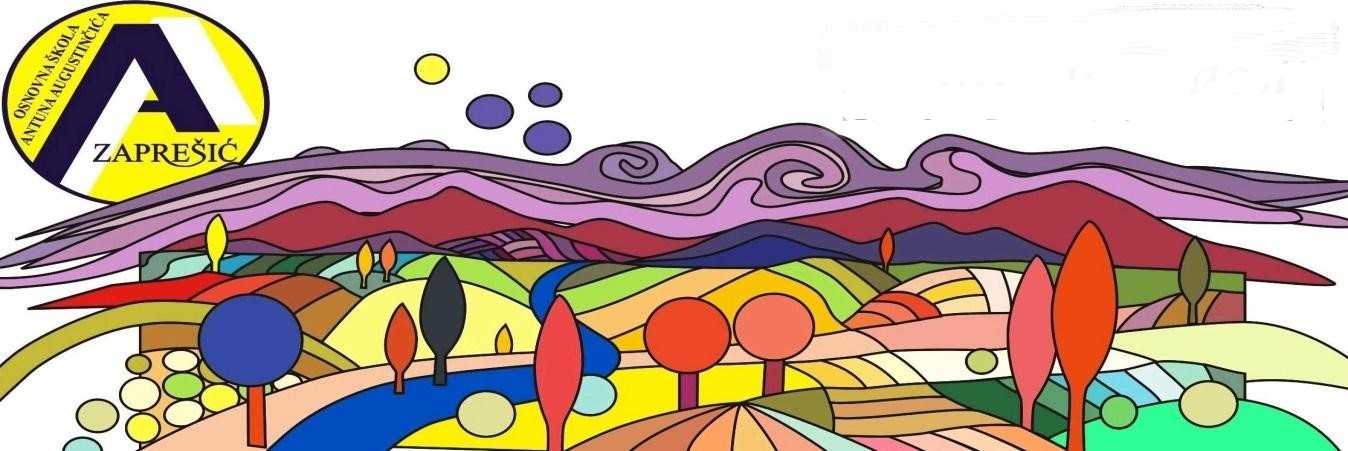 Zaprešić, 7. listopada 2020.Na temelju članka 28. stavka 1.-7. Zakona o odgoju i obrazovanju u osnovnoj i srednjoj školi, a na prijedlog Učiteljskog vijeća, Školski odbor Osnovne škole Antuna Augustinčića na sjednici 7. listopada 2020., donosi:Š  K  O  L  S  K  I 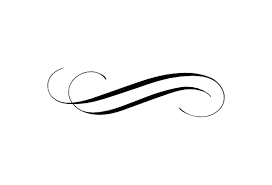 K U R I K U L U M2 0 2 0 . / 2 0 2 1 .Učiteljsko vijeće raspravljalo je i usuglasilo se s prijedlogom Školskog kurikuluma Osnovne škole Antuna Augustinčića na sjednici održanoj 1. listopada 2020. godine.Prijedlog Školskog kurikuluma Osnovne škole Antuna Augustinčića za školsku godinu 2020./2021. razmotrilo je Vijeće roditelja na sjednici održanoj 5.listopada 2020. o čijem je prijedlogu provedbe dalo pozitivno mišljenje.U Zaprešiću 7. listopada 2020. godineKlasa:602-02/20-01/554Urbroj:238-33-28-20-011. UvodU Osnovnoj školi Antuna Augustinčića potičemo poštovanje, uljudnost, i prijateljstvo među radnicima i učenicima. Učimo jedni od drugih, pomažemo jedni drugima i aktivno slušamo jedni druge. Prema svim učenicima odnosimo se pravedno i dosljedno, pružamo im jednake mogućnosti, poštujemo njihovo razmišljanje, ideje, emocije, potrebe i stavove, te pozitivno utječemo na razvoj njihovog samopouzdanja. Razvijamo multikulturalnost, živimo u zajedništvu i prihvaćanju svih različitosti. Vodimo računa o potrebama drugih. S roditeljima naših učenika ostvarujemo suradnički, otvoren, iskren, profesionalan odnos pun razumijevanja uz stalni razvoj i očuvanje međusobne podrške. Radnici i roditelji učenika imaju isti cilj - sretno i obrazovano dijete. Lokalna zajednica je osnivač i partner naše škole. Trudimo se biti uzorni u ostvarenju svojih ciljeva, a lokalna zajednica u tome nam pruža podršku. Svi radnici škole, uz pomoć roditelja i lokalne zajednice, kroz zalaganje, upornost, te razmjenu iskustava i timski rad, teže ostvarivanju ovih ciljeva.Školski kurikulum naše škole polazište je i dokument na temelju kojeg nastojimo ostvariti ciljeve i zadatke odgoja i obrazovanja. Pod pojmom Školskog kurikuluma podrazumijevamo sve sadržaje, procese i aktivnosti koji su usmjereni na ostvarivanje ciljeva i zadaća odgoja i obrazovanja kako bismo promovirali intelektualni, osobni, društveni i tjelesni razvoj učenika. On obuhvaća, osim redovitih programa nastave, i druge programe koje škola provodi, pokazuje brojne aktivnosti učenika i učitelja, pokazuje po čemu je naša škola prepoznatljiva.	Školski kurikulum temelji se na učeničkoj razini znanja, interesa i sposobnosti, na raznolikosti i kompleksnosti obrazovnih interesa i potreba učenika, roditelja i lokalne zajednice, stalnom porastu znanja te potrebom oblikovanja učenikove osobnosti u svijetu koji se ubrzano mijenja.Planiranim aktivnostima, programima i projektima težimo kvalitetnim rezultatima ostvariti ciljeve usmjerene na učenika i njegov razvoj, stručnu samostalnost i odgovornost učitelja, samostalnost i razvoj škole te uz potporu uže i šire društvene zajednice doprinijeti izgradnji učinkovitog i kvalitetnog školovanja učenika naše škole.  Nastojimo unaprijediti stručnost i kreativnost i odgovornost u radu svih učitelja, omogućiti učiteljima stjecanje novih učiteljskih kompetencija, razviti poticajnu i uvažavajuću školsku klimu, te suradničke odnose. Također težimo ostvariti djelotvornu međusobnu suradnju u školi, suradnju s roditeljima i sa zajednicom koja će učenicima pomoći da uče na nove načine.2. Plan izrade kurikuluma2.1. Imenovanje tima za izradu i vrjednovanje školskog kurikuluma Danijela Adžijević – ravnateljicaIvana Došen – stručna suradnica pedagoginja Iva Letica – stručna suradnica psihologinja Ivana Komesarović– stručna suradnica socijalna pedagoginjaMartina Stepić – stručna suradnica knjižničarka2.2. Postojeće stanje i pripremna fazaUčinjena je opsežna analiza uspjeha učenika u šk. g. 2018./19. Izrađena je SWOT analiza kako bismo utvrdili vanjske i unutarnje čimbenike te pronašli najbolji način za ostvarivanje željenih ciljeva i prioritetnih područja rada škole.Na prvom Učiteljskom vijeću za šk. god 2019./2020.  učitelji su informirani o tijeku izrade novoga Školskog kurikula. Svi su stručni aktivi (razredna i predmetna nastava) dobili zadatak dati prijedlog aktivnosti sukladno interesima učenika i mogućnostima škole nakon čega se pristupilo planiranju i programiranju školskog kurikula. Na drugom Učiteljskom vijeću se raspravljalo o prijedlogu kurikuluma i davale su se ideje Tim za izradu kurikula se ponovno sastao nakon sjednice i uvrstio prijedloge Školski kurikulum je predloženi plan na čiju realizaciju utječu mnogi čimbenici koje u ovoj fazi donošenja ne možemo predvidjeti, stoga pri realizaciji ovog kurikuluma može doći do prilagodbe planiranih aktivnosti ili otkazivanja planiranog.3. Vizija i misija naše školeSvaka je škola mjesto na kojem nastaje budućnost, a budućnosti nema bez vizije ljudi koji stvaranje budućnosti smatraju svojom misijom.  Razvijanje vizije i misije naše škole su dva najvažnija koraka za stvaranje uspješnog školskog kurikuluma.Mi smo škola prijatelj - svi različiti, a jednakovrijedni. Zajedno stvaramo ljude, danas male, a sutra veće od nas. Misija je nastala kao čvrsta definicija onoga zašto postojimo, što želimo postići i na koji ćemo način to ostvariti. Valja reći kako smo i ranije postojali i znali svoju svrhu, no nikada ju nismo do sada definirali i javno pokazali svima koji su povezani s nama i našim radom. Misiju i viziju naše škole doživjeli smo kao putnu kartu koja će nas voditi kroz život i povezivati nas u jedinstvenome cilju.Osnovna škola Antuna Augustinčića škola je za sve učenike. Poštujemo jedni druge, vrijedno radimo i odgovorni smo. Težimo izvrsnosti. Činimo pravu, iskrenu i etički korektnu stvar. Odluke temeljimo na činjenicama, a ne na glasinama. Idemo utrtom stazom, ali na njoj ostavljamo i vlastiti trag. Naša je škola poznata prema postignućima svojih učenika i radnika, njihovoj kreativnosti i originalnosti. Tradicionalno postižemo izvrsne rezultate u području integracije, športskog natjecanja, na natjecanjima iz znanja i uspješni smo u organizaciji brojnih javnih manifestacija. Rado se natječemo s drugima, a prije svega međusobno. U našoj se školi školuju  djeca s posebnim obrazovnim potrebama i u skladu s tim svoj djeci pružamo mogućnost kvalitetnog školovanja u redovitom školskom sustavu, osiguravamo usavršavanje radnika i organiziramo pomoć roditeljima i učenicima. Cijenimo trajno i primjenjivo znanje i cjeloživotno učenje. Pri prenošenju znanja želimo učenicima pružiti priliku vježbati pozitivne životne vrijednosti i životne vještine kroz različite oblike timskog rada i suradnje. Želimo učenje radi znanja, a ne učenje za ocjenu. Uspijevamo kao tim, surađujemo. Potičemo učenike na razvoj radnih navika i njegujemo stvaralaštvo i kreativnost te pružamo svu dostupnu stručnu pomoć za što kvalitetniji osobni razvoj svakog učenika. Trudimo se osuvremeniti nastavu i pružiti učenicima užitak zanimljivog, kontinuiranog, istraživačkog učenja.Učenike naše škole dočekujemo s toplinom i od prvoga dana njihovog školovanja odgajamo ih u duhu tolerancije, slobodnog izražavanja, povjerenja, iskrenosti, međusobnog razumijevanja i poticanja.Ciljevi škole:Izgradnja sportske dvorane i  min 4 nove učionice i kabineta za potrebe nastave, boravka i izvannastavnih aktivnosti (u staroj dvorani).Sređivanje vanjskog okoliša i unutarnjeg prostora radi stvaranja sigurnog, ugodnog i zabavnog prostora za učenike.Daljnji razvitak digitalne opremljenosti škole.Poticanje i omogućavanje edukacije učiteljima s ciljem cjeloživotnog učenja.4. Plan kulturne i javne djelatnosti5. Izborna nastavaU školskoj godini 2020./2021. izborna nastava izvodi se iz:engleskoj jezika u 3 razreda odjela (4. c te 6. c i d razredu)njemačkog jezika u 22 razredna odjela (4.b, b, d i e, 5. a, b, c, d, e, 6. a, b, e, 7.a, b, c, d, e i 8. a, b, c, d, e)vjeronauka u 38 razredna odjela (svi razredni odjeli od 1. do 8. razreda)informatike u 28 razrednih odjela (svi razredni odjeli od 1. do 4. razreda te svi razredni odjeli od 7. do 8. razreda)5. 1. Engleski jezikCiljevi: usvajanje znanja engleskog jezika razvijanjem jezičnih vještina čitanja, pisanja, slušanja i govorenja,  proširivanje i razvijanje vokabulara i gramatičkih struktura. Učenici će proširiti svoja znanja o kulturi i civilizaciji naroda engleskog govornog područja.Namjena: osposobiti učenike s posebnim sklonostima i interesima na području engleskoga jezika za osnovnu komunikaciju na engleskom jeziku te razvijati vještine i sposobnosti učenika koji su zainteresirani za strani jezik.Način realizacije: prema kurikulumu engleskog jezika u učionici i online.Vremenik: tijekom školske godine 2020./2021. dva sata tjedno u svakom RO prema rasporedu.Troškovnik: papir za fotokopiranje.Način vrednovanja i način korištenja rezultata vrednovanja: formativno praćenje tijekom školske godine i sumativno vrednovanje nakon usvojenih jezičnih sadržaja. Znanje će se provjeravati tijekom cijele školske godine usmenim i pismenim putem.5. 2. Njemački jezikCiljevi: podučavanje sadržaja njemačkog jezika učenicima kojima je njemački drugi strani jezik. Usvajanje vokabulara i gramatičkih struktura njemačkog jezika.Namjena: proširiti do sada stečena znanja i vještine. Razviti i poticati samostalnost u korištenju i snalaženju u jeziku. Pripremati učenike za pismeno i usmeno izražavanje na njemačkom jeziku. Razvijanje zanimanja za zemlje njemačkog govornog područja i upoznavanje s kulturom.Način realizacije: prema kurikulumu njemačkog jezika u učionici i onlineVremenik: tijekom školske godine 2020./2021. dva sata tjedno u svakom RO prema rasporedu.Troškovnik: nema troškova.Način vrednovanja i način korištenja rezultata vrednovanja: formativno i sumativno praćenje i vrednovanje učenika.5. 3. VjeronaukCiljevi: sustavno i što cjelovitije upoznavati katoličku vjeru u svim njenim bitnim dimenzijama. Razvijati  temeljne općeljudske i vjerničke sposobnosti. Omogućiti učenicima da pitanja o svom životu i svijetu promatraju u duhu vjere i kršćanstva. Uočiti povezanost čovjeka i prirode, uspostaviti međuodnos i osvijestiti potrebu očuvanja prirode kao stvorenja Božjega i čovjekovog okoliša.Namjena: proširiti znanja i vještine, mišljenje i zaključivanje. Poticati interes učenika za proširenim znanjem. Razvijanje samostalnosti i upornosti. Poticati i usmjeravati učenike prihvaćanju škole i vjeronauka kao njihovog vlastitog okruženja u kojem su prihvaćeni, voljeni, u kojem mogu rasti izgrađujući svoje vlastite sposobnosti.Način realizacije: prema kurikulumu vjeronauka u učionici i onlineVremenik: tijekom školske godine 2020./2021. dva sata tjedno u svakom RO prema rasporeduTroškovnik: Nema troškova.Način vrednovanja i način korištenja rezultata vrednovanja: Opisno i brojčano praćenje učenika tijekom cijele nastavne godine;Stvaralačko izražavanje: individualno pregledavati i vrednovati uratke, radnu bilježnicu, osobni doprinos radu, kreativnostKultura međusobne komunikacije: vrednovati kulturu međusobnog komuniciranja, odnosa prema predmetu i učiteljima. Pomaganje i uvažavanje drugih, dobra djela. Sveukupna komunikacija koja se događa na satu vjeronauka i u školskom prostoru.Znanje: usmeno i pismeno vrednovati mjerljive sadržaje, snalaženje i povezivanje gradiva, aktualizacije... Vrednovati u skladu s propisima Ministarstva znanosti, obrazovanja i športa.5. 4. InformatikaNastavni odjel(i): 1. do 4. razrediCiljevi: upoznati učenike osnovama u radu na računalu i tabletima, osposobiti ih da koriste programe za pisanje, crtanje, pretraživanje Interneta, programiranje u Scratch-u. Korištenje programa Teams. Upoznati učenike s prednostima i nedostacima informacijske tehnologije. Obučiti ih sukladno nastavnom planu i programu za uporabu računala i primjenu teoretskih znanja u svakodnevnoj komunikaciji i praksi.Namjena: proširiti znanja i vještine, mišljenje i zaključivanje. Poticati interes učenika za proširenim znanjem. Razvijanje samostalnosti i upornosti. Pripremati učenike za uporabu različitih operacija u svakodnevnom životu. Razvijanje kompetencija inovativnosti, inicijativnosti, rješavanja problema, razvoj kritičkog mišljenja i informatičke pismenosti.Način realizacije: prema kurikulumu informatike u učionici i onlineVremenik: tijekom školske godine 2020./2021. dva sata tjedno u svakom RO prema rasporedu.Troškovnik: nema troškova.Način vrednovanja i način korištenja rezultata vrednovanja: pisane provjere znanja, kontinuirano praćenje i ocjenjivanje.Nastavni odjel(i): 7. i 8. razrediCiljevi: upoznati učenike s radom na računalu, osposobiti ih da koriste programe za pisanje, crtanje, tablične proračune, pretraživanje Interneta, programiranje u Qbasic-u. Upoznati učenike s prednostima i nedostacima informacijske tehnologije. Obučiti ih sukladno nastavnom planu i programu za uporabu računala i primjenu teoretskih znanja u svakodnevnoj komunikaciji i praksi.Namjena: proširiti znanja i vještine, mišljenje i zaključivanje. Poticati interes učenika za proširenim znanjem. Razvijanje samostalnosti i upornosti. Pripremati učenike za uporabu različitih operacija u svakodnevnom životu.Način realizacije: prema kurikulumu informatike u učionici i onlineVremenik: tijekom školske godine 2020./2021. dva sata tjedno u svakom RO prema rasporedu.Troškovnik: nema troškova.Način vrednovanja i način korištenja rezultata vrednovanja: pisane provjere znanja, kontinuirano praćenje i ocjenjivanje.6. Dodatna nastava 6. 1. Razredna nastava6. 2. Predmetna nastava7. Dopunska nastava7. 1. Razredna nastava7. 2. Predmetna nastava8. Izvannastavne aktivnosti8. 1. Razredna nastava8. 2. Predmetna nastava9. Izvanučionička nastava (školski izleti, školske ekskurzije, terenska nastava, škola u prirodi i druge o-o aktivnosti izvan škole)10. Pripremna i dopunska nastava hrvatskog jezika11. Produženi boravakNakon redovite prijepodnevne nastave organizira se produženi boravak u školi za učenike prvog i drugog razreda osnovne škole. Boravak je organiziran tijekom cijele nastave godine 25 sati tjedno (5 sunčanih sati dnevno; od 11,30 do 16,30 sati, a prema potrebi i dežurstvo do 17,00 sati).Namjena programa je:organizacija skrbi za učenike mlađe školske dobi (od 1. do 2. razreda) nakon redovne nastave; organizacija dnevnih obrazovnih zadaća u skladu s odgojno – obrazovnim potrebama učenika i izvođenje organiziranog slobodnog vremena učenika;razvijanje radnih navika, samokontrole, samopoštovanja, tolerancije, socijalnih oblika ponašanja, suradnje, solidarnosti i poštovanja među učenicima.Ciljevi realizacije sadržaja u produženom boravku u skladu su s općim ciljevima osnovnog obrazovanja:Omogućiti djetetu pun život i otkriti njegove/njezine pune potencijale kao jedinstvene osobeOmogućiti djetetu njegov/njezin razvoj kao socijalnog bića kroz život i suradnju s ostalima kako bi doprinijelo dobru u društvuPripremiti dijete za daljnje obrazovanje i cjeloživotno učenje (učiti kako učiti)Grupe učenika-polaznika produženog boravka:Vrednovanje se provodi kontinuirano kroz redovito praćenje učenikova postignuća i uspjeha u ostvarivanju zadataka, kroz samoprocjenu i samovrednovanje učenika i mišljenja roditelja djece uključenih u boravak.Unutar redovite satnice produženog boravka učiteljice provode razne programe i aktivnosti:12. Posebni razredni odjel13. Školski preventivni programOsnovni cilj preventivnih  programa  je da kroz čitav niz aktivnosti  kroz rad na satu razrednog odjela, učiti učenike prihvatljivim oblicima ponašanja, socijalnim vještinama,  kvalitetnoj komunikaciji, nenasilnom rješavanju  problema, nošenja s ljutnjom, pravilnog načina učenja i organizacije slobodnog vremena, odgovornom ponašanju u stvarnom i virtualnom svijetu,te  uvažavanju različitosti.Učenicima pružiti znanje o načinima brige o zdravlju, socijalnoj uključenosti, demokratičnosti, pravima i obavezama te jačati njihovu otpornost, pozitivne izbore a time utjecati na smanjenje rizičnosti.  Školski preventivni program realizirati će se kroz čitavu godinu na satovima razrednih odjela kroz tematske radionice i provođenje preventivnih aktivnosti educirati mlade o emocijama, socijalnim i komunikacijskim vještinama, važnosti suradnje, empatije i tolerancije, potičući učenike na razmišljanje o zdravlju, nenasilnoj komunikaciji, osvješćivanju svojih osjećaja i reakcija kod neuspjeha, u ljutnji i općenito u sukobima.14. Poludnevni boravak Centra za pružanje usluga u zajednici Dugave15. Profesionalno informiranje i usmjeravanje učenika osmih razreda16. Projekti17. Projekti u suradnji s lokalnom zajednicom18. Ostale odgojno-obrazovne aktivnosti19. Plan i program rada Školskog športskog društva „August“20. Plan i program rada Učeničke zadruge  „Zdenec“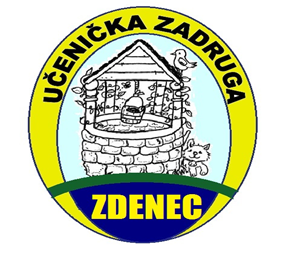 ŠKOLSKI KURIKULUM PLAN I PROGRAM rada UČENIČKE ZADRUGE  “ ZDENEC“u školskoj godini 2020./2021.Voditelj/ica UČENIČKE ZADRUGE: Tajana MedvidBroj učenika u aktivnosti:123 , iz razreda: I. – VIII.Predviđen broj sati tjedno: 16 ; ukupno za šk. god. 2020./21.: 560Mjesto izvođenja aktivnosti: škola i šira lokalna zajednicaOčekivani rezultati (ciljevi) Učeničke zadruge  za šk. god. 2020./21.               Primjerenim metodičkim postupcima, pod vodstvom učitelja mentora,              omogućiti učenicima razvoj sklonosti, interesa i sposobnosti te stjecanje,              produbljivanje i primjenu bioloških, tehničkih, gospodarskih, društvenih i               srodnih znanja iz područja važnih za cjelokupan proizvodni proces od               njegova planiranja do tržišnog i drugog vrednovanja rezultata rada.Namjena Učeničke zadruge:razvijati i njegovati radne navike, radne vrijednosti i stvaralaštvo, odgovornost, inovativnost, poduzetnost, snošljivost i potrebu za suradnjom;omogućiti stjecanje, produbljivanje, proširivanje i primjenu znanja te razvoj sposobnosti bitnih za gospodarstvo i organizaciju rada;razvijati svijest o načinima i potrebi očuvanja prirode kao i njegovanje baštine i pučkoga stvaralaštvaprofesionalno informiranje i usmjeravanje učenika te stvaranje preduvjeta za prijenos i praktičnu primjenu znanja u životu i lokalnoj sredinirazvijati svijest o mogućnostima, dosezima i potrebi primjene suvremenih znanstvenih, tehničkih i tehnoloških dostignućaNositelji Učeničke zadruge i njihova odgovornost:- nastavnici  predmeta, roditelji, učeniciNačin realizacije Učeničke zadruge: tijekom cijele šk. godine, u okviru nastavnih predmeta, izvanastavnih aktivnosti i organiziranje edukativnih izvannastavnih radionica. Sudjelovanje na smotrama, sajmovima, natjecanjima, izložbama i radionicama ako to dopusti epidemiološka situacija.Plan i program aktivnosti:Voditelji sekcija učeničke zadruge su nastavnici  predmeta: Voditelj zadruge:  Tajana MedvidVremenikLIKOVNA SEKCIJAVODITELJI:  Razredna nastava-Snježana Brezan , Sanja Maričić, Martina KiolarićČLANOVI: učeniciCilj: Usmjeriti učenike oblikovnom radu, stvaralištvu i radnim navikama te samostalnosti u radu.Stjecanje  novih znanja, sklonosti i interese,  razvijanje svijesti o očuvanju prirode, njegovanju baštine i pučkog stvaralaštva.Namjena: Osposobiti učenike za samostalan rad, te prodaju i stvaranje financijske samostalnosti vlastitom proizvodnjom.Način realizacije:Individualni rad, potpuno kreativanVremenik: 					105  sati tijekom školske godine			Vrednovanje, valorizacija i korištenje rezultata: Najuspješniji radovi usmjeravaju se prodaji i izlaganju na štandovima, izložbama, sajmovima i smotrama.PROGRAM RADA LIKOVNE SEKCIJE KROZ GODINUSEKCIJA ZA IZRADU UKRASNIH PREDMETAVODITELJ: Razredna nastava-Ines Kaleb,Irena Krauthaker Pavlić,Irena, Zvjezdana Kiš HercegČLANOVI: učeniciCilj:Osposobiti   učenike za samostalan rad sa različitim materijalima i izradu ukrasnih i uporabnih predmeta kao što ukrasni predmeti  od raznih prirodnina, izrada božićnih i uskrsnih ukrasa za stol, izrada prigodnih čestitki. Također učiti učenike kako vlastite proizvode na adekvatan način ponuditi tržištu i prodati ih.Namjena: Upoznavanje sa raznim tehnikama izrade raznih ukrasnih predmeta , ogrlica, lančića, narukvica, naušnica – od fimo mase,ukrasnih perli i žice. te izrade prigodnih čestitki.Stjecanje novih znanja, sklonosti i interese, a posebno razvijanje radnih   navike i vještine, svijest o očuvanju prirode, njegovanju baštine i pučkog stvaralaštva.Razvoj smisla za lijepo, razvoj fine motorike, te usvajanje navike pravilnog korištenja slobodnog vremena.Način realizacije:Skupni radTeoretski dio- predavanja Praktičan dio- rad sa raznim materijalima u učioniciVREMENIK : 105 sati tijekom školske godine Vrednovanje, valorizacija i korištenje rezultata: Praćenje uspješnosti u radu sa raznim materijalima i popratnim poslovima. Predstavljanje proizvoda na školskim manifestacijama, izlaganje na raznim prodajnim izložbama i sajmovima u našem kraju. Pripremanje za Međužupanijsku i Državnu smotru učeničkih zadruga.Rezultate koristiti u cilju povećanja interesa i motivacije učenika za aktivno sudjelovanje u radu  sekcije za izradu suvenira i daljnje poticanje razvoja sekcije.PROGRAM RADA SEKCIJE ZA IZRADU UKRASNIH PREDMETA  KROZ GODINUSEKCIJA  RUČNI RADVODITELJ: Sanja Blažina 5.-8.razred  ČLANOVI: učeniciCILJ:Osposobiti učenike za samostalan rad sa različitim materijalima, šivanje ,rad sa nakitom I ukrasima.Učiti učenike kako vlastite proizvode na adekvatan način ponuditi tržištu i prodati ih.NAMJENA:Upoznavanje sa načinom šivanja, tehnikama izrade nakita I ukrasa.. Stjecanje novih znanja, sklonosti i interesa, a posebno razvijanje radnih navika i vještina, svijesti o očuvanju prirode, njegovanju baštine i pučkog stvaralaštva. Razvoj osjećaja za lijepo, razvoj fine motorike, te usvajanje navike pravilnog korištenja slobodnog vremena.NAČIN  REALIZACIJE:skupni radteoretski dio – predavanjapraktični rad – rad sa materijalima u učioniciVREMENIK: 70 sati tjednoVREDNOVANJE, VALORIZACIJA I KORIŠTENJE REZULTATA:     Praćenje uspješnosti u radu. Predstavljanje proizvoda na školskim manifestacijama, izlaganja na  raznim prodajnim izložbama i sajmovima u našem kraju.     Rezultate koristiti u cilju povećanja interesa i motivacije učenika za aktivno sudjelovanje u radu sekcije za izradu nakita i daljnje poticanje razvoja sekcije.      PROGRAM RADA SEKCIJE RUČNI RAD:SEKCIJA DOMAĆINSTVOVODITELJ:  Valentina RadmanČLANOVI : učeniciCilj: Osposobiti učenike za samostalno  izvođenje  lakših  kućanskih  poslova  koristeći potrebne materijale, usmjeriti učenike  stvaralaštvu i radnim navikama te samostalnosti u nekim  životnim  prilikama.Stjecanje  novih znanja i vještina, sklonosti i interesa,  stjecanje znanja o ručnim  radovima,  šivanju, kuhanju, čišćenju i  lijepom  ponašanju.Namjena:Osposobiti učenike za samostalano  izvođenje  lakših  kuharskih  recepata, rad s različitim materijalima i kućanskim uređajima. Osposobiti  ih  za  samostalno  izvođenje  šivanja  i  pletenja  te usvajanje  pristojnog  i  lijepog  ponašanja  za  vrijeme  objeda  za  stolom. Osvijestiti učenike  o važnosti  recikliranja i ponovne upotrebe iskorištenih materijala.Način realizacije:Individualni pristup  u  radu, rad  u  paru  i  skupni  rad.Vremenik: 35 sati kroz godinuVrednovanje, valorizacija i korištenje rezultata: Sva  znanja,  vještine i navike prate se tijekom školske godine. Na kraju se objedinjuju projektom i  prezentacijom. Sudjelovanje  učenika  na  sajmovima  i  izložbama. Proizvodi  nastali  kao  rezultat  rada  učenika. Financijska  sredstva  ostvarena  prodajom  proizvoda.SEKCIJA  MLADI TEHNIČARIVODITELJ: Gordana Pihler 5.-7..razrediČLANOVI: učeniciCilj: Osposobiti  učenike za samostalan rad na UNIVERZALNIM STROJEVIMA I s različitim materijalima i izradu ukrasnih i uporabnih predmeta kao što ukrasni predmeti od drveta i razni suveniri.Također učiti učenike kako vlastite proizvode na adekvatan način ponuditi tržištu i prodati ih.Namjena: Upoznavanje sa raznim tehnikama izrade i korištenje raznih strojeva i alata. Stjecanje novih znanja, sklonosti i interese, a posebno razvijanje radnih   navike i vještine, svijest o očuvanju prirode, njegovanju baštine i pučkog stvaralaštva.Razvoj smisla za lijepo, razvoj fine motorike, te usvajanje navike pravilnog korištenja slobodnog vremena.Osposobiti učenike za samostalan rad, te svojim aktivnostima potaknuti druge sekcije na kvalitetniji rad.Način realizacije:Individualni i grupni rad.Vremenik: 35 sati kroz godinuVrednovanje, valorizacija i korištenje rezultata: Rezultat se vrednuju prema našim kriterijima  i sposobnostima učenika. Najuspješniji radovi usmjeravaju se prodaji i izlaganju na štandovima, izložbama, sajmovima i smotrama.PROGRAM RADA SEKCIJE MLADI TEHNIČARIVIZUALNA I OBLIKOVNA GRUPAVODITELJ: Petra OrbanićČLANOVI: učeniciCilj: Usmjeriti učenike oblikovnom radu, stvaralištvu i radnim navikama te samostalnosti u radu.Stjecanje  novih znanja, sklonosti i interese,  razvijanje svijesti o očuvanju prirode, njegovanju baštine i pučkog stvaralaštva.Namjena: Osposobiti učenike za samostalan rad, te prodaju i stvaranje financijske samostalnosti vlastitom proizvodnjom.Način realizacije:Individualni rad, potpuno kreativanVremenik: 					70  sati tijekom školske godine	VREDNOVANJE, VALORIZACIJA I KORIŠTENJE REZULTATA:Praćenje uspješnosti u radu s raznim materijalima i tehnikama. Predstavljanje proizvoda na školskim manifestacijama i sajmovima. Pripremanje za natječaje iz područja vizualnih umjetnosti. Pripremanje za obilježavanje Dana škole. Pomoć pri pripremanju za Međužupanijsku i Državnu smotru učeničkih zadruga. Rezultate koristiti u cilju povećanja interesa i motivacije učenika za aktivno sudjelovanje u radu, daljnje ideje i poticanje razvoja grupe.PROGRAM RADA OBLIKOVNE I VIZUALNE GRUPE KROZ GODINU:DOBRODJELCI (RECIKLIRANJE MATERIJALA)VODITELJ: Maja Stanišić PRO, Dragana BalićČLANOVI: učeniciCilj:Osposobiti  učenike za samostalan rad sa različitim materijalima koji se mogu recikliratii, izradu ukrasnih i uporabnih predmeta od tih materijala , izrada božićnih i uskrsnih ukrasa za stol, izrada prigodnih čestitki. Također učiti učenike kako vlastite proizvode na adekvatan način ponuditi tržištu i prodati ih.Namjena: Upoznavanje sa raznim tehnikama recikliranja, izrade raznih ukrasnih predmeta , nakita,te izrade prigodnih čestitki.Stjecanje novih znanja, sklonosti i interese, a posebno razvijanje radnih   navike i vještine, svijest o očuvanju prirode, njegovanju baštine i pučkog stvaralaštva.Razvoj smisla za lijepo, razvoj fine motorike, te usvajanje navike pravilnog korištenja slobodnog vremena i odnosa prema prirodi.Način realizacije:Skupni radTeoretski dio- predavanja Praktičan dio- rad sa raznim materijalima u učioniciVREMENIK : 70 sati tijekom školske godine Vrednovanje, valorizacija i korištenje rezultata: Praćenje uspješnosti u radu sa raznim materijalima i popratnim poslovima. Predstavljanje proizvoda na školskim manifestacijama, izlaganje na raznim prodajnim izložbama i sajmovima u našem kraju. Pripremanje za Međužupanijsku i Državnu smotru učeničkih zadruga.Rezultate koristiti u cilju povećanja interesa i motivacije učenika za aktivno sudjelovanje u radu  sekcije za izradu suvenira i daljnje poticanje razvoja sekcije.PROGRAM RADA SEKCIJE ZA IZRADU UKRASNIH PREDMETA  KROZ GODINUGLAGOLJAŠKA  SKUPINAVODITELJ: Sandra Crnčević, Ivana Malus TomoradČLANOVI: učeniciNačin realizacije:Skupni radTeoretski dio- predavanja Praktičan dio- rad sa raznim materijalima u učioniciVREMENIK : 70 sati tijekom školske godine Ciljevi izvannastavne aktivnostiUpoznati prvo hrvatsko pismo, njegove osobitosti i razvoj.Razumjeti važnost glagoljice u hrvatskoj povijesti i kulturi.Naučiti se služiti glagoljskim pismom.Upoznati glagoljične epigrafe, rukopise i tiskane knjige.Osposobiti učenike za poduzetništvo i timski rad.Razvijati ljubav prema hrvatskome narodu, povijesti i kulturi.Navesti izvanškolske institucije/ustanove/udruge s kojima se planira suradnja te način suradnje: Gradska knjižnica Ante Kovačić, Zaprešić- izložbe, radioniceŽupa sv.Petra ap. Zaprešić- štand za Božić I UskrsFKVKZ-snimanje radionicaGrad Zaprešić -suvenirNavesti način vrednovanja i način korištenja rezultata vrednovanja:Sudjelovanje učenika na smotrama, natjecanjima, izložbama i radionicama. Proizvodi nastali kao rezultat rada učenika zadrugara i njihovih mentora . Financijska sredstva ostvarena prodajom proizvoda namijenjena su isključivo za nabavu potrebog alata i materijala za rad Zadruge i u humanitarne svrhe.Navesti ostale specifičnosti Učeničke zadrugePovezivanje sekcija učeničke zadruge sa udrugama i ustanovama naše lokalne zajednice s ciljem uključivanja učenika u način rada i stjecanje iskustava u odabranom zanimanju.                                                                                                                     Voditeljica UČENIČKE ZADRUGE: U Zaprešiću,  25.rujan 2020.	                                                         		Tajana Medvid19. PriloziMjesecSadržaj aktivnostiBroj učenikaNositeljiIX.Prvi dan nastave820Učiteljice RN, razredniciIX.Svečani doček prvašića85Učiteljice prvih razreda, ravnateljica, pedagoginjaIX.Međunarodni dan pismenosti820Učiteljice RN, učiteljice hrvatskog jezikaIX.Međunarodni dan mira820Učiteljice RN, razrednici vjeroučiteljiIX.Sigurno u prometu85Učiteljice 1. razreda, pedagoginja u suradnji s PP ZaprešićIX.Prvi dan jeseni365Učiteljice RN, Vizualna i oblikovna grupaIX.Europski dan jezika820Učitelji hrvatskog, engleskog i njemačkog jezikaX.Međunarodni dan glazbe466Učitelji glazbene kulture; Školski zborX.Svjetski dan zaštite životinja550Učiteljice RN, učiteljice prirode, VolonteriX.Svjetski dan učitelja820svi djelatnici školeX.Dječji tjedan820Učiteljice RN, razredniciX.Međunarodni dan disleksije820LogopedinjaX.Svjetski dan mentalnog zdravlja820Socijalna pedagoginja u suradnji s Centrom za mlade ZaprešićX.Mjesec knjige820Knjižničarka u suradnji s gradskom knjižnicomX.Dan grada Zaprešića460Razrednici, Radijska skupina u suradnji s TZG ZaprešićX.Svjetski dan hraneDan kruhaDan jabukaTjedan školskog doručka352Učiteljice RN, razrednici, vjeroučitelji, pedagoginja, kuharice u suradnji s lokalnom zajednicomX.Međunarodni dan svjesnosti o razvojnom jezičnom poremećaju820Logopedinja u suradnji sa Hrvatskim logopedskim društvomX.Međunarodni dan svijesti o mucanju820Logopedinja u suradnji sa Hrvatskim logopedskim društvomX.Svjetski dan štednje450Učiteljice RN, učiteljice matematikeXI.Svi sveti760Učiteljice RN,VjeroučiteljiXI.Dan hrvatskih knjižnica820KnjižničarkaXI.Dan ljubaznosti820Učiteljice RN, razredniciXI.Mjesec borbe protiv ovisnosti466Stručne suradnice u suradnji sa školskom medicinom, PP Zaprešić, Centrom za mladeXI.Međunarodni dan tolerancije820Učiteljice RN, razredniciXI.Dan sjećanja na žrtve Domovinskog rata i Dan sjećanja na žrtvu Vukovara i Škabrnje466Učiteljice povijesti, učiteljice likovne kultureXI.Međunarodni dan borbe protiv nasilja nad djecom i Međunarodni dan dječjih prava820Stručne suradnice, učiteljice RN, razredniciXII.Sveti Nikola352Učiteljice RN, pedagoginjaXII.Školski medni dan352Učiteljice prvih razreda, pedagoginja u suradnji s Pčelarskom udrugomXII.Međunarodni dan volontera20Volonterska grupaXII.Prvi dan zime360Učiteljice RN, učiteljice likovne kultureXII.Prosinačne svečanosti: Badnjak, Božić i Sivestrovo820Vjeroučitelji, učiteljice RN, razrednici, Zadruga Zdenec, stručne suradniceI.Nova godina820Svi djelatniciI.Svjetski dan smijeha820Učiteljice RN, razredniciI.Dan međunarodnog priznanja RH221Učiteljice povijestiI.Međunarodni dan zagrljaja352Učiteljice RNI.Školski lidrano20Učiteljice hrvatskog jezikaI.Dan sjećanja na žrtve Holokausta120Učiteljice povijestiI.Noć muzeja466Učiteljice povijesti, učiteljice hrvatskog jezika i knjižničarka u suradnji sa TZG ZaprešićII.Školska natjecanja iz znanja50Mentori, školska povjerenstva, psihologinja u suradnji s Azoo-omII.Dan sigurnijeg Interneta466Učitelji informatike, stručne suradniceII.Valentinovo820Učiteljice RN, razrednici, stručne suradniceII.Karnevalsko veselje820Učiteljice RN, razrednici, pedagoginjaII.Međunarodni dan materinjeg jezika466Učiteljice hrvatskog jezikaII.Nacionalni dan borbe protiv vršnjačkog nasilja820Socijalna pedagoginja, psihologinjaIII.Večer matematike450Učiteljice RN, učiteljice matematikeIII.Dan žena820Svi djelatnici školeIII.Dan broja π466Učiteljice matematikeIII.Dan očeva352Učiteljice RNIII.Klokan bez granica – međunarodno matematičko natjecanje50Učiteljice matematikeIII.Međunarodni dan sreće820Učiteljice RN, razrednice, stručne suradniceIII.Prvi dan proljeća352Učiteljice RN, učiteljice likovne kultureIII.Svjetski dan sindroma Down78Socijalna pedagoginjaIII.Svjetski dan voda597Učiteljice RN, učiteljice prirodeIII.Svjetski dan kazališta245Knjižničarka, učiteljice hrvatskog jezikaIV.Svjetski dan šale820Učiteljice RN, razrednici, pedagoginjaIV.Međunarodni dan dječje knjige352KnjižničarkaIV.Svjetski dan svjesnosti o autizmu3Logopedinja i edukatorica-rehabilitatoricaIV.Uskrs i Uskrsni ponedjeljak820Zadruga Zdenec, pedagoginja, vjeroučiteljiIV.Svjetski dan zdravlja466Učiteljice prirode i biologije, učitelji tjelesne kulture u suradnji sa školskom medicinom; Skupina Prva pomoćIV.Dan planeta Zemlje820Učiteljice RN, učiteljice geografije i prirode; Skupina DobrodjelciIV.Dan hrvatske knjige820Knjižničarka, učiteljice hrvatskog jezika, učiteljice RNIV.Zagrebački obrtnički sajam103Razrednici osmih razreda, pedagoginja u suradnji s Obrtničkom komorom ZagrebIV.Svjetski dan knjige i autorskih prava221Knjižničarka i učiteljice hrvatskog jezikaIV.Međunarodni dan plesa466Učitelji glazbene kulture, učitelji tjelesne kultureIV.Sportska natjecanja100Učitelji tjelesne kulture u suradnji s Hrvatskim školskim sportskim savezomV.Dan škole820Svi djelatnici školeV.Međunarodni praznik rada466Učiteljice povijestiV.Dan Europe466Učiteljice geografijeV.Međunarodni dan obitelji352Učiteljice RNV.Majčin dan352Učiteljice RNV.Svjetski dan sporta466Učitelji tjelesne kultureV.Dan državnosti221Učiteljice povijestiVI.Međunarodni dan roditelja352Učiteljice RNVI.Svjetski dan zaštite okoliša820Učiteljice RN, prirode i geografije; Skupina DobrodjelciVI.Svjetski dan oceana469Učiteljice RN, učiteljice geografije i prirodeVI.Dan hrvatskih putujućih knjižnica – bibliobusa466KnjižničarkaVI.Prvi dan ljeta352Učiteljice RN; učiteljice likovne kultureVI.Svečana dodjela svjedodžbi za učenike osmih razreda103Ravnateljica, stručne suradnice, razrednici osmih razredaEngleski jezikRazredBroj učenikaBroj grupaIzvršitelj programaPlanirano satiPlanirano satiEngleski jezikRazredBroj učenikaBroj grupaIzvršitelj programaTGEngleski jezikIV.c161K.Kukec270Engleski jezikVI.c,d462N. Mažar4140UKUPNOUKUPNO6226210Njemački jezikRazredBroj učenikaBroj grupaIzvršitelj programaPlanirano satiPlanirano satiNjemački jezikRazredBroj učenikaBroj grupaIzvršitelj programaTGNjemački jezikIV.514A.Pilipović/M.Ožbolt Blažević8280Njemački jezikV.825N.Kudek10350Njemački jezikVI.363A.Pilipović6210Njemački jezikVII.775N.Kudek10350Njemački jezikVIII.525M.Ožbolt Blažević10350UKUPNOIV. – VIII.UKUPNOIV. – VIII.29822441540VjeronaukRazredBroj učenikaBroj grupaIzvršitelj programaPlanirano satiPlanirano satiVjeronaukRazredBroj učenikaBroj grupaIzvršitelj programaTGVjeronaukI.714M.Koščak/A. Juratović8280VjeronaukII.634M.Koščak8280VjeronaukIII.855M.Koščak/A.Juratović10350VjeronaukIV.845S.Blažina/I.Nikolić/ A.Juratović/M.Koščak10350UKUPNOI. – IV.UKUPNOI. – IV.30318361260VjeronaukV.985S.Blažina10350VjeronaukVI.1075I.Nikolić10350VjeronaukVII.1145S.Blažina10350VjeronaukVIII.895I.Nikolić10350UKUPNOV. – VIII.UKUPNOV. – VIII.40820401400UKUPNOI. – VIII.UKUPNOI. – VIII.71138762660InformatikaRazredBroj učenikaBroj grupaIzvršitelj programaPlanirano satiPlanirano satiInformatikaRazredBroj učenikaBroj grupaIzvršitelj programaTGInformatikaI.764M.Kostić8280InformatikaII.734B.Barić8280InformatikaIII.965M.Kostić10350InformatikaIV.825B.Barić10350InformatikaVII.885M. Gradaščević/G.Pihler/ B.Barić10350InformatikaVIII.735M. Gradaščević10350UKUPNOV. – VIII.UKUPNOV. – VIII.48828181960Predmet – dodatna nastavaRazrediVoditeljiceHrvatski jezik2. a, dS.Hanžek, V.VidHrvatski jezik3. b, c, dD.Horvat, S.Maričić, G.LisacHrvatski jezik4. b, d, eS.Brezan, Ž.Božić, V.Radman Matematika1. a, b, c, dUčiteljice prvih razredaMatematika2. a, b, c, dUčiteljice drugih razredaMatematika3. a, b, c, d, eUčiteljice trećih razredaMatematika4. a, b, c, d, eUčiteljice četvrtih razredaPredmet – dodatna nastavaRazrediVoditeljiceHrvatski jezik6.a,cDragana BalićHrvatski jezik7.a, cMartina Zbukvić MartinkoHrvatski jezik8.a,b,dNataša MilakaraHrvatski jezik8.c,eVišnja Poropat VujnovacMatematika5.a,b,c,dKristina GregurinMatematika7.c/8.bN.N.Matematika6.a,c,d,eMartina Perić Matematika8.a,d,eIvana PlešeEngleski jezik6.a,b,c,d,eNataša MažarEngleski jezik7.a,b,c,d,eLjiljana Vidiček ŽiljakEngleski jezik8.a,b,c,d,eDragana GrozdanićNjemački jezik6.c,dAna PilipovićNjemački jezik8.a,b,c,d,eAna Kozlek ĆosićPovijest 5.a,b,c,d,eIvana Malus TomoradPovijest 6.a,b,c,d,e8.a,b,c,d,eJosipa MarijanovićBiologija 7.a,b,c,d,eKristina KurnikKemija 7.a,b,c,d,e8.a,b,c,d,eTajana MedvidFizika 8.a,b,c,d,eNina GradiškiAKTIVNOST/ PROGRAM/ PROJEKTDODATNA  NASTAVA  IZ  MATEMATIKENastavni odjel/izborni predmet1.a, 1.b, 1.c i 1.dNositelji aktivnosti i njihova odgovornostUčiteljice i učenici prvih razreda.Ciljevi aktivnostiDodatnim  matematičkim  sadržajima razvijati  primjenu  viših  razina  znanja. Stečene  matematičke  vještine  primjeniti  u  svakodnevnom  životu.Namjena aktivnostRazvijati logičko mišljenje rješavanjem matematičkih zadataka, razvijati sposobnosti za samostalni rad te osjećaj za odgovorno djelovanje, razvijati sposobnost rješavanja matematičkih problema primjenom osnovnih računskih radnji. Darovitim učenicima i onima koji pokazuju interes za programske sadržaje matematike omogućiti da dodatno prošire mat. znanja, sposobnosti i vještineNačin realizacijeIndividualni  rad  i  rad  u  paru, natjecanja,  igre  i  motivacijske  priče.Vremenik aktivnostiTijekom  školske  godine.TroškovnikTroškovi  za  umnožavanje  papira  i  pribor  za  rad.Način vrednovanja i način korištenja rezultata vrednovanjaPraćenje  postignuća  učenika  i  njihovog  napretka. Opisno  praćenje  tijekom  školske  godine.AKTIVNOST/ PROGRAM/ PROJEKTDODATNA NASTAVA MATEMATIKENastavni odjel/izborni predmet2. a, 2. b, 2. c i 2. dNositelji aktivnosti i njihova odgovornostUčiteljice drugih razredaCiljevi aktivnostiProširivanje i produbljivanje znanja iz redovne nastave, razvijanje sposobnosti i umijeća rješavanja matematičkih problema.Namjena aktivnostRazvijati logičko mišljenje rješavanjem matematičkih zadataka, razvijati sposobnosti za samostalni rad te osjećaj za odgovorno djelovanje, razvijati sposobnost rješavanja matematičkih problema primjenom osnovnih računskih radnji. Darovitim učenicima i onima koji pokazuju interes za programske sadržaje matematike omogućiti da dodatno prošire mat. znanja, sposobnosti i vještineNačin realizacijeKroz veći izbor različitih zadataka individualizirati rad učenika radi postizanja većeg zanimanja za matematiku i boljih rezultata, individualni, frontalni, skupni, rad u paru, natjecanje, igre, motivacijske priče.Vremenik aktivnostiTijekom školske godine.TroškovnikFotokopirni papirNačin vrednovanja i način korištenja rezultata vrednovanjaProvodi se tijekom rada i realizacije planiranih sadržaja u svrhu praćenja postignuća učenika i njihovog napretka. redovito pohađanje nastave, rad u skupini, opisno praćenje tijekom školske godine.AKTIVNOST/ PROGRAM/ PROJEKTDODATNA NASTAVA HRVATSKOG JEZIKANastavni odjel/izborni predmet2.a i 2. dNositelji aktivnosti i njihova odgovornostUčiteljice drugih razredaCiljevi aktivnostiProširivanje i produbljivanje znanja iz redovne nastave, razvijanje sposobnosti i umijeća.Namjena aktivnostZa učenike koji s lakoćom svladavaju redovni program i koji pokazuju veći interes za hrvatski jezik te žele proširiti svoje znanje.Način realizacijePutem većeg izbora različitih zadataka individualizirati rad učenika radi postizanja većeg zanimanja za hrvatski jezik i boljih rezultata, individualni, frontalni, skupni, rad u paru, takmičenje, igre, motivacijske priče.Vremenik aktivnostiTijekom školske godine.TroškovnikFotokopirni papirNačin vrednovanja i način korištenja rezultata vrednovanjaProvodi se tijekom rada i realizacije planiranih sadržaja u svrhu praćenja postignuća učenika i njihovog napretka. redovito pohađanje nastave, rad u skupini, opisno praćenje tijekom školske godine.AKTIVNOST/ PROGRAM/ PROJEKTDODATNA NASTAVA HRVATSKOG JEZIKANastavni odjel/izborni predmet3.B, 3. C I 3.DNositelji aktivnosti i njihova odgovornostUčiteljice trećih  razredaCiljevi aktivnostiProširivanje i produbljivanje znanja iz redovne nastave, razvijanje sposobnosti i umijeća.Namjena aktivnostZa učenike koji s lakoćom svladavaju redovni program i koji pokazuju veći interes za hrvatski jezik te žele proširiti svoje znanje.Način realizacijePutem većeg izbora različitih zadataka individualizirati rad učenika radi postizanja većeg zanimanja za hrvatski jezik i boljih rezultata, individualni, frontalni, skupni, rad u paru, takmičenje, igre, motivacijske priče.Vremenik aktivnostiTijekom školske godine.TroškovnikFotokopirni papirNačin vrednovanja i način korištenja rezultata vrednovanjaProvodi se tijekom rada i realizacije planiranih sadržaja u svrhu praćenja postignuća učenika i njihovog napretka. redovito pohađanje nastave, rad u skupini, opisno praćenje tijekom školske godine.AKTIVNOST/ PROGRAM/ PROJEKTDODATNA NASTAVA MATEMATIKENastavni odjel/izborni predmet3. A, 3. B, 3. C, 3. D I 3. ENositelji aktivnosti i njihova odgovornostUčiteljice trećih razredaCiljevi aktivnostiProširivanje i produbljivanje znanja iz redovne nastave, razvijanje sposobnosti i umijeća rješavanja matematičkih problema.Namjena aktivnostRazvijati logičko mišljenje rješavanjem matematičkih zadataka, razvijati sposobnosti za samostalni rad te osjećaj za odgovorno djelovanje, razvijati sposobnost rješavanja matematičkih problema primjenom osnovnih računskih radnji. Darovitim učenicima i onima koji pokazuju interes za programske sadržaje matematike omogućiti da dodatno prošire mat. znanja, sposobnosti i vještineNačin realizacijeKroz veći izbor različitih zadataka individualizirati rad učenika radi postizanja većeg zanimanja za matematiku i boljih rezultata, individualni, frontalni, skupni, rad u paru, takmičenje, igre, motivacijske priče.Vremenik aktivnostiTijekom školske godine.TroškovnikFotokopirni papirNačin vrednovanja i način korištenja rezultata vrednovanjaProvodi se tijekom rada i realizacije planiranih sadržaja u svrhu praćenja postignuća učenika i njihovog napretka. redovito pohađanje nastave, rad u skupini, opisno praćenje tijekom školske godine.AKTIVNOST/ PROGRAM/ PROJEKTDODATNA  NASTAVA  MATEMATIKE  Nastavni odjel/izborni predmet4.a , 4.b, 4.c, 4.d i 4.eNositelji aktivnosti i njihova odgovornostUčiteljice četvrtih razredaCiljevi aktivnostiDodatnim  matematičkim  sadržajima razvijati  primjenu  viših  razina  znanja.Namjena aktivnostStečene  matematičke  vještine  primijeniti  u  svakodnevnom  životu.Način realizacijeRazvijati  sposobnost  za  samostalan  rad.Vremenik aktivnostiDodatno proširivanje  znanja  i  korištenje  matematičkog  jezika.TroškovnikUsvojiti  točnost  i  preciznost  u  rješavanju  matematičkih  zadataka.Način vrednovanja i način korištenja rezultata vrednovanjaRazvijati  logičko  mišljenje,  ustrajnost  i  urednost  u  radu.AKTIVNOST/ PROGRAM/ PROJEKTDODATNA  NASTAVA  HRVATSKOG  JEZIKA   Nastavni odjel/izborni predmet4.b, 4.d i 4.eNositelji aktivnosti i njihova odgovornostUčiteljice četvrtih razredaCiljevi aktivnostiProširiti  znanja  iz  hrvatskoga  jezika.Namjena aktivnostRazvijati   ljubav  prema  čitanju  književnih  djela.Način realizacijePoticati  učenike  na  bogaćenje  rječnika  čitanjem  i  pisanjem.Vremenik aktivnostiPoticati  učenike  na  siguran  javni  nastup  kroz  dramatizaciju  vlastitih  igrokaza.TroškovnikUsvojiti  hrvatski  standardni  jezik  na  višoj  razini.Način vrednovanja i način korištenja rezultata vrednovanjaKroz  govorenje,  slušanje  i  pisanje  ovladati  komunikacijskim  vještinama.AKTIVNOST/ PROGRAM/ PROJEKTDODATNA NASTAVA HRVATSKOG JEZIKANastavni odjel/izborni predmet7.ACNositelji aktivnosti i njihova odgovornostMARTINA ZBUKVIĆ MARTINKOCiljevi aktivnosti-odgovorna za napredovanje učenika ka zadanim ciljevima rada; -za prijateljsku i motivirajuću atmosferu unutar radne skupine; -razvijanje sposobnosti učiti kako učiti; -za poticanje samostalnog istraživanja i proučavanja zakonitosti jezikaNamjena aktivnost- usvajanje dodatnih sadržaja predviđenih za rad s darovitim učenicimaNačin realizacije- produbljivanje i proširivanje znanja stečenih tijekom redovnog nastavnog procesaVremenik aktivnosti- razvoj jezično-komunikacijskih sposobnosti pri usmenoj i pismenoj uporabi jezikaTroškovnik- bogaćenje rječnika, razvoj ljubavi prema knjizi i pisanoj riječiNačin vrednovanja i način korištenja rezultata vrednovanja-učenicima koji pokazuju dodatni interes za hrvatski jezikAKTIVNOST/ PROGRAM/ PROJEKTDODATNA  NASTAVA HRVATSKOG JEZIKANastavni odjel/izborni predmet8.c, 8.eNositelji aktivnosti i njihova odgovornostVIŠNJA POROPAT VUJNOVACCiljevi aktivnosti-odgovorna za napredovanje učenika ka zadanim ciljevima rada; -za prijateljsku i motivirajuću atmosferu unutar radne skupine; -razvijanje sposobnosti učiti kako učitiNamjena aktivnost- usvajanje dodatnih sadržaja predviđenih za rad s darovitim učenicimaNačin realizacije- produbljivanje i proširivanje znanja stečenih tijekom redovnog nastavnog procesaVremenik aktivnosti- razvoj jezično-komunikacijskih sposobnosti pri usmenoj i pismenoj uporabi jezikaTroškovnik- bogaćenje rječnika, razvoj ljubavi prema knjizi i pisanoj riječiNačin vrednovanja i način korištenja rezultata vrednovanja-učenicima koji pokazuju dodatni interes za hrvatski jezikAKTIVNOST/ PROGRAM/ PROJEKTDODATNA  NASTAVA HRVATSKOG JEZIKANastavni odjel/izborni predmet8.a, 8.b, 8.dNositelji aktivnosti i njihova odgovornostNATAŠA MILAKARACiljevi aktivnosti-odgovorna za napredovanje učenika ka zadanim ciljevima rada; -za prijateljsku i motivirajuću atmosferu unutar radne skupine; -razvijanje sposobnosti učiti kako učitiNamjena aktivnost- usvajanje dodatnih sadržaja predviđenih za rad s darovitim učenicimaNačin realizacije- produbljivanje i proširivanje znanja stečenih tijekom redovnog nastavnog procesaVremenik aktivnosti- razvoj jezično-komunikacijskih sposobnosti pri usmenoj i pismenoj uporabi jezikaTroškovnik- bogaćenje rječnika, razvoj ljubavi prema knjizi i pisanoj riječiNačin vrednovanja i način korištenja rezultata vrednovanja-učenicima koji pokazuju dodatni interes za hrvatski jezikAKTIVNOST/ PROGRAM/ PROJEKTDODATNA  NASTAVA HRVATSKOG JEZIKANastavni odjel/izborni predmetNositelji aktivnosti i njihova odgovornostDRAGANA BALIĆCiljevi aktivnosti-odgovorna za napredovanje učenika ka zadanim ciljevima rada; -za prijateljsku i motivirajuću atmosferu unutar radne skupine; -razvijanje sposobnosti učiti kako učitiNamjena aktivnost- usvajanje dodatnih sadržaja predviđenih za rad s darovitim učenicimaNačin realizacije- produbljivanje i proširivanje znanja stečenih tijekom redovnog nastavnog procesaVremenik aktivnosti- razvoj jezično-komunikacijskih sposobnosti pri usmenoj i pismenoj uporabi jezikaTroškovnik- bogaćenje rječnika, razvoj ljubavi prema knjizi i pisanoj riječiNačin vrednovanja i način korištenja rezultata vrednovanja-učenicima koji pokazuju dodatni interes za hrvatski jezikAKTIVNOST/ PROGRAM/ PROJEKTDODATNA NASTAVA MATEMATIKENastavni odjel/izborni predmet5. – 8. razredaNositelji aktivnosti i njihova odgovornostIvana Pleše, Martina Perić, Kristina Gregurin, nnCiljevi aktivnostiIndividualni rad s učenicima koji pokazuju napredno znanje i žele saznati više. Razvoj sposobnosti rješavanja složenih matematičkih zadataka i razvoj matematičkog logičkog zaključivanja. Namjena aktivnostStjecanje dodatnih matematičkih  znanja potrebnih za razumijevanje pojava i zakonitosti u prirodiNačin realizacijeOmogućiti rad po programima i sadržajima različite težine i složenosti s obzirom na interese učenika te pristup različitim izvorima znanjaVremenik aktivnostiRazvijati sposobnost za samostalni rad, točnost u računanju, precizno formuliranje formula, urednost i izgrađivanje znanstvenog stava.TroškovnikSudjelovanje na natjecanju (općinskom i županijskom).Način vrednovanja i način korištenja rezultata vrednovanjaProširiti znanja i vještine te logičko mišljenje i zaključivanje. Poticati interes učenika za proširenim matematičkim znanjem. Razvijanje samostalnosti i upornosti. Pripremati učenike za matematička natjecanja.AKTIVNOST/ PROGRAM/ PROJEKTDODATNA NASTAVA IZ ENGLESKOG JEZIKANastavni odjel/izborni predmet6.a 6.b. 6.c.6.d. 6eNositelji aktivnosti i njihova odgovornostNataša MažarCiljevi aktivnostiProširivanje i produbljivanje znanja iz redovne nastave, razvijanje sposobnosti i umijeća rješavanja jezičnih zadataka, razvijanje svih jezičnih kompetencijaNamjena aktivnostRazvijanje vokabulara, proširivanje jezičnih vještina,  produbljivanje i utvrđivanje gramatičkih sadržaja, razvijanje zanimanje za zemlje engleskog govornog područja te bolje razumijevanje kulturoloških sadržajaNačin realizacijeKroz veći izbor različitih zadataka individualizirati rad učenika radi postizanja većeg zanimanja za engleski jezik, individualni, frontalni, skupni, rad u paru, takmičenje, igre, motivacijske priče, filmovi, knjige,  glazbeni spotoviVremenik aktivnostiTijekom školske godineTroškovnikPapir za fotokopiranjeNačin vrednovanja i način korištenja rezultata vrednovanjaOpisno praćenje tijekom školske godine.AKTIVNOST/ PROGRAM/ PROJEKTDODATNA NASTAVA IZ ENGLESKOG JEZIKANastavni odjel/izborni predmet7.a 7.b 7.c  7.d 7.eNositelji aktivnosti i njihova odgovornostLiljana Vidiček Žiljak (Zamjena Petra Laljak)Ciljevi aktivnostiProširivanje i produbljivanje znanja iz redovne nastave, razvijanje sposobnosti i umijeća rješavanja jezičnih zadataka, razvijanje svih jezičnih kompetencijaNamjena aktivnostRazvijanje vokabulara, proširivanje jezičnih vještina,  produbljivanje i utvrđivanje gramatičkih sadržaja, razvijanje zanimanje za zemlje engleskog govornog područja te bolje razumijevanje kulturoloških sadržajaNačin realizacijeKroz veći izbor različitih zadataka individualizirati rad učenika radi postizanja većeg zanimanja za engleski jezik, individualni, frontalni, skupni, rad u paru, takmičenje, igre, motivacijske priče, filmovi, knjige,  glazbeni spotoviVremenik aktivnostiTijekom školske godineTroškovnikPapir za fotokopiranjeNačin vrednovanja i način korištenja rezultata vrednovanjaOpisno praćenje tijekom školske godine.AKTIVNOST/ PROGRAM/ PROJEKTDODATNA NASTAVA IZ ENGLESKOG JEZIKANastavni odjel/izborni predmet8.a 8.b 8.c 8.d 8.eNositelji aktivnosti i njihova odgovornostDragana Grozdanić (Zamjena: Anela Jukić)Ciljevi aktivnostiProširivanje i produbljivanje znanja iz redovne nastave, razvijanje sposobnosti i umijeća rješavanja jezičnih zadataka, razvijanje svij jezičnih kompetencijaNamjena aktivnostPriprema za natjecanje iz engleskog jezika razvijanjem vokabulara, proširivanjem jezičnih vještina, razvijanje zanimanje za zemlje engleskog govornog područja te boljeg razumijevanja kulturoloških sadržaja. Namijenjena je nadarenim, te ostalim zainteresiranim učenicima koji žele usvojiti dodatna znanja iz engleskog jezikaNačin realizacijeKroz veći izbor različitih zadataka individualizirati rad učenika radi postizanja većeg zanimanja za engleski jezik, individualni, frontalni, skupni, rad u paru, takmičenje, igre, motivacijske priče, filmovi, knjige,  glazbeni spotoviVremenik aktivnostiTijekom školske godineTroškovnikPapir za fotokopiranjeNačin vrednovanja i način korištenja rezultata vrednovanjaOpisno praćenje tijekom školske godine.AKTIVNOST/ PROGRAM/ PROJEKTDODATNA NASTAVA NJEMAČKOG JEZIKANastavni odjel/izborni predmet6. razrediNositelji aktivnosti i njihova odgovornostAna PilipovićCiljevi aktivnostiIndividualni rad s motiviranim učenicima koji pokazuju napredno znanje i žele saznati više. Razvoj sposobnosti rješavanja složenih zadataka i razvoj logičnog zaključivanja. Upoznavanje kulturnih obilježja zemalja njemačkog govornog područja.Namjena aktivnostProširiti znanje i vještine te poticati logičko mišljenje, istraživanje i zaključivanje. Razvijati sposobnost za samostalni rad i istraživanje. Način realizacijeIndividualni rad, rad u paru i malim grupama. Raznovrsni pristup: igre, knjige, filmovi, pjesme itd. Kompleksni zadaci. Primarno online preko platforme Teams.Vremenik aktivnostiTijekom školske godineTroškovnikPapir za fotokopiranjeNačin vrednovanja i način korištenja rezultata vrednovanjaOpisno praćenje tijekom školske godine. AKTIVNOST/ PROGRAM/ PROJEKTDODATNA NASTAVA IZ NJEMAČKOG JEZIKANastavni odjel/izborni predmet8. razrediNositelji aktivnosti i njihova odgovornostAna Kozlek Ćosić, prof. njemačkog jezika i književnostiCiljevi aktivnosti Individualni rad s učenicima koji pokazuju napredno znanje i žele saznati više. Razvoj sposobnosti riješavanja složenih zadataka i razvoj logičkog zaključivanja. Sudjelovanje na natjecanjima (školskom i županijskom).Namjena aktivnostProširiti znanje i vještine te logičko mišljenje i zaključivanje. Poticati interes učenika za proširenim znanjem. Razvijati samostalnost i upornost. Pripremati učenike za natjecanje.Način realizacijePrema planu i programu radaVremenik aktivnosti1sat tjednoTroškovnikTroškovi printanja i kopiranjaNačin vrednovanja i način korištenja rezultata vrednovanjaRadi napredovanja učenika pratit će se listićima za provjeravanje znanja, te konstantnim opisnim praćenjemAKTIVNOST/ PROGRAM/ PROJEKTDODATNA NASTAVA IZ BIOLOGIJENastavni odjel/izborni predmet7.a, 7.b, 7.c, 7.d, 7.eNositelji aktivnosti i njihova odgovornostKristina Kurnik, prof. biologijeCiljevi aktivnostiProširivanje i produbljivanje znanja iz redovne nastave. Povezivanje teorije i prakse u svakodnevnom životu. Rad na terenu. Buđenje ljubavi prema biologiji. Ekološko osvještavanje. Očuvanje i zaštita prirode u praksi.Namjena aktivnostProširivanje i produbljivanje znanja iz redovne nastave.Način realizacijePovezivanje teorije i prakse u svakodnevnom životu.Vremenik aktivnostiRad na terenu.TroškovnikBuđenje ljubavi prema biologiji.Način vrednovanja i način korištenja rezultata vrednovanjaEkološko osvještavanje.AKTIVNOST/ PROGRAM/ PROJEKTDODATNA NASTAVA KEMIJENastavni odjel/izborni predmetUčenici sedmih i osmih razredaNositelji aktivnosti i njihova odgovornostTajana MedvidCiljevi aktivnostiIndividualni rad s učenicima koji žele znati više, rješavanje zadataka, priprema za natjecanje iz kemije. Razvoj sposobnosti rješavanja složenih zadataka i razvoj logičkog zaključivanja.Namjena aktivnostProširiti znanje i vještine te logičko mišljenje i zaključivanje. Poticati interes učenika za proširenjem znanja iz kemije. Razvijanje samostalnosti i upornosti. Priprema učenika za natjecanje.Način realizacijeKroz zadatke i pokuse te natjecanja.P osjet PMF-u ako to dopuste epidemiološke mjere. On-line edukacije i pokusi. Vremenik aktivnostiJednan sat tjedno. 2./3.mjesec 2021. natjecanja. 4.mjesec posjet PMF-u- Otvoreni dan PMF-a kemija On-line tijekom cijele školske godine.TroškovnikTroškove prijevoza do PMF-a snose roditelji. Način vrednovanja i način korištenja rezultata vrednovanjaRad i napredovanje pratit će se konstantnim opisnim praćenjem te sudjelovanjem na natjecanjima. AKTIVNOST/ PROGRAM/ PROJEKTDODATNA NASTAVA IZ FIZIKENastavni odjel/izborni predmetučenici osmih razredaNositelji aktivnosti i njihova odgovornostNina GradiškiCiljevi aktivnostiRazviti sposobnost rješavanja složenih zadataka i sposobnost samostalne izvedbe pokusaNamjena aktivnostU dopunskoj nastavi se učenicima dodatno pojašnjava sadržajNačin realizacijeU dodatnoj nastavi se učenici pripremaju za natjecanje te se rješavaju teži i opširniji zadatciVremenik aktivnostiNa daljinu ili prema potrebi pojedinih učenika u skladu s planom i programom.TroškovnikJedan sat tjednoNačin vrednovanja i način korištenja rezultata vrednovanjaKroz zadatke i natjecanjaAKTIVNOST/ PROGRAM/ PROJEKTDODATNA NASTAVA IZ POVIJESTI (POVIJESNA GRUPA)Nastavni odjel/izborni predmetUčenici 5.a, 5.b, 5.c, 5.d i 5.eNositelji aktivnosti i njihova odgovornostIvana Malus TomoradCiljevi aktivnostiProširivanje i produbljivanje znanja iz redovne nastave PovijestiNamjena aktivnostRazvijati sposobnosti povezivanja i uspoređivanja povijesnih sadržaja, vježbati kartografsku pismenost i analizu izvornih povijesnih tekstova.Razvijati interes za proučavanjem prošlosti. Razvijati ljubav prema svom narodu, nacionalnoj povijesti i kulturi.Način realizacijeindividualni radon lineVremenik aktivnostitijekom nastavne godineTroškovniktroškovi fotokopiranja radnih materijalatroškovi ulaznica za muzeje u gradu Zagrebutroškovi puta do Zagreba i povratka u ZaprešićNačin vrednovanja i način korištenja rezultata vrednovanjaNačin vrednovanja:- formativno - praćenjem razvoja učenika- sumativno - u sklopu redovne nastave.Korištenje rezultata:- za unapređenje odgojno-obrazovnog rada škole u cjelini.AKTIVNOST/ PROGRAM/ PROJEKTDODATNA NASTAVA IZ POVIJESTINastavni odjel/izborni predmet6. i 8. razredi/ PovijestNositelji aktivnosti i njihova odgovornostJosipa MarjanovićCiljevi aktivnostiUsvojiti, proširiti i produbiti znanja učenika 6. i 8. razreda iz predmeta Povijesti te poticati interes učenika za novim povijesnim sadržajima.Namjena aktivnostProdubljivanje i usustavljivanje znanja učenika 6. i 8. razreda, motivacija i pripreme učenika za natjecanja iz povijesti (8. razredi).Način realizacijeČitanje i analiza povijesnih izvora, rad na povijesnom zemljovidu, kvizovi, igre, rješavanje različitih vrsta zadataka.Vremenik aktivnostiTijekom nastavne godineTroškovnikPapiri za fotokopiranjeNačin vrednovanja i način korištenja rezultata vrednovanjaSamovrednovanje učenika kroz aktivnosti, usmeno izlaganje, rad u skupinama, razvoj sposobnosti kritičkog mišljenja i argumentiranog raspravljanja. Predmet – dopunska nastavaRazrediVoditeljiceHrvatski jezik1.a,b,c,dUčiteljice prvih razredaHrvatski jezik2.a,b,c,dUčiteljice drugih razredaHrvatski jezik3.a,b,c,d,eUčiteljice trećih razredaHrvatski jezik4.a,b,c,d,eUčiteljice četvrtih razredaMatematika1.a,b,c,dUčiteljice prvih razredaMatematika2.a,b,c,dUčiteljice drugih razredaMatematika3.a,b,c,d,eUčiteljice trećih razredaMatematika4.a,b,c,d,eUčiteljice četvrtih razredaPredmet – dopunska nastavaRazrediVoditeljiceHrvatski jezik5.a,d/7.a,cMartina Zbukvić MartinkoHrvatski jezik6.b,d/8.c,eVišnja Poropat VujnovacHrvatski jezik5.b,c/7.b,eSandra CrnčevićHrvatski jezik6.e/8.a,b,dNataša MilakaraHrvatski jezik6.a,cDragana BalićMatematika6.b/8.a,d,eIvana PlešeMatematika6.a,c,d,eMartina Perić Matematika5.a,b,c,dKristina GregurinMatematika5.e/7.c/8.bN.N.Engleski jezik6.a,b,c,d,eNataša MažarEngleski jezik7.a,b,c,d,eLjiljana Vidiček ŽiljakEngleski jezik8.a,b,c,d,eDragana BalićNjemački jezik6.a,b,c,d,eAna PilipovićInformatika5.d/6.b,cMatea GradaščevićKemija7.a,b,c,d,e8.a,b,c,d,eTajana Medvid Fizika7.a,b,c,d,e8.a,b,c,d,eNina GradiškiAKTIVNOST/ PROGRAM/ PROJEKTDOPUNSKA  NASTAVA   HRVATSKOG  JEZIKANastavni odjel/izborni predmet1.a, 1.b, 1.c i 1.dNositelji aktivnosti i njihova odgovornostUčiteljice i učenici prvih razreda.Ciljevi aktivnostiOvladati osnovama iz hrvatskog jezika u 1. razredu, u svrhu poboljšanja očekivanog uspjeha, pomoć slabijim učenicima i učenicima po prilagođenom i individualiziranom programu u ovladavanju temeljnim znanjima.Usavršiti   stečena   znanja  iz  hrvatskoga  jezika.Razvijati   ljubav  prema  čitanju  književnih  djela.Poticati  učenike  na  bogaćenje riječnika čitanjem  i  pisanjem. Razvijati  vještine usmenog  i  pismenog  komuniciranja  u  svakodnevnom  životu.Namjena aktivnostUsvojiti  pravilan  način  čitanja  i  prepričavanja  i  pravilno  izražavanje  dojmova  o  pročitanom.Način realizacijeNaučiti  pisati  sastavke  prema  određenom  poticaju  i  primjeniti  pravopisne  norme  na  tekstu.Vremenik aktivnostiSavladati  sve  poteškoće  u  svladavanju  ishoda.TroškovnikUsvojiti  radne  navike  uz  razvoj  pažnje  i  pamćenja.Način vrednovanja i način korištenja rezultata vrednovanjaIndividualni  rad.AKTIVNOST/ PROGRAM/ PROJEKTDOPUNSKA  NASTAVA  MATEMATIKENastavni odjel/izborni predmet1.a, 1.b, 1.c i 1.dNositelji aktivnosti i njihova odgovornostUčiteljice i učenici prvih razreda.Ciljevi aktivnostiOvladati osnovama  matematike  u 1. razredu, u svrhu poboljšanja očekivanog uspjeha, pomoć slabijim učenicima i učenicima po prilagođenom i individualiziranom programu u ovladavanju temeljnim znanjima. Ovladati  temeljnim  matematičkim  znanjima  kao  preduvjet  za  nastavak  školovanja. Razvijati   osnovnu  matematičku  pismenost. Poticati  učenike  na  prepoznavanje  matematičkih  problema.Namjena aktivnostUsvojiti  matematičke  izraze.Način realizacijeRazvijati  vještine  čitanja  i  pisanja  brojeva.Vremenik aktivnostiUsvojiti  vještinu  rješavanja  matematičkih  problema.TroškovnikPrimjeniti  matematička  znanja  u  svakodnevnom  životu.Način vrednovanja i način korištenja rezultata vrednovanjaSavladati  sve  poteškoće  u  svladavanju  ishoda.AKTIVNOST/ PROGRAM/ PROJEKTDOPUNSKA NASTAVA HRVATSKOG JEZIKA I MATEMATIKENastavni odjel/izborni predmet2. a, 2. b, 2. ci  2. dNositelji aktivnosti i njihova odgovornostUčiteljice drugih razredaCiljevi aktivnostiOvladati osnovama iz hrvatskog jezika i matematike  u 2. razredu, u svrhu poboljšanja očekivanog uspjeha. pomoć slabijim učenicima i učenicima po prilagođenom programu u ovladavanju temeljnim znanjima.Namjena aktivnostPomoć učenicima koji ne savladavaju redovni nastavni program s očekivanom razinom uspjeha, učenicima koji zbog odsutnosti nisu uspjeli usvojiti pojedine sadržaje; individualno proći s učenicima gradivo koje nisu dobro utvrdili; vještine rješavanja zadataka razvijati i formirati praksom.Način realizacijeIndividualan pristup učeniku, služenje konkretnim materijalom, modelima i igrama.Vremenik aktivnostiTijekom školske godine.TroškovnikFotokopirni papirNačin vrednovanja i način korištenja rezultata vrednovanjaIndividualno praćenje tijekom školske godine. izvješće o postignuću.AKTIVNOST/ PROGRAM/ PROJEKTDOPUNSKA NASTAVA HRVATSKOG JEZIKA I MATEMATIKENastavni odjel/izborni predmet3. A, 3. B, 3. C, 3. D I 3. ENositelji aktivnosti i njihova odgovornostUčiteljice trećih razredaCiljevi aktivnostiOvladati osnovama iz hrvatskog jezika i matematike  u 3. razredu, u svrhu poboljšanja očekivanog uspjeha. pomoć slabijim učenicima i učenicima po prilagođenom programu u ovladavanju temeljnim znanjima.Namjena aktivnostPomoć učenicima koji ne savladavaju redovni nastavni program s očekivanom razinom uspjeha, učenicima koji zbog odsutnosti nisu uspjeli usvojiti pojedine sadržaje; individualno proći s učenicima gradivo koje nisu dobro utvrdili; vještine rješavanja zadataka razvijati i formirati praksom.Način realizacijeIndividualan pristup učeniku, služenje konkretnim materijalom, modelima i igrama.Vremenik aktivnostiTijekom školske godine.TroškovnikFotokopirni papirNačin vrednovanja i način korištenja rezultata vrednovanjaIndividualno praćenje tijekom školske godine. izvješće o postignuću.AKTIVNOST/ PROGRAM/ PROJEKTDOPUNSKA NASTAVA  HRVATSKOG JEZIKA Nastavni odjel/izborni predmet4.a, 4.b, 4.c, 4.d i 4.eNositelji aktivnosti i njihova odgovornostUčiteljice četvrtih razredaCiljevi aktivnostiOsposobiti učenike za usvajanje jezičnog standarda. Uvježbavanje i usvajanje sadržaja koje učenici nisu usvojili na redovnoj nastavi. Pomoć učenicima s prilagođenim i individualiziranim programima.Namjena aktivnostPomoći učenicima pri usvajanju znanja, poticanje razvoja samostalnosti i upornosti u radu.Način realizacijeTijekom školske godine.Vremenik aktivnostiFotokopirni papirTroškovnikIndividualno praćenje tijekom školske godine. Izvješće o postignuću.Način vrednovanja i način korištenja rezultata vrednovanjaIndividualno praćenje tijekom školske godine. Izvješće o postignuću.AKTIVNOST/ PROGRAM/ PROJEKTDOPUNSKA NASTAVA  MATEMATIKE Nastavni odjel/izborni predmet4.a, 4.b, 4.c, 4.d i 4.eNositelji aktivnosti i njihova odgovornostUčiteljice četvrtih razredaCiljevi aktivnostiOsposobiti učenike za usvajanje temeljnih matematičkih znanja. Uvježbavanje i usvajanje sadržaja koje učenici nisu usvojili na redovnoj nastavi. Pomoć učenicima s prilagođenim i individualiziranim programima.Namjena aktivnostPomoći učenicima kod usvajanja znanja, te poticanje razvoja samostalnosti i upornosti u radu.Način realizacijePrema planu i programu rada.Vremenik aktivnostiTijekom školske godine.TroškovnikFotokopirni papirNačin vrednovanja i način korištenja rezultata vrednovanjaRad i napredovanje učenika pratit će se listićima za provjeravanje znanja te konstantnim opisnim praćenjem .AKTIVNOST/ PROGRAM/ PROJEKTDOPUNSKA NASTAVA HRVATSKOG JEZIKANastavni odjel/izborni predmet5.AD, 7.ACNositelji aktivnosti i njihova odgovornostMARTINA ZBUKVIĆ MARTINKO-odgovorna za napredovanje učenika ka zadanim ciljevima rada; -za prijateljsku i motivirajuću atmosferu unutar radne skupine; -razvijanje sposobnosti učiti kako učitiCiljevi aktivnosti- razvijanje sposobnosti i usvajanje znanja na području hrvatskog jezika -razvijati logičko zaključivanje-primjenjivati znanje u svakodnevnom životu- vježbati naučeno gradivo te uputiti učenike kako će savladati poteškoće u učenju-pomoć učenicima s prilagođenim i individualiziranim programomNamjena aktivnostpomoć u svladavanju nastavnoga gradivaNačin realizacije- online nastava/nastava u učionici- individualni pristup svakom učeniku u skladu s njegovim potrebama-posebno po potrebi raditi s učenicima koji rade po prilagođenom programu.Vremenik aktivnosti-tijekom nastavne godineTroškovnik-troškovi kopiranja nastavnog materijalaNačin vrednovanja i način korištenja rezultata vrednovanjaNačin vrednovanja:-formativno- praćenjem razvoja učenika-sumativn-o u sklopu redovne nastaveKorištenje rezultataAKTIVNOST/ PROGRAM/ PROJEKTDOPUNSKA NASTAVA HRVATSKOG JEZIKANastavni odjel/izborni predmet6.b, 6.d,.8.c, 8.eNositelji aktivnosti i njihova odgovornostVIŠNJA POROPAT VUJNOVAC-odgovorna za napredovanje učenika ka zadanim ciljevima rada; -za prijateljsku i motivirajuću atmosferu unutar radne skupine; -razvijanje sposobnosti učiti kako učitiCiljevi aktivnosti- razvijanje sposobnosti i usvajanje znanja na području hrvatskog jezika -razvijati logičko zaključivanje-primjenjivati znanje u svakodnevnom životu- vježbati naučeno gradivo te uputiti učenike kako će savladati poteškoće u učenju-pomoć učenicima s prilagođenim i individualiziranim programomNamjena aktivnostpomoć u svladavanju nastavnoga gradivaNačin realizacije- online nastava- individualni pristup svakom učeniku u skladu s njegovim potrebama-posebno po potrebi raditi s učenicima koji rade po prilagođenom programu.Vremenik aktivnosti-tijekom nastavne godineTroškovnik-troškovi kopiranja nastavnog materijalaNačin vrednovanja i način korištenja rezultata vrednovanjaNačin vrednovanja:-formativno- praćenjem razvoja učenika-sumativn-o u sklopu redovne nastaveKorištenje rezultata- za unapređenje odgojno-obrazovnog rada škole u cjeliniAKTIVNOST/ PROGRAM/ PROJEKTDOPUNSKA NASTAVA HRVATSKOG JEZIKANastavni odjel/izborni predmet7.be, 5.bcNositelji aktivnosti i njihova odgovornostSANDRA CRNČEVIĆ-odgovorna za napredovanje učenika ka zadanim ciljevima rada; -za prijateljsku i motivirajuću atmosferu unutar radne skupine; -razvijanje sposobnosti učiti kako učitiCiljevi aktivnosti- razvijanje sposobnosti i usvajanje znanja na području hrvatskog jezika -razvijati logičko zaključivanje-primjenjivati znanje u svakodnevnom životu- vježbati naučeno gradivo te uputiti učenike kako će savladati poteškoće u učenju-pomoć učenicima s prilagođenim i individualiziranim programomNamjena aktivnostpomoć u svladavanju nastavnoga gradivaNačin realizacije- online nastava- individualni pristup svakom učeniku u skladu s njegovim potrebama-posebno po potrebi raditi s učenicima koji rade po prilagođenom programu.Vremenik aktivnosti-tijekom nastavne godineTroškovnik-troškovi kopiranja nastavnog materijalaNačin vrednovanja i način korištenja rezultata vrednovanjaNačin vrednovanja:-formativno- praćenjem razvoja učenika-sumativn-o u sklopu redovne nastaveKorištenje rezultata- za unapređenje odgojno-obrazovnog rada škole u cjeliniAKTIVNOST/ PROGRAM/ PROJEKTDOPUNSKA NASTAVA HRVATSKOG JEZIKANastavni odjel/izborni predmet6.e, 8.a, 8.b, 8.dNositelji aktivnosti i njihova odgovornostNATAŠA MILAKARA-odgovorna za napredovanje učenika ka zadanim ciljevima rada; -za prijateljsku i motivirajuću atmosferu unutar radne skupine; -razvijanje sposobnosti učiti kako učitiCiljevi aktivnosti- razvijanje sposobnosti i usvajanje znanja na području hrvatskog jezika -razvijati logičko zaključivanje-primjenjivati znanje u svakodnevnom životu- vježbati naučeno gradivo te uputiti učenike kako će savladati poteškoće u učenju-pomoć učenicima s prilagođenim i individualiziranim programomNamjena aktivnostpomoć u svladavanju nastavnoga gradivaNačin realizacije- online nastava- individualni pristup svakom učeniku u skladu s njegovim potrebama-posebno po potrebi raditi s učenicima koji rade po prilagođenom programu.Vremenik aktivnosti-tijekom nastavne godineTroškovnik-troškovi kopiranja nastavnog materijalaNačin vrednovanja i način korištenja rezultata vrednovanjaNačin vrednovanja:-formativno- praćenjem razvoja učenika-sumativn-o u sklopu redovne nastaveKorištenje rezultata- za unapređenje odgojno-obrazovnog rada škole u cjeliniAKTIVNOST/ PROGRAM/ PROJEKTDOPUNSKA NASTAVA HRVATSKOG JEZIKANastavni odjel/izborni predmetNositelji aktivnosti i njihova odgovornostDRAGANA BALIĆ-odgovorna za napredovanje učenika ka zadanim ciljevima rada; -za prijateljsku i motivirajuću atmosferu unutar radne skupine; -razvijanje sposobnosti učiti kako učitiCiljevi aktivnosti- razvijanje sposobnosti i usvajanje znanja na području hrvatskog jezika -razvijati logičko zaključivanje-primjenjivati znanje u svakodnevnom životu- vježbati naučeno gradivo te uputiti učenike kako će savladati poteškoće u učenju-pomoć učenicima s prilagođenim i individualiziranim programomNamjena aktivnost-pomoć u svladavanju nastavnoga gradivaNačin realizacije- online nastava- individualni pristup svakom učeniku u skladu s njegovim potrebama-posebno po potrebi raditi s učenicima koji rade po prilagođenom programu.Vremenik aktivnosti-tijekom nastavne godineTroškovnik-troškovi kopiranja nastavnog materijalaNačin vrednovanja i način korištenja rezultata vrednovanjaNačin vrednovanja:-formativno- praćenjem razvoja učenika-sumativn-o u sklopu redovne nastaveKorištenje rezultata- za unapređenje odgojno-obrazovnog rada škole u cjeliniAKTIVNOST/ PROGRAM/ PROJEKTDOPUNSKA NASTAVA IZ ENGLESKOG JEZIKANastavni odjel/izborni predmet6.a 6.b 6.c 6.d 6.eNositelji aktivnosti i njihova odgovornostNataša MažarCiljevi aktivnostiUsvojiti temeljita znanja iz engleskog jezika. Poboljšati izgovor, razviti sposobnost čitanja i razumijevanja uvažavajući individualnu sposobnost učenika. Razvijati komunikacijske sposobnosti učenika. Cilj dopunske nastave engleskog jezika je uvježbavanje i usvajanje gradiva koje učenici nisu usvojili na redovnoj nastavi.Namjena aktivnostIndividualna pomoć učeniku u savladavanju nastavnog programa iz engleskog jezika Osigurati razumijevanje gradiva i stvoriti povoljne uvjete za buduće učenjeNačin realizacijeIndividualan rad s učenikom, instruktivna pomoć učeniku u svladavanju nastavnih sadržajaVremenik aktivnostiTijekom školske godineTroškovnikPapir za fotokopiranjeNačin vrednovanja i način korištenja rezultata vrednovanjaOpisno praćenje tijekom školske godineAKTIVNOST/ PROGRAM/ PROJEKTDOPUNSKA NASTAVA IZ ENGLESKOG JEZIKANastavni odjel/izborni predmet7.a 7.b 7.c 7.d 7eNositelji aktivnosti i njihova odgovornostLiljana Vidiček Žiljak (Zamjena Petra Laljak)Ciljevi aktivnostiUsvojiti temeljita znanja iz engleskog jezika. Poboljšati izgovor, razviti sposobnost čitanja i razumijevanja uvažavajući individualnu sposobnost učenika. Razvijati komunikacijske sposobnosti učenika. Cilj dopunske nastave engleskog jezika je uvježbavanje i usvajanje gradiva koje učenici nisu usvojili na redovnoj nastaviNamjena aktivnostIndividualna pomoć učeniku u savladavanju nastavnog programa iz engleskog jezika Osigurati razumijevanje gradiva i stvoriti povoljne uvjete za buduće učenjeNačin realizacijeIndividualan rad s učenikom, instruktivna pomoć učeniku u svladavanju nastavnih sadržajaVremenik aktivnostiTijekom školske godineTroškovnikPapir za fotokopiranjeNačin vrednovanja i način korištenja rezultata vrednovanjaOpisno praćenje tijekom školske godine.AKTIVNOST/ PROGRAM/ PROJEKTDOPUNSKA NASTAVA IZ ENGLESKOG JEZIKANastavni odjel/izborni predmet8.a 8.b 8.c 8.d 8.eNositelji aktivnosti i njihova odgovornostDragana Grozdanić (Zamjena: Anela Jukić)Ciljevi aktivnostiUsvojiti temeljita znanja iz engleskog jezika. Poboljšati izgovor, razviti sposobnost čitanja i razumijevanja uvažavajući individualnu sposobnost učenika. Razvijati komunikacijske sposobnosti učenika. Cilj dopunske nastave engleskog jezika je uvježbavanje i usvajanje gradiva koje učenici nisu usvojili na redovnoj nastavi.Namjena aktivnostIndividualna pomoć učeniku u savladavanju nastavnog programa iz engleskog jezika Osigurati razumijevanje gradiva i stvoriti povoljne uvjete za buduće učenjeNačin realizacijeIndividualan rad s učenikom, instruktivna pomoć učeniku u svladavanju nastavnih sadržajaVremenik aktivnostiTijekom školske godineTroškovnikPapir za fotokopiranjeNačin vrednovanja i način korištenja rezultata vrednovanjaOpisno praćenje tijekom školske godine.AKTIVNOST/ PROGRAM/ PROJEKTDOPUNSKA NASTAVA NJEMAČKOG JEZIKANastavni odjel/izborni predmet6. razrediNositelji aktivnosti i njihova odgovornostAna PilipovićCiljevi aktivnostiUvježbavanje nastavnih sadržaja koji učenici nisu savladali na redovnoj nastavi. Razvijanje sposobnosti čitanja, pisanja, slušanja i govorenja. Izgovorne vježbe. Pomoć u razvijanju komunikacijskih vještina.  Namjena aktivnostPomoći učeniku u savladavanju nastavnog programa njemačkog jezika. Osigurati razumijevanje gradiva s redovne nastave. Poticaj razvoja samostalnosti i upornosti u radu za budući napredak.Način realizacijeIndividualan rad s učenikom. Dodatni zadaci i uvježbavanje nastavnih cjelina koje nisu usvojene. Primarno online preko platforme Teams.Vremenik aktivnostiTijekom školske godineTroškovnikPapir za fotokopiranjeNačin vrednovanja i način korištenja rezultata vrednovanjaOpisno praćenje tijekom školske godine.AKTIVNOST/ PROGRAM/ PROJEKTDOPUNSKA NASTAVA MATEMATIKENastavni odjel/izborni predmet5. – 8. razredaNositelji aktivnosti i njihova odgovornostIvana Pleše, Martina Perić, nn, Kristina GregurinCiljevi aktivnostiOsposobiti učenike za usvajanje temeljnih matematičkih znanja. Uvježbavanje i usvajanje sadržaja koje učenici nisu usvojili na redovnoj nastavi. Pomoć učenicima s prilagođenim i individualiziranim programima.Namjena aktivnostiPomoći učenicima kod usvajanja znanja, te poticanje razvoja samostalnosti i upornosti u radu.Način realizacijePrema planu i programu rada.Vremenik aktivnostiJedan sat tjedno.Troškovnik50 kn mjesečno (papiri za radne listiće, tinta za printer)Način vrednovanja i način korištenja rezultata vrednovanjaRad i napredovanje učenika pratit će se listićima za provjeravanje znanja te konstantnim opisnim praćenjem.AKTIVNOST/ PROGRAM/ PROJEKTDOPUNSKA NASTAVA IZ INFORMATIKENastavni odjel/izborni predmet5d, 6b, 6cNositelji aktivnosti i njihova odgovornostMatea Gradaščević, prof. informatike Ciljevi aktivnostiRazvijati informatičku pismenost kod djece koja to nisu u mogućnosti raditi sama kod kuće.Namjena aktivnostRazvijanje suradnje, solidarnosti i poštovanja među učenicima.Način realizacijeDavati pomoć učenicima koji doma sami ne mogu, ne znaju ili nemaju uvjete adekvatno pratiti I sudjelovati u on-line nastavi.Vremenik aktivnosti1sata tjedno, 35sati godišnje Troškovniklaptop,intetnet Način vrednovanja i način korištenja rezultata vrednovanjaUspjeh na kraju godineAKTIVNOST/ PROGRAM/ PROJEKTDOPUNSKA NASTAVA KEMIJANastavni odjel/izborni predmetUčenici sedmih i osmih razredaNositelji aktivnosti i njihova odgovornostTajana MedvidCiljevi aktivnostiOsposobiti učenike za usvajanje osnovnog znanja. Uvježbavanje usvajanja sadržaja koje učenici nisu usvojili na redovnoj nastavi.Namjena aktivnostPomoć učenicima kod usvajanja znanja te poticanje razvoja samostalnosti i upornosti u radu.Način realizacijePrema potrebi pojedinih učenika , a u skladu s planom i programom rada.Vremenik aktivnostiJedan sat tjedno.TroškovnikTroškova nema.Način vrednovanja i način korištenja rezultata vrednovanjaRad i napredovanje učenika pratit će se listićima za provjeravanje znanja te konstantnim opisnim praćenjem.AKTIVNOST/ PROGRAM/ PROJEKTDOPUNSKA NASTAVA IZ FIZIKENastavni odjel/izborni predmetučenici sedmih i osmih razredaNositelji aktivnosti i njihova odgovornostNina GradiškiCiljevi aktivnostiOsposobiti učenike za usvajanje osnovnog znanja. Uvježbati zadatke koje učenici ne usvoje na redovnoj nastavi.Namjena aktivnostU dopunskoj nastavi se učenicima dodatno pojašnjava sadržajU dodatnoj nastavi se učenici pripremaju za natjecanje te se rješavaju teži i opširniji zadatciNačin realizacijeNa daljinu ili prema potrebi pojedinih učenika u skladu s planom i programom.Vremenik aktivnostiJedan sat tjedno.TroškovnikNema troškova.Način vrednovanja i način korištenja rezultata vrednovanjaUčenikov napredak se prati opisnim praćenjem te listićima za provjeru znanjaNaziv aktivnostiBroj sati godišnjeIzvršitelj(i)NapomenaMala čitaonica1x35Dragana KišPričaonica1x35Irena RendulićBajkoljupci1x35Sandra HanžekBiblijsko-dramska skupina2x70Marjana KoščakAna JuratovićPrirodoslovna grupa1x35Aleksandra CirkveniLikovna grupa1x35Gordana LisacLikovna sekcija3x35Snježana BrezanSanja MaričićMartina Kolarić*U sklopu Zadruge ZdenecKreativna grupa: izrada ukrasnih predmeta3x35Ines KalebIrena Krauthaker PavlićZvjezdana Kiš Herceg*U sklopu Zadruge ZdenecDomaćinstvo1x35Valentina Radman*U sklopu Zadruge ZdenecZbor1x70Jurica RadikovićFotografija1x35Boris BarićDigitalni alati1x35Milica KostićMatematika u igri1x35Kristina GregurinVolonteri1x35Martina PerićRobotika1x35Ivana PlešePravi Nijemci1x35Ana PilipovićPovijest i film1x35Josipa MarjanovićVizualna i oblikovna grupa1x70Petra Orbanić*U sklopu Zadruge ZdenecRučni rad1x70Sanja Blažina*U sklopu Zadruge ZdenecVjeronaučna olimpijada1x70Ilija NikolićMladi tehničari1x35Gordana Pihler*U sklopu Zadruge Zdenec1x35Gordana PihlerNaučiti učiti hrvatski1x35Višnja Poropat VujnovacGlagoljaška skupina1x35Sandra CrnčevićIvana Malus Tomorad*U sklopu Zadruge ZdenecPrva pomoć1x35Kristina KurnikDramsko-scenska skupina1x35Nataša Milakara1x35Maja KelčecMedijska grupa1x35Martina StepićRadijska skupina1x35Višnja Poropat VujnovacDobrodjelci (recikliranje materijala)2x35Maja StanišićDragana Balić*U sklopu Zadruge ZdenecAKTIVNOST/ PROGRAM/ PROJEKTINA – MALA ČITAONICA Nastavni odjel/izborni predmet1.aNositelji aktivnosti i njihova odgovornostUčiteljica Dragana Kiš i učenici 1.a razredaCiljevi aktivnostiSpontano i kreativno oblikovati svoje misli i osjećaje. Trenirati izražavanje  svojih misli i osjećaja. Uvažavati potrebe i osjećaje drugih. Prepoznati igru kao važnu i razvojnu društvenu aktivnost.Namjena aktivnostVještina samostalnog govornog nastupa i ljubav prema književnim vrstama.Način realizacijeNa satu izvannastavne aktivnosti. Rad u paru, individualno, skupno u trojkama ili timovima. Mala scena, kazalište, razredne priredbe, nastupi...Vremenik aktivnostiTijekom nastavne godine jedan sat tjedno prema rasporedu.TroškovnikMaterijal potreban za scensku kulturu.Način vrednovanja i način korištenja rezultata vrednovanjaPredstavljanje svojih uradaka drugim skupinama i sudjelovanje u nastupima.AKTIVNOST/ PROGRAM/ PROJEKTINA – BAJKOLJUPCINastavni odjel/izborni predmet2.aNositelji aktivnosti i njihova odgovornostUčiteljica Sandra Hanžek i učenici 2.a Ciljevi aktivnostiRazvoj čitalačkih sposobnosti, stjecanje navika čitanja,   razumijevanje pročitanog, izražajno čitanje, poticanje mašte i umjetničkog stvaranja.Namjena aktivnostBogaćenje  rječnika.Razvoj usmenih i pisanih sposobnosti, stvaralačko izražavanje, proširivanje znanjaNačin realizacijePronalaženje književnih djela različitih autora, čitanje bajki, sadržajna analiza, ilustracija, dramatizacija, samostalno stvaranje priče,Vremenik aktivnostiTijekom školske godine.TroškovnikFotokopirni papirNačin vrednovanja i način korištenja rezultata vrednovanjaIzrada plakata, slikovnica, sudjelovanje u uređenju panoaAKTIVNOST/ PROGRAM/ PROJEKTINA – PRIČAONICANastavni odjel/izborni predmet2.bNositelji aktivnosti i njihova odgovornostUčiteljica Irena Rendulić i učenici 2.bCiljevi aktivnostiRazvoj čitalačkih sposobnosti, stjecanje navika čitanja,   razumijevanje pročitanog, izražajno čitanje, poticanje mašte i umjetničkog stvaranja.Namjena aktivnostBogaćenje  rječnika.Razvoj usmenih i pisanih sposobnosti, stvaralačko izražavanje, proširivanje znanjaNačin realizacijePronalaženje književnih djela različitih autora, čitanje bajki, sadržajna analiza, ilustracija, dramatizacija, samostalno stvaranje priče,Vremenik aktivnostiTijekom školske godine.TroškovnikFotokopirni papirNačin vrednovanja i način korištenja rezultata vrednovanjaIzrada plakata, slikovnica, sudjelovanje u uređenju panoaAKTIVNOST/ PROGRAM/ PROJEKTBIBLIJSKO-DRAMSKA SKUPINANastavni odjel/izborni predmetVjeroučenici 2. i 3. razredaNositelji aktivnosti i njihova odgovornosts. Tea Juratović i s. Marjana Koščak, vjeroučiteljiceCiljevi aktivnostiPoticati usmjeravati učenike na upoznavanje i razumijevanje biblijskih tekstova, likova i događaja, te ih potaknuti na aktualizaciju u konkretnim životnim situacijama i javnim nastupima.Motivirati usmjeravati vjeroučenike na obilježavanje liturgijskih događaja i slavlja, te ih potaknuti na veću angažiranost u životu župne zajednice i humanitarnom djelovanju.Razvijati osjećaj pripadnosti Kristovoj zajednici, poticati samopouzdanje, osjećaj prema sakralnom, razvijati verbalnu komunikaciju te potaknuti na kvalitetno i kreativno provođenje slobodnog vremena.Namjena aktivnostKreativnim načinom izražavanja razvijati osjećaj pripadnosti Crkvenoj zajednici, te doprinositi vlastitom angažiranošću za razvoj i napredak iste. Kreativnim putem (drama, recitacija, gluma, ples, izrađivanje maketa, plakata) upoznati biblijske tekstove i likove, te približiti  Bibliju svakodnevnom govoru i životu, napose sakramentalnom životu. Potaknuti razvojduhovne i stvaralačke sposobnosti za  razvijanjecjelovitog vjerskog odgoja i obrazovanja.Način realizacijeIndividualni grupni rad; igre i stvaralačko izražavanje; radionice o Svetom Pismu/Bibliji; čitanje , korištenje medija, interpretacija i analiziranje biblijskih tekstova; karakterizacija biblijskih likova; izrada plakata i scenskih prikaza; aktivno sudjelovanje na euharistijskim slavljima, pobožnostima i prigodnim priredbama.Vremenik aktivnostiTijekom školske godine - dva sata tjednoTroškovnikPotrošni materijal - troškove pokrivaju materijalni izdaci škole. Roditelji – po potrebiNačin vrednovanja i način korištenja rezultata vrednovanjaVrednovanje interesa, motivacije i sposobnosti učenika, unapređivanje kvalitete nastave te nastavnika kaoprofesionalca, anketni listić i redovitoopisno praćenjem i zainteresiranosti učenikaOstvarenost planiranog; uspješnost učenikau svladavanju nastavnog programa:zadovoljstvo učenika i učitelja ostvarenim.Nastupi i prezentiranje naučenog teučinjenog tijekom školske godine2020./2021.AKTIVNOST/ PROGRAM/ PROJEKT PRIRODOSLOVNA GRUPA Nastavni odjel/izborni predmet3. A Nositelji aktivnosti i njihova odgovornostAleksandra CirkveniCiljevi aktivnostiUpoznavanje učenika s različitim likovnim tehnikama i eko materijalima, proširivanje znanja iz likovne kulture i ekologije, poticanje učenika na estetsko uređenje, njegovanje kulturne baštine i ekološke svijesti. Poticanje i razvijanje kreativnosti kod svakog djeteta. povezivanje različitih oblika izražavanja, poput scenskog, glazbenog, likovnog, verbalnog, taktilnog, auditivnog i vizualnog izražavanja.Razvijanje kulture čitanja. Razvijanje sposobnosti interpretacije pročitanih književnih djela.Namjena aktivnostKroz praktičan rad s različitim materijalima kod učenika treba razvijati vizualnu percepciju i sposobnost donošenja estetskih prosudbi. Socijalizacija učenika, razvoj tolerancije i odgovornosti.Način realizacijeRazličiti oblici i metode rada (demonstracija, imitacija, individualni i frontalni rad). Učenici skupnim radom provode svoje slobodne aktivnosti. vježbe i probe tijekom godine.Vremenik aktivnostiTijekom školske godine.TroškovnikMaterijal za radioniceNačin vrednovanja i način korištenja rezultata vrednovanjaOcjenjivanje kvalitete sudjelovanja u javnoj i kulturnoj djelatnosti školeAKTIVNOST/ PROGRAM/ PROJEKTLIKOVNA GRUPA (3.D)Nastavni odjel/izborni predmet 3. D Nositelji aktivnosti i njihova odgovornostGordana LisacCiljevi aktivnostiUpoznavanje učenika s različitim likovnim tehnikama i eko materijalima, proširivanje znanja iz likovne kulture i ekologije, poticanje učenika na estetsko uređenje, njegovanje kulturne baštine i ekološke svijesti. Poticanje i razvijanje kreativnosti kod svakog djeteta. povezivanje različitih oblika izražavanja, poput scenskog, glazbenog, likovnog, verbalnog, taktilnog, auditivnog i vizualnog izražavanja.Razvijanje kulture čitanja. Razvijanje sposobnosti interpretacije pročitanih književnih djela.Namjena aktivnostKroz praktičan rad s različitim materijalima kod učenika treba razvijati vizualnu percepciju i sposobnost donošenja estetskih prosudbi. Socijalizacija učenika, razvoj tolerancije i odgovornosti.Način realizacijeRazličiti oblici i metode rada (demonstracija, imitacija, individualni i frontalni rad). Učenici skupnim radom provode svoje slobodne aktivnosti. vježbe i probe tijekom godine.Vremenik aktivnostiTijekom školske godine.TroškovnikMaterijal za radioniceNačin vrednovanja i način korištenja rezultata vrednovanjaOcjenjivanje kvalitete sudjelovanja u javnoj i kulturnoj djelatnosti školeAKTIVNOST/ PROGRAM/ PROJEKTFOTOGRAFIJANastavni odjel/izborni predmetučenici 4. razredaNositelji aktivnosti i njihova odgovornostučitelj Boris BarićCiljevi aktivnostiUpoznati učenike s fotografijom kao medijem kroz koji se mogu izraziti. Naučiti učenike razlikovati kvalitetnu fotografiju i namjenu fotografije. Primjenjivati naučeno znanje kod fotografiranja. Namjena aktivnostOsposobiti učenike za samostalno fotografiranje. Stjecanje novih znanja i interesa.Način realizacijeUsmenim izlaganjem, likovnim izražavanjem, poticanjem na aktivnost, praktični rad i samostalan radVremenik aktivnostiTijekom nastavne godine po 1 sat tjedno.TroškovnikNema troškova.Način vrednovanja i način korištenja rezultata vrednovanjaPraćenje i usmena kritika učeničkih radova – fotografija. Izlaganje na školskom panouAKTIVNOST/PROGRAM/ PROJEKTZBORNastavni odjel/izborni predmetUčenici uključeni u zborNositelji aktivnosti i njihova odgovornostJurica RadikovićCiljevi aktivnostiNjegovati  zborsko pjevanje, razviti odnos prema radu i muziciranjuNamjena aktivnostŠkolske priredbe i smotreNačin realizacijeTijekom školske godine uz pratnju klaviraVremenik aktivnostiDva sata tjednoTroškovnikA4 papirNačin vrednovanja i način korištenja rezultata vrednovanjaEvidencija o dolascima na probeAKTIVNOST/ PROGRAM/ PROJEKTDIGITALNI ALATI    Nastavni odjel/izborni predmet5.e Nositelji aktivnosti i njihova odgovornostMilica Kostić, magistra primarnog obrazovanja- učiteljica informatikeCiljevi aktivnostiosposobiti učenike za rad u različitim digitalnim alatimaosposobiti učenike za izrađivanje online plakata, kvizova, animiranih videa, online bedževa, profila važnih osoba iz povijesti, stripova itd.potaknuti kreativnost kod učenika i njihovu samostalnost u radupotaknuti međusobnu komunikaciju i suradnjupotaknuti odgovornost prema sebi i drugimaNamjena aktivnostUčenicima će se omogućiti bolje upoznavanje s digitalnim alatima za izradu online plakata, kvizova, animiranih videa, online bedževa, profila važnih osoba iz povijesti, stripova itd. Razvijat će se kreativnost kod učenika i njihova samostalnost u radu. Potrebna je stalna suradnja učenika i učitelja pa dolazi do poboljšanja međusobne komunikacije i suradnje. Učenici će imati ciljeve koje moraju ostvariti pa će samim time postajati odgovorniji prema sebi, drugima i obavezama koje trebaju izvršiti kako bi se došlo do konačnog cilja.Način realizacijeKorištenje računala i tableta, rad u digitalnim alatima:Kahoot, Powtoon, Fakebook, Padlet, Pixton, Jeopardy, Audacity, Pivot animator, Prezi i drugiUčenici:odabiru digitalni alat ovisno o krajnjem cilju kojeg žele postićiizrađuju online plakate, animirane videe, stripove, online bedževe itd.razvijaju kreativnost i samostalnost u radukomuniciraju i surađuju u grupi u kojoj djelujupostaju odgovorniji prema sebi i drugimVremenik aktivnosti2sata tjedno, 70 sati godišnje TroškovnikFotokopirni materijalNačin vrednovanja i način korištenja rezultata vrednovanjaIzrada projekata koristeći digitalne alate, redovito pohađanje.  Analiza rada i uloženi trud.AKTIVNOST/ PROGRAM/ PROJEKTINA – MATEMATIKA U IGRI Nastavni odjel/izborni predmetUčenici 5. razredaNositelji aktivnosti i njihova odgovornost Kristina GregurinCiljevi aktivnostirješavanje matematičkih problema i primjena matematike u različitim kontekstima Namjena aktivnostirazvoj pozitivnog stava prema matematici i interesa za nju, te samopouzdanja u vlastiti matematički potencijalrazvoj vještina i sposobnosti logičkog mišljenja i zaključivanja Način realizacijeMatematičke društvene igre, integrami, online logičke igreVremenik aktivnostiTijekom školske godine.TroškovnikPapiri za izradu društvenih igara, folija za plastificiranje, papiri za fotokopiranjeNačin vrednovanja i način korištenja rezultata vrednovanjaZadovoljstvo i motivacija učenika.AKTIVNOST/ PROGRAM/ PROJEKTPRAVI NIJEMCI - IZGOVORNE VJEŽBENastavni odjel/izborni predmet6. razrediNositelji aktivnosti i njihova odgovornostAna PilipovićCiljevi aktivnostiInterdisciplinarni pristup uvježbavanje jezika kroz izgovorne vježbe i kreativne zadatke. Simulacije konverzacija i prezentacija u njemačkom okruženju.Namjena aktivnostiPoticati učenike na korištenje njemačkog jezika u okviru usmene komunikacije. Poboljšanje prezentacijskih vještina.Način realizacijeIndividualni rad, rad u paru i malim grupama. Vremenik aktivnostiTijekom školske godineTroškovnikPapir za fotokopiranjeNačin vrednovanja i način korištenja rezultata vrednovanjaOpisno praćenje tijekom školske godine. AKTIVNOST/ PROGRAM/ PROJEKTVOLONTIRANJE                 Nastavni odjel/izborni predmetUčenici 6. razredaNositelji aktivnosti i njihova odgovornostMartina PerićCiljevi aktivnostiOrganizator vremena i mjesta volontiranja.Namjena aktivnostiDoprinos društvu I promicanje volonterstva.Način realizacijeRazvijati nužne vještine za uspješno sudjelovanje u društvu i promicati volontersku aktivnost.Vremenik aktivnostiOdlazak na dogovoreno mjesto volontiranja ili volontiranje unutar škole.Troškovnik2 sata tjedno, 70 sati godišnje Način vrednovanja i način korištenja rezultata vrednovanjaTroškovi prijevozaAKTIVNOST/ PROGRAM/ PROJEKTROBOTIKANastavni odjel/izborni predmetUčenici 6.b razredaNositelji aktivnosti i njihova odgovornostIvana PlešeCiljevi aktivnostiNaučiti osnove programiranja koristeći mBot roboteNamjena aktivnostiRazvijati logičko razmišljanje rješavanjem zadataka; razvijati sposobnosti za samostalni i timski radNačin realizacijeRešavanje različitih zadataka vezanih uz programiranje mBot robota individualiziranim i timskim radom učenikaVremenik aktivnostiTijekom školske godineTroškovnikPapir za fotokopiranje, hamer papirNačin vrednovanja i način korištenja rezultata vrednovanjaUsmeno i pismeno provjeravanje, izrada vlastitih programa, sudjelovanje u aktivnostima u organizaciji IRIM-aAKTIVNOST/ PROGRAM/ PROJEKTNAUČI UČITI HRVATSKI Nastavni odjel/izborni predmetZainteresirani učeniciNositelji aktivnosti i njihova odgovornostVišnja Poropat Vujnovac-odgovorna za napredovanje učenika ka zadanim ciljevima rada; -za prijateljsku i motivirajuću atmosferu unutar radne skupine; -razvijanje sposobnosti učiti kako učitiCiljevi aktivnostiupoznati učenike s raznim metodama učenja-učenik kroz razne metode učenja odabire one s kojima postiže najbolje rezultate uz najveće uživanje u raduNamjena aktivnosti-učenicima koji žele naučiti kako učitiNačin realizacije- online nastava-upoznavanje s dvadesetak metoda aktivnog učenjaVremenik aktivnostiTijekom nastavne godineTroškovnikKupovina knjiga koje tematiziraju pristup učenjuNačin vrednovanja i način korištenja rezultata vrednovanjaNačin vrednovanja:- formativno - praćenjem razvoja učenika.Korištenje rezultata:- za unapređenje odgojno-obrazovnog rada škole u cjelini.AKTIVNOST/PROGRAM/ PROJEKTMEDIJSKA GRUPANastavni odjel/izborni predmet5. – 8. razredNositelji aktivnosti i njihova odgovornostMartina Stepić, knjižničarkaCiljevi aktivnosti- razvoj informacijske pismenosti- razvoj kritičkog odnosa prema medijima- upoznavanje s knjižnicom kao informacijskim središtem te s medijima općenitoNamjena aktivnost- upoznavanje s osnovama informacijske i medijske kulture- poticati učenike na aktivan odnos sa svijetom u kojem živeNačin realizacije- učenici upoznaju organizaciju knjižnice i osnove informacijske kulture kroz vježbe, igre i praktičan rad- učenici svojim radovima sudjeluju u stvaranju školske web straniceVremenik aktivnosti- tijekom školske godineTroškovnik - papiri za fotokopiranje, likovni materijal, besplatni računalni programi i aplikacijeNačin vrednovanja i način korištenja rezultata vrednovanja- procjena naučenog kroz provjeru praktičnog rada i razgovor AKTIVNOST/ PROGRAM/ PROJEKTPOVIJEST I FILMNastavni odjel/izborni predmetPovijest, 6. – 8. razredNositelji aktivnosti i njihova odgovornostJosipa MarjanovićCiljevi aktivnostiRazvoj kognitivnih strategija utemeljenih na kritičkom mišljenju, uključivanje emocija, razvoj komunikacijskih i socijalnih vještina, razvoj prezentacijskih vještina, razvoj samopoštovanja, upoznavanje s različitim aspektima i problemima zbilje, povezivanje već stečenog znanja s novim saznanjima.Namjena aktivnostiUčenici će kritički promišljati tijekom gledanja filmova te će uključivati svoje emocije, vodit će bilješke o pogledanom te će nova saznanja istražiti i povezati ih s već postojećim znanjima. Uspoređivat će povijesne događaje i osobe s onime što je prikazano na filmu te će voditi argumentirane rasprave o novim saznanjima. Raspravljat će o razlikama između povijesti i filma te o utjecaju medija i zbilje na nastanak filma. Čitat će i objašnjavat svoje komentare, postavljat će pitanja, slušat će sugovornike te će međusobno doći do zaključka. Izgrađuju svoje komunikacijske i socijalne vještine te proširuju vlastitu mrežu znanja.Način realizacijeRad u grupi - radionice će se održavati u obliku online nastave (MS Teams)Vremenik aktivnostiTijekom cijele školske godineTroškovnik/Način vrednovanja i način korištenja rezultata vrednovanjaUčenici će međusobno raspravljati i prezentirati svoja kritička mišljenja i istraživanja, a usvojena znanja i vještine pratit će se tijekom školske godine u dnevniku rada.AKTIVNOST/ PROGRAM/ PROJEKTVJERONAUČNA OLIMPIJADANastavni odjel/izborni predmetUčenici od 6. do 8. razredaNositelji aktivnosti i njihova odgovornostIlija NikolićCiljevi aktivnostiRazvijati interes i sposobnost ekipnog rada, pripremiti učenike za ekipno natjecanje iz vjeronauka, poticati interes učenika za dodatne vjeronaučne teme.Namjena aktivnostUčenici će učiti slušati i argumentirano razgovarati, naučiti učiti i tražiti odgovore na pitanja, razvijati toleranciju i timski rad te osjećaj odgovornosti prilikom rješavanja zadataka, povezivati nastavne sadržaje i građe za vjeronaučnu olimpijadu, izražavati se kreativno.Način realizacijeUčenici će: analizirati, obrađivati i prikupljati podatke na terenu i stručnoj literaturi, kritički promatrati, uočavati probleme i uzročno posljedičnih odnosa u sadržaju vjeronaučne građe, vježbati za natjecanje iz vjeronauka.Vremenik aktivnostiTijekom školske godineTroškovnikFinancijska sredstava za publikaciju i prezentaciju rezultata - papir, troškovi prijevozaNačin vrednovanja i način korištenja rezultata vrednovanjaIndividualno opisno praćenje služenja novim izvorima znanja, praćenje napretka u području samostalnosti u radu, snalažljivosti, kreativnosti i samoobrazovanjuAKTIVNOST/ PROGRAM/ PROJEKTPRVA POMOĆNastavni odjel/izborni predmet7.a, 7.b, 7.c, 7.d, 7.eNositelji aktivnosti i njihova odgovornostKristina Kurnik, prof. Biologije GDCK ZaprešićCiljevi aktivnostiRazvijati i poticati kod učenika međusobnu solidarnost, moralnu svijest, samostalnost, samopouzdanje i odgovornost prema samom sebi, ljudima i prirodi koja nas okružuje. Razvijati socijalnu osjetljivost i pružati pomoć onima kojima je potrebna.Prikupljati novčana sredstva za pomoć potrebitima (novčani bon zahvalnosti s oznakom vrijednosti). Sudjelovati u akcijama solidarnostiNamjena aktivnostiRazvijanje suradnje, solidarnosti i poštovanja među učenicima, poštivanje dječjih prava i obaveza, promicanje zdravog življenja u skladu s prirodom i okruženjem, razvijanje humanosti i pomaganje učenicima slabijeg imovinskog stanja, provođenje humanitarnozdravstvenog programa Crvenog križaNačin realizacijeStjecanje znanja o pokretu Crvenog križa, praktični rad i uvježbavanje pružanja prve pomoći, prodaja novčanih bonova zahvalnosti s oznakom vrijednosti ovjerenih od strane Crvenog križa, prikupljanje odjeće, obuće i hrane kroz akcije „Solidarnost na djelu“, razmjena školskih udžbenika, organizacija ljetovanja za sve socijalno ugrožene učenike, briga za zdravlje kroz obilježavanje: - Dana borbe protiv AIDS-a, - Tjedna borbe protiv TBC-a, - Svjetskog dana zdravlja.Vremenik aktivnosti1 sata tjedno, 35 sati godišnjeTroškovnikTroškovi prijevoza učenika do smotre ili natjecanja. Troškovi sanitetskog materijala. Fotokopirni materijalNačin vrednovanja i način korištenja rezultata vrednovanjaKroz rezultate akcija „Solidarnost na djelu“, razgovore s učenicima i njihovim roditeljima, stručnom pedagoškom službom škole i gradskim uredom Crvenog križa. Kroz postignute rezultate na smotrama i natjecanjima.AKTIVNOST/ PROGRAM/ PROJEKTRADIJSKA SKUPINANastavni odjel/izborni predmet8.cNositelji aktivnosti i njihova odgovornostVišnja Poropat Vujnovacodgovorna za napredovanje učenika ka zadanim ciljevima rada; -za prijateljsku i motivirajuću atmosferu unutar radne skupine; za poticanje učenika na kreativnost i promišljanje izvan okvira; za otvaranje učenika prema široj zajedniciCiljevi aktivnosti-razvijanje interesa za radijsko novinarstvo-stjecanje izravnog znanja iz radijskog novinarstva i radijske montaže -osposobljavanje učenikaNamjena aktivnosti- razvijanje sposobnosti izražavanja primjerenom radijskom eteruNačin realizacije- rad na terenu-rad za računalom-vođenje intervjua-snimanje najava-pisanje najavaVremenik aktivnosti-tijekom nastavne godineTroškovnik-po potrebi putni troškovi za odlazak na snimanjeNačin vrednovanja i način korištenja rezultata vrednovanjaNačin vrednovanja:-formativno - tijekom rada u skupini-sumativno - ocjena iz medijske kulture Rezultati će se koristiti:- u svrhu povećanja kvalitete nastavnog rada -za daljnje poticanje razvoja darovitih učenika u skladu s interesima i sposobnostima-sudjelovanje na LiDraNu-u izradi i emitiranju radijskih emisijaAKTIVNOST/ PROGRAM/ PROJEKT DRAMSKO – SCENSKA SKUPINANastavni odjel/izborni predmet- zainteresirani učenici osmih razredaNositelji aktivnosti i njihova odgovornostNATAŠA MILAKARA-odgovorna za napredovanje učenika ka zadanim ciljevima rada; -za prijateljsku i motivirajuću atmosferu unutar radne skupine; za poticanje učenika na kreativnost i promišljanje izvan okvira; za otvaranje učenika prema široj zajedniciCiljevi aktivnostiRazvijanje interesa za vrednote govorenog jezika, stjecanje izravnog znanja glume i javnog nastupa, osposobljavanje učenika za javni nastup, rješavanje treme, razvoj govornih sposobnosti, upoznavanje s poezijom i prozom, razvijanje čitanja na glas.Namjena aktivnostiRazvijanje sposobnosti izražavanja.Način realizacije•	online nastava•	čitanje proze i poezije na glas•	javni nastupVremenik aktivnostiTijekom nastavne godineTroškovnik•	papiri za kopiranje•	po potrebi putni troškovi na odlazak u kazališteNačin vrednovanja i način korištenja rezultata vrednovanjaNačin vrednovanja:- formativno - praćenjem razvoja učenika tijekom rada u skupini- sumativno – ocjena iz usmenog izražavanja.Korištenje rezultata:- sudjelovanje na LiDraNu- sudjelovanje u društvenim događanjima škole- u svrhu povećanja kvalitete nastavnog rada- za daljnje poticanje razvoja darovitih učenika u skladu s interesima i sposobnostimaAKTIVNOST/ PROGRAM/ PROJEKTPOSJET GRADU MLADIHNastavni odjel/izborni predmet1.a, 1.b, 1.c i 1.dNositelji aktivnosti i njihova odgovornost Učiteljice i učenici prvih razreda, Grad mladihCiljevi aktivnostiUčenje otkrivanjem u neposrednoj životnoj stvarnosti, povezivati sadržaje različitih predmeta, razvijati suradničko učenje, usmjeravati učenike na promatranje promjena u prirodi.Namjena aktivnostPoticati učenike na uočavanje pojedinosti, istraživanje i učenje otkrivanjem, međusobno druženje i razvijanje prijateljstva.Način realizacijePosjet Gradu mladih, razgledavanje i iskustveno učenje, promatranje promjena u prirodi.Vremenik aktivnostiLipanj 2020.TroškovnikTroškovi programa i prijevoza učenika.Način vrednovanja i način korištenja rezultata vrednovanjaNaučena i stečena znanja koristiti u nastavi i svakodnevnom životu.AKTIVNOST/ PROGRAM/ PROJEKTKAZALIŠNE/ KINO PREDSTAVENastavni odjel/izborni predmet1. a, 1. b, 1. c i 1. d Nositelji aktivnosti i njihova odgovornostUčiteljice i učenici prvih razreda.Ciljevi aktivnostiOsposobljavanje za komunikaciju s medijem – kazalištem i recepciju kazališne predstave. Razlikovati gledalište od pozornice. Razvijati interes za scensku umjetnost. Razvijati kulturu ponašanja u javnim ustanovama i na javnim mjestima.Namjena aktivnostKoristiti stečene spoznaje u nastavi hrvatskog jezika, povezivati sadržaje medijske kulture i lektire, motivirati za čitanje lektire, pobuditi interes za dramsku umjetnost i stvoriti naviku odlaska u kazalište /kino.Način realizacijeIzbor predstava određuju nositelji tijekom godine prema interesu učenika, nakon što kazališta objave svoje programe.Vremenik aktivnostiJednom u svakom polugodištuTroškovnikCijenu ulaznice i troškove prijevoza snose roditelji.Način vrednovanja i način korištenja rezultata vrednovanjaU redovnoj nastavi, na satu hrvatskog jezika i likovne kulture.AKTIVNOST/ PROGRAM/ PROJEKTPOSJETI GRADSKOJ KNJIŽNICI ANTE KOVAČIĆANastavni odjel/izborni predmet1. a, 1. b, 1. c i 1. dNositelji aktivnosti i njihova odgovornostUčiteljice i učenici prvih razredaCiljevi aktivnostiUpoznati se s načinom posuđivanja knjiga u gradskoj knjižnici, obrade lektira i ostali ponuđeni sadržaji.Namjena aktivnostRazvijanje pozitivnog odnosa prema knjizi, kultura ophođenja u knjižnici, samostalno pronalaženje knjiga i snalaženje u traženju informacija, poticaj za kreativan rad u knjižnici.Način realizacijeKratko predavanje djelatnika knjižnice. Timski rad, individualni rad i  ponuđene radionice.Vremenik aktivnostiTijekom školske godine.TroškovnikNema troškova.Način vrednovanja i način korištenja rezultata vrednovanjaZalaganje učenika u istraživačkom radu, kao pojedinaca i u skupinama. odgovornost u izvršavanju zadanih zadataka.  prezentacija radova u obliku plakataAKTIVNOST/ PROGRAM/ PROJEKTPOSJETI GRADSKOJ KNJIŽNICI ANTE KOVAČIĆANastavni odjel/izborni predmet2. a, 2. b, 2. c i 2. dNositelji aktivnosti i njihova odgovornostUčiteljice i učenici drugih razredaCiljevi aktivnostiUpoznati se s načinom posuđivanja knjiga u gradskoj knjižnici, obrade lektira i ostali ponuđeni sadržaji.Namjena aktivnostRazvijanje pozitivnog odnosa prema knjizi, kultura ophođenja u knjižnici, samostalno pronalaženje knjiga i snalaženje u traženju informacija, poticaj za kreativan rad u knjižnici.Način realizacijeKratko predavanje djelatnika knjižnice. Timski rad, individualni rad i  ponuđene radionice.Vremenik aktivnostiTijekom školske godine.TroškovnikNema troškova.Način vrednovanja i način korištenja rezultata vrednovanjaZalaganje učenika u istraživačkom radu, kao pojedinaca i u skupinama. odgovornost u izvršavanju zadanih zadataka.  prezentacija radova u obliku plakataAKTIVNOST/ PROGRAM/ PROJEKTPOSJET GRADU MLADIHNastavni odjel/izborni predmet2.a, 2.b, 2.c i 2.dNositelji aktivnosti i njihova odgovornost Učiteljice i učenici drugih razreda, Grad mladihCiljevi aktivnostiUčenje otkrivanjem u neposrednoj životnoj stvarnosti, povezivati sadržaje različitih predmeta, razvijati suradničko učenje, usmjeravati učenike na promatranje promjena u prirodi.Namjena aktivnostPoticati učenike na uočavanje pojedinosti, istraživanje i učenje otkrivanjem, međusobno druženje i razvijanje prijateljstva.Način realizacijePosjet Gradu mladih, razgledavanje i iskustveno učenje, promatranje promjena u prirodi.Vremenik aktivnostiLipanj 2020.TroškovnikTroškovi programa i prijevoza učenika.Način vrednovanja i način korištenja rezultata vrednovanjaNaučena i stečena znanja koristiti u nastavi i svakodnevnom životu.AKTIVNOST/ PROGRAM/ PROJEKTKAZALIŠNE/ KINO PREDSTAVENastavni odjel/izborni predmet2. a, 2. b, 2. c i 2. d Nositelji aktivnosti i njihova odgovornostUčiteljice i učenici drugih razreda.Ciljevi aktivnostiOsposobljavanje za komunikaciju s medijem – kazalištem i recepciju kazališne predstave. Razlikovati gledalište od pozornice. Razvijati interes za scensku umjetnost. Razvijati kulturu ponašanja u javnim ustanovama i na javnim mjestima.Namjena aktivnostKoristiti stečene spoznaje u nastavi hrvatskog jezika, povezivati sadržaje medijske kulture i lektire, motivirati za čitanje lektire, pobuditi interes za dramsku umjetnost i stvoriti naviku odlaska u kazalište /kino.Način realizacijeIzbor predstava određuju nositelji tijekom godine prema interesu učenika, nakon što kazališta objave svoje programe.Vremenik aktivnostiJednom u svakom polugodištuTroškovnikCijenu ulaznice i troškove prijevoza snose roditelji.Način vrednovanja i način korištenja rezultata vrednovanjaU redovnoj nastavi, na satu hrvatskog jezika i likovne kulture.AKTIVNOST/ PROGRAM/ PROJEKTKAZALIŠNE PREDSTAVENastavni odjel/izborni predmet3. A, 3. B, 3. C, 3. D I 3. ENositelji aktivnosti i njihova odgovornostUčiteljice trećih razredaCiljevi aktivnostiOsposobljavanje za komunikaciju s medijem – kazalištem i recepciju kazališne predstave. Razlikovati gledalište od pozornice. Razvijati interes za scensku umjetnost. Razvijati kulturu ponašanja u javnim ustanovama i na javnim mjestima.Namjena aktivnostKoristiti stečene spoznaje u nastavi hrvatskog jezika, povezivati sadržaje medijske kulture i lektire, motivirati za čitanje lektire, pobuditi interes za dramsku umjetnost i stvoriti naviku odlaska u kazalište.Način realizacijeIzbor predstava određuju nositelji tijekom godine prema interesu učenika, nakon što kazališta objave svoje programe.Vremenik aktivnostiJednom u svakom polugodištuTroškovnikCijenu ulaznice i troškove prijevoza snose roditelji.Način vrednovanja i način korištenja rezultata vrednovanjaU redovnoj nastavi, na satu hrvatskog jezika i likovne kulture.AKTIVNOST/ PROGRAM/ PROJEKTPOSJETE GRADSKOJ KNJIŽNICI ANTE KOVAČIĆ (Upoznavanje Zavičajne zbirka, medijska kultura i lektira)Nastavni odjel/izborni predmet3. A, 3. B, 3. C, 3. D I 3. ENositelji aktivnosti i njihova odgovornostUčiteljice trećih razreda, knjižničarkeCiljevi aktivnostiUsvajanje vrednota i ljubav prema pisanoj riječi. Razvijanje kulture ponašanja u knjižnici.Namjena aktivnostRazvijanje pozitivnog odnosa prema knjizi, kultura ophođenja u knjižnici, samostalno pronalaženje knjiga i snalaženje u traženju informacija, poticaj za kreativan rad u knjižnici. Razvijati naviku posjeta knjižnici i čitanja. Osposobljavati učenike za jezičnu komunikaciju.Način realizacijeGrupni rad, individualni rad.Vremenik aktivnostiViše puta tijekom školske godineTroškovnik/Način vrednovanja i način korištenja rezultata vrednovanjaZalaganje učenika u istraživačkom radu, kao pojedinaca i u skupinama. odgovornost u izvršavanju zadanih zadataka.  Prezentacija radova u obliku kvizova i plakataAKTIVNOST/ PROGRAM/ PROJEKTDVORAC TRAKOŠĆAN I GALERIJA ANTUNA AUGUSTINČIĆA U KLANJCU (jednodnevni izlet)Nastavni odjel/izborni predmet3. A, 3. B, 3. C, 3. D I 3. ENositelji aktivnosti i njihova odgovornostUčiteljice trećih razreda, turistička agencijaCiljevi aktivnostiUpoznati izgled i posebnosti zavičaja te uočiti tipičnost naselja u zavičajnoj regiji. Upoznati prošlost dvorca Trakošćan i umjetnička djela kipara Antuna Augustinčića po kojem je škola dobila ime.Namjena aktivnostU autentičnim prostorima usvajati nastavne sadržaje povijesnih tema i zorno doživjeti zemljopisna obilježja brežuljkastog zavičaja. Razvijati svijest o važnosti očuvanja kulturno-povijesnih spomenika. Razvijati suradnički odnos i prijateljstvo među učenicima.Način realizacijePosjet Galeriji Antuna Augustinčića u Klanjcu i muzeju dvorca Trakošćan.Vremenik aktivnostiLipanj 2020.TroškovnikPrijevoz + programNačin vrednovanja i način korištenja rezultata vrednovanjaZajednička evaluacija provedenog sadržaja kroz razgovorAKTIVNOST/ PROGRAM/ PROJEKTKAZALIŠNE PREDSTAVE Nastavni odjel/izborni predmet4.a, 4.b, 4.c, 4.d i 4.eNositelji aktivnosti i njihova odgovornostUčiteljice četvrtih razreda i kazališna kućaCiljevi aktivnostiUpoznati kazalište, razvijati i poticati interes za scensku i filmsku umjetnostNamjena aktivnostKoristiti stečene spoznaje u nastavi hrvatskog jezika, povezivati sadržaje medijske kulture i lektire, motivirati za čitanje lektire.Način realizacijeIzbor predstava određuju nositelji tijekom godine prema interesu učenika, nakon što kazališta objave svoje programe – kazalište Trešnja, kazalište Mala scena i Žar ptica.Vremenik aktivnostiTijekom školske godineTroškovnik Do 100 kn (cijena prijevoza i ulaznice)Način vrednovanja i način korištenja rezultata vrednovanjaUsmeno izlaganje svojih doživljaja, govorne vježbe na satu hrvatskog jezika, likovno izražavanje doživljajaAKTIVNOST/ PROGRAM/ PROJEKTSTARI  ZAGREBNastavni odjel/izborni predmet4.a, 4.b, 4.c, 4.d i 4.eNositelji aktivnosti i njihova odgovornostUčiteljice četvrtih razreda i putnička agencijaCiljevi aktivnostiUpoznati staru povijesnu jezgru grada Zagreba, kao glavnog grada RH, upoznati županijsko središte, važne kulturno-povijesne spomenike zavičaja, istraživati i povezivati znanja temeljem povijesnih izvora (predmeti,fotografije,mape,karte...), važnost očuvanja kulturne baštine, razvijanje ponosa pripadnosti svom narodu i domovini, snalaženje u vremenu.Namjena aktivnostNamjena je programa da učenici usvoje znanja o županjskom središtu, da razumiju njegovo značenje za život ljudi, da upoznaju važne kulturne i povijesne spomenike i prošlost svog zavičaja.Način realizacijeU konkretnoj situaciji na terenu promatranjem i istraživanjem.Vremenik aktivnostiTijekom drugog polugodišta.TroškovnikRoditelji plaćaju cijenu prijevoza i programa uplatom na žiroračun odabrane agencije.Način vrednovanja i način korištenja rezultata vrednovanjaUsmeno izlaganje svojih doživljaja, govorne vježbe na satu hrvatskog jezika, likovno izražavanje doživljajaAKTIVNOST/ PROGRAM/ PROJEKTJEDNODNEVNI IZLET  - Park šuma Golubinjak; Špilja VreloNastavni odjel/izborni predmet4.a, 4.b, 4.c, 4.d i 4.eNositelji aktivnosti i njihova odgovornostUčiteljice četvrtih razreda i odabrana putnička agencija od strane Povjerenstva za izvođenje izletaCiljevi aktivnostiUpoznati izgled i posebnosti zavičaja; uočiti tipičnost naselja u zavičajnoj regiji; prikupljati i istraživati   nove podatke o zavičajnoj regiji. Upoznati  ljepote zavičaja,prirodne i kulturne znamenitosti, kulturno-povijesne spomenike. Sudjelovanjem u zajedničkom putovanju, različitim aktivnostima, igrama i druženjima razvijati prijateljstvo  i suradnju. Razvijati pozitivan stav prema drugim učenicima, te naviku kulturnog ponašanja.Namjena aktivnostNamjena je programa da učenici razviju ljubav prema  zavičaju te pozitivan odnos prema kulturnim i povijesnim vrednotama ovog kraja.Način realizacijePrema planu i programu ponude putničke agencijeVremenik aktivnosti11. 6. 2021.TroškovnikRoditelji plaćaju cijenu prijevoza i programa uplatom na žiroračun odabrane agencijeNačin vrednovanja i način korištenja rezultata vrednovanjaPisano i usmeno vrednovanje od strane učenika i profesora.AKTIVNOST/ PROGRAM/ PROJEKTKrapina (jednodnevni izlet)Nastavni odjel/izborni predmet5. razrediNositelji aktivnosti i njihova odgovornostRAZREDNICI: Martina Zbukvić Martinko, Kristina Gregurin, Tomislav Malkoč, Petra Orbanić, Alojzije Došlić + Višnja Mrduljaš, Ivana Malus TomoradVoditelj: Kristina GregurinCiljevi aktivnostiProširivanje znanja o Republici Hrvatskoj, njezinim povijesnim, kulturnim i prirodnim vrednotama. Uočavanje važnost očuvanja kulturne i prirodne baštine i pravilno brinuti o njoj.Namjena aktivnostUčenici će razvijati kulturu putovanja, upoznati povijesne i kulturne znamenitosti te prirodno-geografskih obilježja, razvijati svijest o okolišu i potrebi čuvanja okoliša, razvijati sposobnosti za suradnički rad i razvijati kritički odnos prema vlastitom i tuđem radu i mišljenju.Način realizacijePrema planu i programu ponude putničke agencijeVremenik aktivnosti17. 6. 2021.TroškovnikRoditelji plaćaju cijenu prijevoza i programa uplatom na žiroračun odabrane agencije.Način vrednovanja i način korištenja rezultata vrednovanjaPisano i usmeno vrednovanje od strane učenika i profesora, provođenje ankete o ispunjenim ciljevima i zadatcimaAKTIVNOST/ PROGRAM/ PROJEKTPlitvička jezera (jednodnevni izlet)Nastavni odjel/izborni predmet6. razrediNositelji aktivnosti i njihova odgovornostRAZREDNICI: Martina Perić, Ivana Pleše, Ana Pilipović, Višnjica Gradaščević, Kristina Kurnik + Renato Šintić, Ivana Komesarović, Iva Letica,  Voditelj: Ana PilipovićCiljevi aktivnostiProširivanje znanja o Republici Hrvatskoj, njezinim povijesnim, kulturnim i prirodnim vrednotama. Uočavanje važnost očuvanja kulturne i prirodne baštine i pravilno brinuti o njoj.Namjena aktivnostUčenici će razvijati kulturu putovanja, upoznati povijesne i kulturne znamenitosti te prirodno-geografskih obilježja, razvijati svijest o okolišu i potrebi čuvanja okoliša, razvijati sposobnosti za suradnički rad i razvijati kritički odnos prema vlastitom i tuđem radu i mišljenju.Način realizacijePrema planu i programu ponude putničke agencijeVremenik aktivnosti17. 6. 2021.TroškovnikRoditelji plaćaju cijenu prijevoza i programa uplatom na žiroračun odabrane agencije.Način vrednovanja i način korištenja rezultata vrednovanjaPisano i usmeno vrednovanje od strane učenika i profesora, provođenje ankete o ispunjenim ciljevima i zadatcimaAKTIVNOST/PROGRAM/PROJEKTPOSJET CRKVI SV. IVANA KRSITELJA U ZAPREŠIĆU                Nastavni odjel/izborni predmetVJERONAUK, 6A, 6B, 6C,6D i 6ENositelji aktivnosti i njihova odgovornostVJEROUČITELJ ILIJA NIKOLIĆCiljevi aktivnostiUpoznati učenike sa crkvom ivana krstitelja, s njezinom unutrašnjosti, liturgijskim prostorom, liturgijskom ruhom, knjigama i predmetimaNamjena aktivnostUčenici 6. razredaNačin realizacijeRazgovaranje, molitva, prezentacije, kviz, plakatiVremenik aktivnostiTIJEKOM ŠK.GOD. 2020./2021.TroškovnikNema troškovnika.Način vrednovanja i način korištenja rezultata vrednovanjaZadovoljstvo učenika i vjeroučitelja, usporedba očekivanog i realiziranogIzrada prezentacije, plakata, fotografije, radni listić, kviz znanjaSlike događanja na mrežnoj stranici školeAKTIVNOST/ PROGRAM/ PROJEKTSrednja Dalmacija (Šibenik)Maturalno putovanjeNastavni odjel/izborni predmet7. razrediNositelji aktivnosti i njihova odgovornostRAZREDNICI: Eva Delač, Gordana Pihler, Marija Matošević, Nataša Kudek, Sandra Crnčević + Tajana Medvid, Ivana Došen, Boris Barić  Voditelj: Marija MatoševićCiljevi aktivnostiUpoznati Republiku Hrvatsku, njezine povijesne, kulturne i prirodne ljepote, zavijati domoljublje, uočiti važnost očuvanja kulturne i prirodne baštine i pravilno brinuti o njojNamjena aktivnostUčenici će razvijati ekološku svijest, razvijati pozitivni odnos prema povijesnoj i kulturnoj baštini, razvijati osjećaj potrebe za njegovanjem tradicijskih vrijednosti, razvijati svijest o hrvatskom kulturnom i civilizacijskom identitetu, razvijati dobre međuljudske odnose te poticati timski rad i zajedništvo.Način realizacijePrema planu i programu ponude putničke agencijeVremenik aktivnosti14. 6. - 17. 6. 2021.TroškovnikRoditelji plaćaju cijenu prijevoza i programa uplatom na žiroračun odabrane agencije.Način vrednovanja i način korištenja rezultata vrednovanjaVrednovanje od strane učenika i učitelja, provođenje ankete o ispunjenim ciljevima i zadatcima.AKTIVNOST/ PROGRAM/ PROJEKTSrednja Dalmacija (Šibenik)Maturalno putovanjeNastavni odjel/izborni predmet8. razrediNositelji aktivnosti i njihova odgovornostRAZREDNICI: Josipa Marjanović (Kristina Miljak), Maja Kelčec, Jurica Radiković, Nataša Milakara, Vladimira Grgas,+ Matea Gradaščević, Nina Gradiški  +pomoćnica u nastavi Voditelj: Jurica RadikovićCiljevi aktivnostiUpoznati Republiku Hrvatsku, njezine povijesne, kulturne i prirodne ljepote, zavijati domoljublje, uočiti važnost očuvanja kulturne i prirodne baštine i pravilno brinuti o njojNamjena aktivnostUčenici će razvijati ekološku svijest, razvijati pozitivni odnos prema povijesnoj i kulturnoj baštini, razvijati osjećaj potrebe za njegovanjem tradicijskih vrijednosti, razvijati svijest o hrvatskom kulturnom i civilizacijskom identitetu, razvijati dobre međuljudske odnose te poticati timski rad i zajedništvo.Način realizacijePrema planu i programu ponude putničke agencijeVremenik aktivnosti15. 6. - 18. 6. 2021.TroškovnikRoditelji plaćaju cijenu prijevoza i programa uplatom na žiroračun odabrane agencije.Način vrednovanja i način korištenja rezultata vrednovanjaVrednovanje od strane učenika i učitelja, provođenje ankete o ispunjenim ciljevima i zadatcima.AKTIVNOST/ PROGRAM/ PROJEKTDVODNEVNI POSJET VUKOVARUNastavni odjel/izborni predmet8.a, 8.b, 8.c, 8.dNositelji aktivnosti i njihova odgovornostRazrednici osmih razredaCiljevi aktivnostiRazvijanje kulture putovanja, upoznavanje sa smjernicama pripreme putovanja, upoznavanje Vukovara, upoznavanje sa stradanjima u Domovinskom ratu, upoznavanje s uzrocima, povodom, tijekom i posljedicama Domovinskog rata, upoznavanje s najpoznatijim mjestima stradanja u Vukovaru, odgajanje i obrazovanje učenika u skladu s općim kulturnim i civilizacijskim vrijednostima.Namjena aktivnostRazvijanje općekulturnih smjernica u životuNačin realizacijePutovanje autobusom i posjeti ustanovamaVremenik aktivnostiOvisno o epidemiološkoj situaciji.Troškovnik/Način vrednovanja i način korištenja rezultata vrednovanjaNačini vrednovanja:-pisani eseji - pisana izvješća-izrada plakata-usmena prezentacija u radijskim emisijama	Načini korištenja rezultata:-u nastavi -građanski odgojAKTIVNOST/ PROGRAM/ PROJEKTLEKTIRA U KNJIŽNICINastavni odjel/izborni predmet5.abcde, 6.abcde, 7.abcde, 8.abcdeNositelji aktivnosti i njihova odgovornostNataša Milakara, Višnja Poropat Vujnovac, Sandra Crnčević, Martina Zbukvić Martinko, Dragana Balić, Renato Šintić(u suradnji s Gradskom knjižnicom A. Kovačića, Zaprešić)Ciljevi aktivnostiRazvijanje  interesa za čitanje književnih djela. Razvijati logičko zaključivanje i čitanje s razumijevanjem. Bogaćenje rječnika. Njegovati vlastiti stvaralački izraz. Namjena aktivnostPomoć u pronalaženju značenja književnih tekstova. Osposobiti učenike za samostalno čitanje različitih oblika tekstova s razumijevanjem. Razvijanje samopouzdanja i kritičkog stava.Način realizacijeIndividualni rad, rad u paru, grupni rad,kvizovi, dramatizacija teksta, parlaonica.Vremenik aktivnostiTijekom školske godineTroškovnik/Način vrednovanja i način korištenja rezultata vrednovanjaProvodi se tijekom rada i realizacije planiranih sadržaja u svrhu praćenja postignuća učenika i njihovog napretka. Redovito pohađanje nastave, rad u skupini, opisno praćenje tijekom školske godine.AKTIVNOST/ PROGRAM/ PROJEKTSVIJET KAZALIŠTA, KINA I MUZEJANastavni odjel/izborni predmet5.abcde, 6.abcde, 7.abcde, 8.abcdeNositelji aktivnosti i njihova odgovornostNataša Milakara, Višnja Poropat Vujnovac, Sandra Crnčević, Martina Zbukvić Martinko, Dragana Balić,  Renato ŠintićCiljevi aktivnostiRazvijanje kulture posjeta kulturnim ustanovama,  upoznavanje s pravilima ponašanja u njima, upoznavanje prostorija, upoznavanje s radom djelatnika, odgajanje i obrazovanje učenika u skladu s općim kulturnim i civilizacijskim vrijednostima.Namjena aktivnostRazvijanje općekulturnih smjernica u životuNačin realizacijePutovanje javnim prijevozom, posjet ustanovamaVremenik aktivnostiJednom u polugodištuTroškovnikCca 60 kn po učenikuNačin vrednovanja i način korištenja rezultata vrednovanjaNačin vrednovanja:- pisani eseji - pisana izvješća- izrada plakata-usmena prezentacija	Način korištenja rezultata:- u nastavi hrvatskoga jezika- građanski odgojAKTIVNOST/ PROGRAM/ PROJEKT:PRIPREMNA NASTAVA HRVATSKOG JEZIKANastavni odjel/izborni predmet:Inojezični učenici (učenica 1. b razreda i učenica 4. e razreda)Nositelji aktivnosti i njihova odgovornost:Prof. hrvatskog jezikaCiljevi aktivnosti:Ovladavanje hrvatskim jezikom radi uključivanja u redoviti sustav obrazovanja.Namjena aktivnosti:Pomoć učenicima u učenju i stjecanju znanja iz hrvatskog jezika. Praćenje učenika u smislu socijalizacije i učenja jezika.Način realizacije:Učenje, istraživanje i otkrivanje novih jezičnih oblikaVremenik aktivnosti:Jedan ili dva sata dnevno sukladno Pravilniku o provođenju pripremne i dopunske nastave (ukupno 70 sati)Troškovnik:Troškove snosi MZO.Način vrednovanja i način korištenja rezultata vrednovanja:Usmena i pismena provjera usvojene razine poznavanja hrvatskog jezikaAKTIVNOST/ PROGRAM/ PROJEKT:DOPUNSKA NASTAVA HRVATSKOG JEZIKANastavni odjel/izborni predmet:Inojezični učenici (učenik 2. a razreda i učenik 2. c razreda)Nositelji aktivnosti i njihova odgovornost:Prof. hrvatskog jezikaCiljevi aktivnosti:Učiknovita i ugodna integracija u obrazovni sustav, ali i život u zajednici.Namjena aktivnosti:Pomoć učenicima u učenju i stjecanju znanja iz hrvatskog jezika.  Pomoć u svladavanju nastavnih sadržaja prema planu i programu.Način realizacije:Učenje, istraživanje i otkrivanje novih jezičnih oblikaVremenik aktivnosti:Jedan ili dva sata tjedno sukladno Pravilniku o provođenju pripremne i dopunske nastave (ukupno 70 sati)Troškovnik:Troškove snosi MZO.Način vrednovanja i način korištenja rezultata vrednovanja:Usklađeno s napredovanjem pojedinog učenika; kontinuirano praćenje.Odgojno-obrazovna grupaBroj učenikaUčiteljica1. a22Amalija Gregurić1. b22Lea Lazić1. c21Dubravka Hlupić2. a17Nataša Novosel2. b23Petra GrubićAktivnost/program/projekt"GOVORIMO RUKAMA“ – mala škola znakovnog jezikaNastavni odjel/izborni predmet:1. a PBNositelji aktivnosti i njihova odgovornost:Amalija Gregurić, učiteljica Ciljevi aktivnosti:Omogućiti učenicima zabavan i kreativan rad za vrijeme slobodnog vremena u produženom boravku;kreativno provođenje slobodnog vremenaodmor od obrazovnog dijela radarazvijanje pozitivnog odnosa prema sebi i svojim sposobnostimaupoznavanje kulture Gluhih i Gluhoslijepih osobausvajanje osnove hrvatskog znakovnog jezikauvođenje učenika u nove sustave komunikacijerazvijanje empatijeprihvaćanje različitostirazvijanje međukulturne tolerancije i kritičko primanje informacijarazvijanje motoričkih sposobnosti u prvom razreduNamjena aktivnostI:Razvijanje interesa za Hrvatski znakovni jezik i kulturu Gluhih i Gluhoslijepih osobaNačin realizacije:Usvajanje riječi, abecede i rečenica na HZJ promatranjem, gledanje bajki na HZJ, sastavljanje vlastitih rečenica i dijaloga na HZJ, prevođenje pjesama na HZJVremenik aktivnosti:Školska godina 2020./2021.; Jedan sat tjedno (40 minuta);Troškovnik:Kopiranje materijala.Način vrednovanja i način korištenja rezultata vrednovanja:opisno praćenje učeničkog napretka i interesa tijekom nastavne godinesudjelovanje na razrednoj/školskoj priredbisimbolična pohvalnica na kraju nastavne godineAktivnost/program/projektORIGAMI RADIONICANastavni odjel/izborni predmet:1.c PBNositelji aktivnosti i njihova odgovornost:Dubravka Hlupić, učiteljica produženog boravka Ciljevi aktivnosti:Razvijati točnost, preciznost i mišljenje savijanjem i oblikovanjem papira. Aktivnost potiče razvijanje mašte, kreativnosti i strpljenja. Posljedica aktivnosti je ugodno raspoloženje, zadovoljstvo postignutim što utječe na jačanje samopouzdanja i pozitivnu sliku o sebi.Namjena aktivnostI:U Origami radionici bit će zadovoljene učeničke potrebe za kreativnim izražavanjem, potreba za otkrivanjem svijeta rukama (oblikovanje i savijanje papira), jačanje samopouzdanja. Aktivnost potiče koordinaciju oko-ruka te se poboljšava fina motorika ruke.Način realizacije:Različiti oblici i metode rada (demonstracija, imitacija, individualni i frontalni rad). Vremenik aktivnosti:Tijekom školske godine, 1 školski sat tjedno.Troškovnik:Raznobojni papir.Način vrednovanja i način korištenja rezultata vrednovanja:Učenici vrednuju svoja postignuća samovrednovanjem i uspoređivanjem sa samim sobom, a učiteljica aktivnim praćenjem svakog pojedinog učenika.Aktivnost/program/projektNJEMAČKI KLUBNastavni odjel/izborni predmet:2. a PBNositelji aktivnosti i njihova odgovornost:Nataša Novosel, učiteljica produženog boravkaCiljevi aktivnosti:Savladavanje osnovnog vokabulara njemačkog jezika te buđenje želje za nastavkom učenja njemačkog jezika. Poticanje i osposobljavanje učenika za sudjelovanje u aktivnostima koje uključuju upotrebu stranog jezika.Namjena aktivnostI:Osposobljavanje učenika za komunikaciju na njemačkom jeziku na najosnovnijoj razini, buđenje svijesti o vlastitoj kulturi te o različitosti svoje vlastite kulture i njemačke kulture.Način realizacije:Učenici će sudjelovati u aktivnostima u grupama, parovima, ali i individualno. Njemački će učiti kroz jezične igre (memory, bingo, Was fehlt?, pictionary, nachspielen itd.), pjevanje pjesmica, jednostavne tekstove, didaktičke video zapise te kroz niz slikovitih materijala.Vremenik aktivnosti:Školska godina 2020./2021.Troškovnik:PapirNačin vrednovanja i način korištenja rezultata vrednovanja:Učenici ne dobivaju ocjene za njemački klub, ali zato će svaka aktivnost biti praćena motivirajućim komentarima.Aktivnost/program/projektMoj grad u jesenNastavni odjel/izborni predmetPosebni razredni odjelNositelji aktivnosti i njihova odgovornostRazrednik, pomoćnik u nastaviCiljevi aktivnostiUpoznati svoj grad - glavni dijelovi grada, gradske ulice, gradski promet ,socijalizacija učenika kroz zajedničko druženje i aktivnosti.Namjena aktivnostiUpoznavanje, uočavanje i doživljavanje prirode i zavičaja - boravak u prirodi i svježem zraku,  sudjelovanje u ponuđenim aktivnostima, poticati usvajanje ekspresivnog i receptivnog govora i dvosmjerne komunikacije, usvajanje pravila ponašanja, opažati  promjene u šumi u jesen, razvijati pravilno ponašanje na ulici i pravilan odnos prema prirodi, kretanje ulicom, šetnja šumom i igra.Način realizacijeŠetnja kroz grad i šumu.Vremenik aktivnostiTijekom rujna, listopada i  studenog.TroškovnikTroškova nema.Način vrednovanja i način korištenja rezultata vrednovanjaPraćenje i procjena angažiranosti i pozornosti učenika - procjena realizacije ciljeva odnosno uspješnosti učenika u svakoj planiranoj aktivnosti, emocionalni doživljaj učenika, povratna informacija - usmeno i likovno izražavanje doživljaja. Aktivnost/program/projektZimske aktivnostiNastavni odjel/izborni predmetPosebni razredni odjelNositelji aktivnosti i njihova odgovornostRazrednik, pomoćnik u nastaviCiljevi aktivnostiUpoznati prirodu po zimi, igre na snijegu, primjereno i samostalnije odijevanje za hladnije daneNamjena aktivnostiUočavanje obilježja zimskog vremena, pravila boravka na svježem zraku u vrijeme zime, adekvatno odijevanje.Način realizacijeŠetnja kroz grad, igre u parku i školskom dvorištu.Vremenik aktivnostiTijekom zimskih mjeseci.TroškovnikTroškova nema.Način vrednovanja i način korištenja rezultata vrednovanjaPraćenje primjene stečenih znanja u svakodnevnim životnim situacijama i radu učenika.Aktivnost/program/projektMoj grad u proljećeNastavni odjel/izborni predmetPosebni razredni odjelNositelji aktivnosti i njihova odgovornostRazrednik, pomoćnik u nastaviCiljevi aktivnostiPromatrati osnovna obilježja i promjene u prirodi u proljeće.Namjena aktivnostiUpoznavanje, uočavanje i doživljavanje prirode i zavičaja - boravak u prirodi i svježem zraku,  sudjelovanje u ponuđenim aktivnostima, usvajanje pravila ponašanja, opažati promjene u prirodi u proljeće, poticanje receptivnog i ekspresivnog govora i dvosmjerne komunikacije, razvijati pravilno ponašanje na ulici i pravilan odnos prema prirodi, kretanje ulicom, šetnja šumom, nasipom i igra.Način realizacijeŠetnja gradom,  promatranje prirode,komunikacija, opisivanje,socijalizacijaVremenik aktivnostiTijekom ožujka, travnja ,svibnja i lipnjaTroškovnikNema troškovaNačin vrednovanja i način korištenja rezultata vrednovanjaPraćenje i procjena angažiranosti i pozornosti učenika - procjena realizacije ciljeva odnosno uspješnosti učenika u svakoj planiranoj aktivnosti, emocionalni doživljaj učenika, povratna informacija, usmeno i likovno izražavanje doživljaja.Aktivnost/program/projektSenzomotoričke aktivnosti na otvorenom i u zatvorenom prostoruNastavni odjel/izborni predmetPosebni razredni odjelNositelji aktivnosti i njihova odgovornostRazrednik, pomoćnik u nastavi i Udruga Rubikon (senzorna soba)Ciljevi aktivnostiPoticati pravilan senzomotorički  razvoj kroz aktivnosti u učionici, dvorani, parku i senzornoj sobi. (ukoliko dopuste epidemiološke mjere)Namjena aktivnostSlužiti se ispravno spravama u parku i senzornoj sobi, poticati međusobnu komunikaciju i toleranciju među učenicima, razvijati senzomotorički razvoj kroz aktivnosti osmišljene  i prilagođene za svakog učenika.Način realizacijeAktivnosti u učionici,dvorani, parku i senzornoj sobi.Vremenik aktivnostiTijekom nastavne godineTroškovnikNema troškovaNačin vrednovanja i način korištenja rezultata vrednovanjaPraćenje i procjena angažiranosti i pozornosti učenika - procjena realizacije ishoda odnosno uspješnosti učenika u svakoj planiranoj aktivnosti, emocionalni doživljaj učenika, povratna informacija.Aktivnost/program/projektPosjet ZagrebuNastavni odjel/izborni predmetPosebni razredni odjelNositelji aktivnosti i njihova odgovornostRazrednik,pomoćnik u nastavi, roditelji učenika prema potrebi i dogovoruCiljevi aktivnostiUočiti, imenovati i opisati znamenitosti grada ZagrebaNamjena aktivnostiOpaziti znamenitosti grada, funkciju pojedinih ustanova u užem centru grada, razvijati pravilno ponašanje u gradu i znamenitostima grada.Način realizacijeVožnja gradskim prijevozom i /ili osobnim automobilom, obilazak gradaVremenik aktivnostiTijekom nastavne godineTroškovnikKarta za prijevoz u dogovoru s roditeljimaNačin vrednovanja i način korištenja rezultata vrednovanjaIzražavanje doživljenog - likovnim uradcima, izradom plakata i foto dokumentacije.Aktivnost/program/projektKorištenje javnog prijevoza i orijentacija u prostoruNastavni odjel/izborni predmetPosebni razredni odjelNositelji aktivnosti i njihova odgovornostRazrednik, pomoćnik u nastavi, roditelji učenika prema potrebi i dogovoruCiljevi aktivnostiPrimjenjivati pravila ponašanja u javnom prijevozu, orijentirati se u prostoru i primjenjivati pravila ponašanja u prometu. Namjena aktivnostiIzlazak iz škole na ulicu, kretanje ulicom, prelaženje preko pješačkog prijelaza, hodanje u koloni i u paru, praćenje uputa učitelja , orijentirati se u nepoznatom prostoru,  pravilno se ponašati u javnom prijevozu.Način realizacijeKorištenje javnog prijevoza - autobusa i tramvaja.Vremenik aktivnostiTijekom nastavne godineTroškovnikRoditelji plaćaju cijenu prijevozne karte za učenike.Način vrednovanja i način korištenja rezultata vrednovanjaPraćenje i procjena angažiranosti i pozornosti učenika - procjena realizacije ciljeva odnosno uspješnosti učenika u svakoj planiranoj aktivnosti, emocionalni doživljaj učenika, povratna informacija.Aktivnost/program/projektPosjet pekarniciNastavni odjel/izborni predmetPosebni razredni odjelNositelji aktivnosti i njihova odgovornostRazrednik, pomoćnik u nastaviCiljevi aktivnostiUpoznati pekarnicu, mjesto izrade kruha i pekarskih proizvoda.Namjena aktivnostiPrepoznavanje pekarnice i proizvoda od brašna, odabrati željeni proizvod i platiti ga novcem. Način realizacijePosjet obližnjoj pekarnici.Vremenik aktivnostiTijekom nastavne godineTroškovnikRoditelj plaća cijenu pecivaNačin vrednovanja i način korištenja rezultata vrednovanjaPraćenje i evaluacija rada učenika - praćenje i procjena angažiranosti i pozornosti učenika - procjena realizacije ishoda odnosno uspješnosti učenika u svakoj planiranoj aktivnosti - emocionalni doživljaj učenika - povratna informacija roditelja.Aktivnost/program/projektKorištenje uslužnih djelatnostiNastavni odjel/izborni predmetPosebni razredni odjelNositelji aktivnosti i njihova odgovornostRazrednik, pomoćnik u nastaviCiljevi aktivnostiRazvijati socijalne vještine i prihvatljive oblike ponašanja na javnim mjestima, poticati snalaženje na tržnici, trgovinama mješovite robe i specijaliziranim trgovinama i pekarnici, služenje novcem.Namjena aktivnostiPrepoznavanje mjesta gdje kupujemo hranu - prepoznavanje različitih proizvoda,korištenje ekspresivnog govora i receptivno usvajanje novih pojmova,  korištenje novca, plaćanje. Uočiti i prepoznati mjesta gdje možemo kupiti hranu i ostale potrepštine.  Uočiti i razlikovati sezonske plodove; suradnja i zajedništvo u radu - obilaziti tržnicu i trgovine,  komunicirati s prodavačima, izabrati namirnice, platiti namirnice.Način realizacijePosjet trgovini, pekarnici, tržnici.Vremenik aktivnostiTijekom nastavne godineTroškovnikU dogovoru s roditeljima. Roditelji plaćaju cijenu kupljenih namirnica.Način vrednovanja i način korištenja rezultata vrednovanjaProcjena usvojenosti gradiva i praćenje napredovanja,  osobno zadovoljstvo učenika.Aktivnost/program/projektUpoznavanje različitih zanimanja u okoliciNastavni odjel/izborni predmetPosebni razredni odjelNositelji aktivnosti i njihova odgovornostRazrednik, pomoćnik u nastaviCiljevi aktivnostiUpoznati zaposlenike različitih zanimanja u okoliciNamjena aktivnostiUpoznati se s aktivnostima, radom i produktom rada različitih obrtnika, radnika i umjetnika u okolici.Način realizacijePosjet radom mjestu radnika.Vremenik aktivnostiTijekom nastavne godineTroškovnikNema troškovaNačin vrednovanja i način korištenja rezultata vrednovanjaProcjena usvojenosti gradiva i praćenje napredovanja,  osobno zadovoljstvo učenika.Aktivnost/program/projektZbrinjavanje otpadaNastavni odjel/izborni predmetPosebni razredni odjelNositelji aktivnosti i njihova odgovornostRazrednik, pomoćnik u nastaviCiljevi aktivnostiObilježiti Dan planeta Zemlje, osvijestiti potrebu za  pravilnim načinima zbrinjavanja otpadaNamjena aktivnostiPrepoznati i pokazati mjesto za reciklažu otpada,  razlikovati i razvrstati različite materijale, usvojiti pravilno razvrstavanje otpada na zelenom otoku, uočiti važnost brige o okolišu, razvijati pravilan odnos prema okolišu i prirodi oko nas, razlikovati čistu prirodu od zagađene - razvrstavati otpad, odlagati ga na predviđena mjesta.Način realizacijeSakupljati različite vrste otpada, sortirati otpad, odnijeti otpad na zeleni otok.Vremenik aktivnostitravanjTroškovnikNema troškovaNačin vrednovanja i način korištenja rezultata vrednovanjaProcjena usvojenosti gradiva i praćenje napredovanja,  osobno zadovoljstvo učenika.Aktivnost/program/projektKazališne i kino predstaveNastavni odjel/izborni predmetPosebni razredni odjelNositelji aktivnosti i njihova odgovornostRazrednik, pomoćnik u nastavi, učitelji razredne nastaveCiljevi aktivnostiPrivikavanje na praćenje dramske izvedbe kao oblika rada, poticanje združenje pažnje u sjedećem položaju, poticanje na aktivno sudjelovanje, zadržavanje pažnje.Namjena aktivnostiRazvijanje interesa za sadržaje medijske kulture.Način realizacijeGledanje filma u kinu ili predstave u kazalištu. (ukoliko epidemiološke mjere dopuste)Vremenik aktivnostiTijekom nastavne godineTroškovnikCijena prijevoza učenika autobusom i cijena ulaznice u kino ili kazalište u dogovoru s roditeljima.Način vrednovanja i način korištenja rezultata vrednovanjaRad i napredovanje učenika pratit će se listićima za provjeravanje znanja ,slušanjem i pokazivanjem. Izražavanje doživljenog - likovnim uradcima, izradom plakata i foto dokumentacije.Aktivnost/program/projektPosjet muzejuNastavni odjel/izborni predmetPosebni razredni odjelNositelji aktivnosti i njihova odgovornostRazrednik, pomoćnik u nastavi, profesori razredne nastaveCiljevi aktivnostiRazgledavanje i prepoznavanje izložaka muzeja (ukoliko epidemiološke mjere dopuste)Namjena aktivnostiPrepoznavanje kulturnih djelatnosti grada,  uključivanje u životnu stvarnost.Način realizacijePosjet muzeju, razgledavanje sadržaja u galerijama i muzejima u Zaprešiću i Zagrebu.Vremenik aktivnostiTijekom nastavne godine.TroškovnikCijena ulaznice i prijevoza, u dogovoru s roditeljima.Način vrednovanja i način korištenja rezultata vrednovanjaIzražavanje doživljenog likovnim uradcima, izradom plakata i foto dokumentacije, povratne informacije učenika i roditelja.Aktivnost/program/projektPosjet slastičarnici, kafiću i restoranuNastavni odjel/izborni predmetPosebni razredni odjelNositelji aktivnosti i njihova odgovornostRazrednik, pomoćnik u nastaviCiljevi aktivnostiUsvajanje socijalno prihvatljivog ponašanja u objektima u kojima se poslužuju piće i hranaNamjena aktivnostiPrepoznati i pokazati mjesto gdje možemo objedovati slastice i ostalu hranu, uvježbati snalaženje u objektima u kojima se poslužuje hrana,  razvijati pristojno ponašanje pri ulasku, bivanju i izlasku iz njih - pravilno ponašanje za stolom, naručiti hranu, pravilno je konzumirati i platiti.Način realizacijeU konkretnoj situaciji. Vremenik aktivnostiTijekom nastavne godineTroškovnik Roditelji plaćaju cijenu konzumirane hrane, ukupno tijekom godine   ̴̴ 70kn Način vrednovanja i način korištenja rezultata vrednovanjaU konkretnoj situaciji na terenu promatranjem, praćenje primjene stečenih znanja u sličnim situacijama.Aktivnost/program/projektSigurnost u prometuNastavni odjel/izborni predmetPosebni razredni odjelNositelji aktivnosti i njihova odgovornostRazrednik, pomoćnik u nastavi, roditelji prema potrebi i dogovoruCiljevi aktivnostiPrimjenjivati osnovna pravila sigurnosti kretanja u prometu uz pratnju.Namjena aktivnostiUočiti  i primijeniti osnovna pravila ponašanja u prometu,sudjelovati u prometu kao pješak - učiti prelaziti preko pješačkog prijelaza uz pratnju, pravilno se kretati ulicom uz pratnju. Način realizacijeU konkretnoj situaciji na terenu (ulice u blizini škole) promatranjem i istraživanjem.Vremenik aktivnostiTijekom nastavne godine.TroškovnikTroškova nema.Način vrednovanja i način korištenja rezultata vrednovanjaPraćenje primjene stečenih znanja u svakodnevnim životnim situacijama i rada učenika.Aktivnost/program/projektObilježavanje Svjetskog dana svjesnosti o autizmuNastavni odjel/izborni predmetPosebni razredni odjelNositelji aktivnosti i njihova odgovornostRazrednik, pomoćnik u nastaviCiljevi aktivnostiPoticanje tolerancije i razvoj svjesnosti društva za osobe s poremećajem iz autističnog spektra. Namjena aktivnostiSudjelovanje učenika i zaposlenika škole u obilježavanju Svjetskog dana svjesnosti o autizmu. Način realizacijeIzložba radova učenika posebnog razrednog odjelaVremenik aktivnostiožujak/travanj TroškovnikMaterijal potreban za izložbu radova učenikaNačin vrednovanja i način korištenja rezultata vrednovanjaPovratna informacija učenika i zaposlenika.Aktivnost/program/projektJednodnevni izletNastavni odjel/izborni predmetPosebni razredni odjelNositelji aktivnosti i njihova odgovornostRazrednik, pomoćnik u nastavi, učitelji razredne nastave i učitelji u pratnjiCiljevi aktivnostiUpoznati izgled i posebnosti RH. Upoznati  ljepote kraja, prirodne i kulturne znamenitosti, kulturno-povijesne spomenike. Sudjelovati  u zajedničkom putovanju, različitim aktivnostima, igrama i druženjima razvijati prijateljstvo  i suradnju. Razvijati pozitivan stav prema drugim učenicima te naviku kulturnog ponašanja.Namjena aktivnostNamjena je programa da učenici razviju ljubav prema  domovini te pozitivan odnos prema kulturnim i povijesnim vrednotama određenog kraja.Način realizacijeS učiteljima i učenicima nižih razreda. (ukoliko epidemiološke mjere dopuste)Vremenik aktivnostiLipanj TroškovnikRoditelji plaćaju cijenu prijevoza i programa uplatom na žiroračun odabrane agencije.Način vrednovanja i način korištenja rezultata vrednovanjaNaučena i stečena znanja koristiti u nastavi i svakodnevno životu.Izrada tematskih mapa i panoa.Aktivnost/program/projektZadruga "Zdenec"Nastavni odjel/izborni predmetPosebni razredni odjelNositelji aktivnosti i njihova odgovornostRazrednikCiljevi aktivnostiPoticanje i razvoj potrebe za kreativnim  izražavanjem kroz izradu ukrasno uporabnih predmeta od prirodnih i recikliranih materijala.Namjena aktivnostiKroz aktivnosti izrade ukrasnih predmeta poticati kreativnost, razvoj  fine motorike, koordinacije obje ruke, smanjivanje taktilne preosjetljivosti,  pažnju i  interakciju. Uključiti učenike u rad škole.Način realizacijeU razredu. S učiteljima i učenicima uključenim u školsku zadrugu.Vremenik aktivnostiTijekom nastavne godine.TroškovnikMaterijal potreban za izradu predmeta. Način vrednovanja i način korištenja rezultata vrednovanjaProdajna izložba.Aktivnost/program/projekt „OBITELJ NIJE OTOK“ Nastavni odjel/izborni predmetPrvi razrediNositelji aktivnosti i njihova odgovornostPsiholog i socijalni pedagogCiljevi aktivnostiKvalitetna i kontinuirana suradnja roditelja i škole ka važan preduvjet omogućavanja uspješne integracije djeteta u školski sustavPoboljšanje roditeljskih kapaciteta i usvajanje učinkovitijih odgojnih metoda i komunikacijskih vještina sa svojom djecomNamjena aktivnostPodrške roditeljima djece 1. razrednih odjela u fazi prilagodbe učenika na zahtjeve osnovnoškolskog obrazovanjaNačin realizacije-predavanja i radionice za roditelje  prvih razredaVremenik aktivnosti- tijekom školske godineTroškovnik/Način vrednovanja i način korištenja rezultata vrednovanja- Evaluacija od strane roditelja i učiteljica- Kvalitetna suradnja roditelja i djelatnika škole -Dolasci na individualne razgovore s učiteljicom i roditeljske sastankeAktivnost/program/projekt „NE RUGAJ SE“-Dan ružičastih majica Nastavni odjel/izborni predmet1. – 8. RazrediNositelji aktivnosti i njihova odgovornostSoc.pedagog, psiholog, učiteljice III. i IV.razreda,  profesori glazbene kultureCiljevi aktivnosti- razvoj empatije i međusobne tolerancije kroz ekspresivne tehnike glumu i pjesmu-potaknuti kod učenika spoznaju i emotivno razumijevanje različitih aspekata nasilja-osvijestiti osjećaj vlastite vrijednosti i unutarnje uporište samopouzdanja-usvojiti strategije podrške i samopodrške u teškim situacijamaNamjena aktivnostUčenici :-  sudjeluju u aktivnostima koje su usmjerene na toleranciju, uvažavanje različitosti,  stvaranje sigurnog i poticajnog okruženja, bez nasilja-potaknuti na empatiju i osvijestiti osjećaje vlastite vrijednosti i vrijednosti svakog ljudskog bića-ohrabrivanje srdačnog načina pristupanja drugimaNačin realizacijeTijekom školske godine – radionice za učenike 3.-4.razreda (po želji i potrebi mogu se uključiti i drugi razredi), uključeni učenici u restituciju, pripreme za samu priredbu na  Dan ružičastih majicaVremenik aktivnosti- tijekom školske godine od listopada do ožujka-Dan ružičastih majica 24.2.2021.Troškovnik-hamer papiri za plakate, boje, tkanine za transparente cca--majice za učitelje  Način vrednovanja i način korištenja rezultata vrednovanja- Aktivnost/program/projekt  CYBERBULLING   i obilježavanje „DANA SIGURNOG INTERNETA“Nastavni odjel/izborni predmet4 – 8. RazrediNositelji aktivnosti i njihova odgovornostSoc.pedagog, psiholog, za obilježavanje Dana sigurnog interneta uključeni su profesori informatike i hrvatskog, profesori likovne i  glazbene kultureCiljevi aktivnosti-prevencija nasilja putem interneta- edukacija djece kako da na siguran način koriste internet-razvoj zaštitnih čimbenika (razvoj socijalnih kompetencija, osiguravanje prostora i vremena za kreativno i organizirano druženje s vršnjaci)-edukacija roditelja  Namjena aktivnostUčenici :-  sudjeluju na radionicama koje su usmjerene na prevenciju nasilja na internetu-potaknuti na empatiju i osvijestiti osjećaje vlastite vrijednosti i vrijednosti svakog ljudskog bića-ohrabrivanje srdačnog načina pristupanja drugima, poticati pravilnu komunikaciju na internetu i internetskim grupamaNačin realizacijeTijekom školske godine – radionice za učenike 4-8 razreda-roditeljski sastanciVremenik aktivnosti- tijekom školske godine -obilježavanje Dana sigurnog interneta- 5.2.2021.Troškovnik-hamer papiri za plakate, -papiri u bojiNačin vrednovanja i način korištenja rezultata vrednovanja- evaluacijske listeAktivnost/program/projekt  Razumijem se, razumijem teNastavni odjel/izborni predmetII., III. i IV.  razredi,  grupa učenika šestih razredaNositelji aktivnosti i njihova odgovornostSoc.pedagog, psihologCiljevi aktivnosti-razvijanje vještina rješavanja problema i donošenja odluka kroz grupni rad za djecu II.,III., i IV. razreda , -prevencija neprihvatljivog ponašanjaNamjena aktivnostUčenici :-  sudjeluju na radionicama u malim socijalizacijskim grupama koje su usmjerene na prevenciju neprihvatljivog ponašanja-poučavanje o međusobnoj toleranciji i razvoju empatije-naučiti kako surađivati s drugima i nenasilno rješavati sukobeNačin realizacijeTijekom školske godine – radionice za učenike II.,III., i IV.  razreda– grupni rad: metoda razgovora, interaktivne igre, igranje uloga, diskusija na temu,Vremenik aktivnosti- tijekom školske godine od listopada do lipnjaTroškovnik -papiri u boji za mapeNačin vrednovanja i način korištenja rezultata vrednovanja- evaluacijske listeAktivnost/program/projekt  Volim sebe, volim tebeNastavni odjel/izborni predmetII., III. i IV. razredi, prema potrebi  grupa učenika  viših razredaNositelji aktivnosti i njihova odgovornostSoc.pedagog, psihologCiljevi aktivnosti-razvoj pozitivne slike o sebi, samopoštovanja i samopouzdanja kod djece II. ,III.  i  IV.razreda, -podrška i pomoć povučenoj djeci-pomoći učenicima da izgrade pozitivan odnos prema sebi, osvijestiti svoje uspjehe, vrijednosti, stavove i ciljeveNamjena aktivnostUčenici :-  sudjeluju na radionicama u malim socijalizacijskim grupama koje su usmjerene na razvoj samopouzdanja, vjere u sebe i vlastite sposobnostiNačin realizacijeTijekom školske godine – radionice za učenike II.,III., i IV.  razreda– grupni rad: metoda razgovora, interaktivne igre, igranje uloga, diskusija na temu,Vremenik aktivnosti- tijekom školske godine od listopada do lipnjaTroškovnik -papiri u boji za mapeNačin vrednovanja i način korištenja rezultata vrednovanja- evaluacijske listeAktivnost/program/projekt  LARANastavni odjel/izborni predmet IV. razrediNositelji aktivnosti i njihova odgovornostSoc.pedagog, Ciljevi aktivnosti- učinkovito rješavanje problema u socijalnim odnosima-usvajanje i učenje socijalnih vještina, poticanje primjene ili vježbanje vještine,omogućavanje generalizacija ili prijenosa vještine u druge socijalne kontekste (situacije)-pomoći učenicima da izgrade pozitivan odnos prema sebi, osvijestiti svoje uspjehe, vrijednosti, stavove i ciljeveNamjena aktivnostUčenici  na radionicama uče o empatiji, slušanju, nenasilnom rješavanju sukoba, načinima nošenja sa ljutnjomNačin realizacijeTijekom školske godine – radionice za učenike  IV.  razreda– grupni rad: metoda razgovora, interaktivne igre, igranje uloga, diskusija na temu,Vremenik aktivnosti- tijekom školske godine od listopada do lipnjaTroškovnik -papiri u boji za mapeNačin vrednovanja i način korištenja rezultata vrednovanja- evaluacijske liste-Skala samoprocjene – Socijalna kompetentnost (samoprocjena učenika)-Socijalna kompetencija (procjena učitelja)Aktivnost/program/projekt  TŽVNastavni odjel/izborni predmet III. razrediNositelji aktivnosti i njihova odgovornostSoc.pedagog, psihologCiljevi aktivnosti-razvijanje grupne kohezije i interakcije učenika, razvijanje socijalnih vještina (nenasilno rješavanje sukoba, rješavanje problema), učenje komunikacijskih vještina, povećanje samopouzdanje, razvijanje pozitivne slike o sebi i osvještavanje vrijednosti  i potencijala svakog pojedinog učenika Namjena aktivnostUčenici trećih razreda uče govor nenasilja, zauzimanja za sebe i rješavati sukob na konstruktivan način Način realizacijeTijekom školske godine – radionice za učenike  III.  razreda– grupni rad: metoda razgovora, interaktivne igre, igranje uloga, diskusija na temu,Vremenik aktivnosti- tijekom školske godine od listopada do lipnjaTroškovnik -papiri u boji za mapeNačin vrednovanja i način korištenja rezultata vrednovanja- evaluacijske listeAktivnost/program/projekt  Ja to znam i moguNastavni odjel/izborni predmet VI. a razredNositelji aktivnosti i njihova odgovornostSoc.pedagog, psiholog, Ciljevi aktivnosti-prevencija nasilja i zalaganje za dijalog, toleranciju i nenasiljeNamjena aktivnost-razvoj vještina komunikacije-naučiti nenasilno rješavati sukobe -razvijanje pozitivnog stava o sebi i drugimaNačin realizacijeTijekom školske godine – radionice za učenike  VI.a  razreda– grupni rad (radionice): metoda razgovora, interaktivne igre, igranje uloga, diskusija na temu,Vremenik aktivnosti- tijekom školske godine od listopada do lipnjaTroškovnik-papiri u boji za mapeNačin vrednovanja i način korištenja rezultata vrednovanja- evaluacijske listeAktivnost/program/projektTeen CAP Nastavni odjel/izborni predmet7.razred i 8.razredNositelji aktivnosti i njihova odgovornostPsiholog, soc.pedagogCiljevi aktivnosti- prevencija seksualnog nasiljaNamjena aktivnost- povećanje informiranosti o problemu nasilja-pružanje znanja i vještina za postupanje u opasnim situacijamaNačin realizacije-predavanja i grupni rad-edukacija roditeljaVremenik aktivnosti- tijekom školske godineTroškovnik-Način vrednovanja i način korištenja rezultata vrednovanja- evaluacijska listaAktivnost/program/projektImam stavNastavni odjel/izborni predmet6. razredNositelji aktivnosti i njihova odgovornost soc.pedagog, psiholog, razrednici šestih razredaCiljevi aktivnosti-prevencija korištenja sredstava ovisnosti u školskom okruženjuNamjena aktivnost-učenje životnih vještina i koncepta socijalnih utjecaja-učenje odgovornog ponašanja kojim vodimo brigu o sebi, drugima i okružju u kojem živimo-razvijati svijest o mogućim posljedicama svojeg ponašanja-promicanje pozitivnog i zdravog ponašanja-jačanje emocionalne otpornostiNačin realizacije-edukacija učitelja, informacije o drogama, -radionice na satu razrednikaVremenik aktivnosti- tijekom školske godineTroškovnikNačin vrednovanja i način korištenja rezultata vrednovanja- evaluacijska listaAktivnost/program/projekt „Projekt „Razvoj modela ranih socijalnopedagoških intervencija“Učenici rizičnog ponašanjaNastavni odjel/izborni predmet- učenici u rizikuNositelji aktivnosti i njihova odgovornostSoc.pedagog, Ciljevi aktivnostiPrevencija poremećaja u ponašanju djece i mladeži i maloljetničkog kriminalitetaNamjena aktivnost-identifikacija učenika u riziku- razvoj socijalne osjetljivosti i komunikacijskih vještina-razvoj sposobnosti donošenja odluka i rješavanja problema-  razvijanje pozitivne slike o sebi- osvještavanje vrijednosti  i potencijala svakog pojedinog učenikaNačin realizacijeSociometrijaIndividualni radGrupni radSavjetovalište za roditeljeVremenik aktivnosti- tijekom školske godine Troškovnik-Način vrednovanja i način korištenja rezultata vrednovanja- evaluacijske listeAktivnost/program/projekt Program „Daroviti“3.a, 3.b, 3.c, 3.d,3.e, 4.c i 4.d razred – identifikacija darovitih učenika5. razred - rad s indentificiranim darovitim učenicimaNastavni odjel/izborni predmet- daroviti učenici V-tih razredaNositelji aktivnosti i njihova odgovornostpsiholog , soc.pedagogCiljevi aktivnostiPoticanje darovitih učenikaPrevencija neprihvatljivog ponašanja darovite djeceNamjena aktivnost-identifikacija darovitih učenika-razvijanje stvaralaštva i osobnosti darovitih učenika-razvijanje interesa i znatiželje darovitih učenika-jačanje samopoimanja - razvijanje pozitivne slike o sebi i jačanje samopouzdanja i samopoštovanja-praćenje uspješnosti učenika u obrazovanju i socijalizacijiNačin realizacije-grupni radVremenik aktivnosti- tijekom školske godine TroškovnikOko 50 kn po učeniku za posjet muzejuNačin vrednovanja i način korištenja rezultata vrednovanjaevaluacijske liste, Aktivnost/program/projektVIRTOGRADNastavni odjel/izborni predmet- učenici II. i III.razredaNositelji aktivnosti i njihova odgovornostpsiholog , soc.pedagogCiljevi aktivnosti-otkrivanje i razvoj talenata-razvoj vrlina i potencijala djeteta-poticanjje djece na kreativnost i stvaralaštvoNamjena aktivnost-usvajanje  različite vrste talenata prema Gardneru-razvijanje stvaralaštva i zajedništva-razvijanje interesa i znatiželje  učenika-jačanje samopoimanja - razvijanje pozitivne slike o sebi i jačanje samopouzdanja i samopoštovanja-praćenje uspješnosti učenika u obrazovanju i socijalizacijiNačin realizacije-grupni radVremenik aktivnosti- tijekom školske godine Troškovnik-hamer papiri, filc, jumping clayNačin vrednovanja i način korištenja rezultata vrednovanjaevaluacijske liste, Aktivnost/program/projekt Budi cool i reci „Ne“!Nastavni odjel/izborni predmet- 8.razredNositelji aktivnosti i njihova odgovornostpsiholog , soc.pedagogCiljevi aktivnosti-cilj je potaknuti učenike o razvijanju navika i stjecanju znanja o pravilnoj prehrani kroz temeljne postulate zdravog načina života. -prevencija neprihvatljivog oblika  ponašanja Namjena aktivnost-utjecaj medija i vršnjaka na uporabu sredstava ovisnosti-odolijevanje pritisku vršnjaka, zauzimanje za sebe-smanjenje zanimanja mladih za uzimanje sredstava ovisnosti-učenje socijalnih vještina-razvoj samopoštovanja-poticanje učenika na poželjna ponašanja zbog ljubavi i poštovanja prema samom sebiNačin realizacije-grupni radVremenik aktivnosti- tijekom školske godine Troškovnik-papiri za plakateNačin vrednovanja i način korištenja rezultata vrednovanjaevaluacijske liste, Aktivnost/program/projekt Poludnevni boravak Centra za pružanje usluga u zajednici DugaveNastavni odjel/izborni predmet- učenici III.,IV., V., VI. i  VII. razredaNositelji aktivnosti i njihova odgovornostVoditeljica Poludnevnog boravka Centra za pružanje usluga u zajednici DugaveCiljevi aktivnosti-selektivna prevencijaNamjena aktivnost-pomoć u učenju i radu-razvoj otpornosti-razvijanje socijalnih vještina-poučavanje  i razvijanje vještina rješavanja problemaNačin realizacije-grupni radVremenik aktivnosti- tijekom školske godine TroškovnikNačin vrednovanja i način korištenja rezultata vrednovanjaevaluacijske liste, AKTIVNOST/ PROGRAM/ PROJEKTPROFESIONALNA ORIJENTACIJA UČENIKA Nastavni odjel/izborni predmetOsmi razrediNositelji aktivnosti i njihova odgovornostRazrednici, pedagoginja i psihologinja u suradnji sa školskom medicinom, HZZ-om i Centrom CISOKCiljevi aktivnostiOmogućiti učeniku da na temelju svojih sposobnosti i interesa izabere odgovarajuću srednju školu.Namjena aktivnostInformiranje učenika o mogućnostima upisa.Informiranje i senzibiliziranje roditelja.Savjetovane i podrška učenicima pri izboru srednje škole.Stručno savjetovanje.Pomoć pri odabiru srednje škole.Stručna obrada i pomoć kod upisa učenicima s teškoćama u razvoju.Način realizacijeRazgovor, individualno i grupno savjetovanje, predavanja i radionice (u školi i u CISOK centru), roditeljski sastanci, testiranje učenika u HZZ-u, pregledi kod školske liječnice, posjete i podjela brošura i informativnih letaka. Vremenik aktivnostiTijekom školske godineTroškovnikTroškovi fotokopiranja.Način vrednovanja i način korištenja rezultata vrednovanjaAnaliza rezultata upisa.AKTIVNOST/ PROGRAM/ PROJEKTTJEDAN MATEMATIKE POVODOM VEČERI MATEMATIKENastavni odjel/izborni predmet(projekt Hrvatskog matematičkog društva)Nositelji aktivnosti i njihova odgovornostučenici od 5. do 8. razredaCiljevi aktivnostiIvana Pleše,  Eva Delač, Martina Perić, nn, Kristina GregurinNamjena aktivnostPopularizirati matematiku.Način realizacijeRazvijati kod učenika pozitivan stav prema matematici otkrivanjem njene zabavne strane.  Razvijati kod učenika pozitivan odnos prema školi kao mjestu u kojem vole boraviti.   Poticati suradnju među učenicima.  Vremenik aktivnostiRadionice (matematičke i logičke igre) u kojima sudjeluju učenici. Sudionici (unutar razrednog odjela) obilaze „matematičke stanice“ i biraju aktivnosti u kojima će sudjelovati.  Dio materijala bit će dostupan i online.Troškovnikizrada materijala potrebnih za radionice – prosinac 2020.Način vrednovanja i način korištenja rezultata vrednovanjaVečer matematike - 3. prosinca 2020.  (obilježavanje od 1. prosinca 2020. – 4.prosinca 2020.)AKTIVNOST/ PROGRAM/ PROJEKTPRIČAONICANastavni odjel/izborni predmet1.abcd, 2.abcdNositelji aktivnosti i njihova odgovornostMartina Stepić, knjižničarkaCiljevi aktivnosti- poticanje interesa za knjigu i čitanjeNamjena aktivnost- upoznavanje učenika s raznim vrstama priča- poticanje maštovitosti, kreativnosti i verbalnog izražavanjaNačin realizacije- učenici u knjižnici slušaju tekstove raznih žanrova-digitalno pripovijedanje- pravilno se izmjenjuju različiti tipovi tekstova te čitanje iz predloška s usmenim pripovijedanjem- nakon svake priče slijede razgovor s učenicima o njihovoj recepciji teksta ili aktivnost s obzirom na sadržaj pročitanogVremenik aktivnostitijekom školske godineTroškovnik- prostirka ili deka kako bi se učenici ugodnije smjestili prilikom slušanja- besplatni digitalni alatiNačin vrednovanja i način korištenja rezultata vrednovanja- razgovor - izrada plakata  u klasičnom i digitalnom oblikuAKTIVNOST/ PROGRAM/ PROJEKTJUMICAR – PREVENTIVNI ODGOJ DJECE U CESTOVNOM PROMETUNastavni odjel/izborni predmet2. A, 2. B, 2. C, i  2. D Nositelji aktivnosti i njihova odgovornostUčiteljice drugih razredaPartneri u projektu: Ministarstvo unutarnjih poslova RH, Ministarstvo znanosti, obrazovanja i sporta RH, Agencija za odgoj i obrazovanje, Upravni odjel za prosvjetu, kulturu, šport i tehničku kulturu Zagrebačke županije, Grad ZaprešićCiljevi aktivnostiPreventivni odgoj djece u cestovnom prometu u svrhu buđenja svijesti djece o opasnostima i rizicima u cestovnom prometuNamjena aktivnostPružanje mogućnosti djeci da iz perspektive vozača sagledaju opasnosti u cestovnom prometu.Način realizacijeProvođenjem obuke u dva dijela .Teorijski dio se odvija u školi, a praktični dio na školskom igralištu.Vremenik aktivnostiEdukacija u toku jednog dana, TroškovnikPrema Projektnoj dokumentacijiNačin vrednovanja i način korištenja rezultata vrednovanjaevaluacijski upitnici za učiteljice Aktivnost/program/projektČITAONICANastavni odjel/izborni predmet3.abcde, 4.abcdeNositelji aktivnosti i njihova odgovornostMartina Stepić, knjižničarkaCiljevi aktivnosti- poticati čitanje i kritičku recepciju pročitanog Namjena aktivnost- pružiti učenicima uvid u razne tipove tiskane građe (književnost, popularna znanost, časopisi); potaknuti ih da osvijeste što im se sviđa - vježbati sposobnost usredotočenosti na mentalnu aktivnost; vježbati vještinu sažetog i kritičkog prikaza pročitanog; vježbati čitanje naglasNačin realizacije- učenicima su ponuđeni razni tekstovi, svatko bira što ga zanima; nakon toga slijede čitanje od 15 do 20 minuta u tišini te razgovor u kojem učenici izvještavaju ostale što su pročitali- učenici sjede u krugu i čitaju naglas svaki nekoliko rečenica- učenici predstavljaju pročitane knjige na razne načine: usmeno, plakatom, digitalnim alatimaVremenik aktivnosti- tijekom školske godineTroškovnik/Način vrednovanja i način korištenja rezultata vrednovanja- razgovor s učenicima AKTIVNOST/ PROGRAM/ PROJEKTUČITI KAKO UČITINastavni odjel/izborni predmetUčenici 5.razredaNositelji aktivnosti i njihova odgovornostPedagoginja, učitelji, stručni suradnici, vanjski suradniciCiljevi aktivnostiPomoć učenicima u savladavanju gradiva, unapređivanje kvalitete učenja, senzibilizirati učitelje za potrebe i mogućnosti učenika, pomoć učenicima u organizaciji učenja, te vanjski činiteljima bitnim za uspješnost učenjaNamjena aktivnostRazvijanje kompetencija: inovativnosti, inicijativnosti, stvaralaštva, rješavanja problema, razvoj kritičkog mišljenja, poduzetnosti, informatičke pismenosti, socijalne komp.za cjeloživotno učenje, komunikacijske, ekološka osviještenost, osposobljenost za samoorganizirano učenje, poznavanje,poštivanje i provođenje ljudskih prava, sporazumijevanje na materinskom i stranim jezicima, matematičke, građanske.Način realizacijePrimjena upitnika za prikupljanje mišljenja, stavova, očekivanja i potrebe učenika.Radionice za učenike na SRO – grupni rad.Razgovor, diskusija, poticanje.Vremenik aktivnostiTijekom školske godine - kontinuiranoTroškovnik/Način vrednovanja i način korištenja rezultata vrednovanjaEvaluacijske liste, izvješća učitelja i razrednika, rezultati u nastavi, rezultati na natjecanjima, izvješća učenika.AKTIVNOST/PROGRAM/ PROJEKTPROJEKT „ŠTO?, KAKO?“Nastavni odjel/izborni predmetUčenici sedmih razredaNositelji aktivnosti i njihova odgovornostTajana Medvid, Višnja Poropat VujnovacCiljevi aktivnostiUčenici će razlikovati zdravu od nezdrave hrane, istraživati aditive, poremećaje u prehrani,  sastojke pića, naučit će izračunati količinu šećera u nekoj namirnici, spoznat će opasnost konzumacije alkohola, važnost očuvanja okoliša i recikliranja.Namjena aktivnostOsvijestiti učenike na važnost učenja prirodnih znanosti, razmišljanja i povezivanja sa svakodnevnim životom. Način realizacijeUčenici će proučavati literaturu, raditi pokuse i istraživanja. Prema dobivenim rezultatima i zaključcima snimit će kratke edukativne filmove namijenjene edukaciji  drugih učenika.Vremenik aktivnostiKroz školsku godinu 2020./21.TroškovnikPapir, troškovi kopiranja, besplatne web aplikacije.Način vrednovanja i način korištenja rezultata vrednovanjaRad i napredovanje pratit će se konstantnim opisnim praćenjem te snimljenim materijalom.AKTIVNOST/PROGRAM/ PROJEKTZAPREŠIĆKE ULICE I TRGOVI (MINI PROJEKT)Nastavni odjel/izborni predmetUčenici 8.c i 8.e razreda i radijska skupinaNositelji aktivnosti i njihova odgovornostVišnja Poropat VujnovacCiljevi aktivnostiUčenici će naučiti osnovne podatke o osobama i pojmovima po kojima su ulice i trgovi u gradu dobili ime. Te tako bolje upoznati grad. Učenici će naučiti pisanje velikog i malog početnog slova u imenima ulica, trgova i ustanova na primjeru vlastitog grada. Namjena aktivnostPotaknuti učenike na promišljanje o svakodnevnim pojmovima i činjenicama i proslaviti Dan grada Zaprešića (16. listopada). Način realizacijeUčenici će povodom Dana grada Zaprešića proučavati nazive ulica i trgova u kojima žive i ispričati priču o osobama ili pojmovima čije ime nosi njihova ulica ili trg. Izradit će zajednički razredni plakat (po jedan u svakom razredu). Članovi radijske skupine snimit će učenike da govore o temi koju istražuju. Snimit će dvije emisije i emitirati u eteru ZFm-a u vlastitoj emisiji Dječji mikrofon.Vremenik aktivnostiTijekom rujna i listopada.TroškovnikTroškovi papira za plakat i kopiranja materijala. Način vrednovanja i način korištenja rezultata vrednovanjaRad i napredovanje pratit će se opisnim bilješkama te ocjenom u rubrici kultura i mediji Hrvatskog jezika. Plakat će biti postavljen u učionici. Emisije će biti emitirane u programu ZFm-a. Grad Zaprešić osigurao je nagrade za učenike (privjeske, rokovnike, majice, šalice) koji će pronaći najviše podataka i najbolje ih prezentirati.AKTIVNOST/ PROGRAM/ PROJEKTPROJEKT: KULTURA ŠKOLE  -  2020./21. GOD.PROCJENA KULTURE ŠKOLENastavni odjel/izborni predmetPrimjena upitnika o kulturi škole – na Učiteljskom vijećuNositelji aktivnosti i njihova odgovornostRavnateljica, stručni suradnici, učiteljiCiljevi aktivnostiUpoznati stupanj profesionalne suradnje među učiteljima i unaprijediti, upoznati i poboljšati susretljivost i kolegijalnost, saznati od učitelja procjenu učinkovitosti i samoprocjenuNamjena aktivnostVizija, suradnja, zajedništvo, inovativnost, komunikativnost, socijalne interakcije,unapređivanje školskih međuljudskih odnosa.Način realizacijePrimjena skale procjene od 1 do 5, analiza rezultata, statističke metode, savjetodavni rad, grupni i individualni rad.Vremenik aktivnostiTijekom školske godineTroškovnik/Način vrednovanja i način korištenja rezultata vrednovanjaAnaliza na stručnim tijelima škole, izvješće voditelja- usporedba rezultata sa županijskim rezultatimaAKTIVNOST/PROGRAM/ PROJEKTPreventivni program Modifikacija ponašanja putem igre – MPPI Nastavni odjel/izborni predmetNositelji aktivnosti i njihova odgovornostCentar za mladež Zaprešić, provoditelji aktivnosti i voditeljica programa: provedba rada s djecom i roditeljima, suradnja s djelatnicima osnovne škole;Učitelji i stručni suradnici: formiranje grupe djece i mladih u riziku, suradnja s djelatnicima Centra za mladež Zaprešić.Ciljevi aktivnostiDoprinijeti razvoju zdravog, brižnog i tolerantnog društva.Ciljevi svake pojedine grupe definirati će se u okvirnom izvedbenom planu i programu, sukladno željama i potrebama grupe i pojedinca.Individualni ciljevi biti će determinirani saznanjima o osobinama ličnosti svakog djeteta – uključenog u programske aktivnosti, njegovom funkcioniranju u obitelji, vršnjačkoj grupi i široj okolini.Ciljevi svake pojedine obitelji definirati će se u okvirnom izvedbenom planu i programu, sukladno potrebama djeteta te karakteristikama i dinamici svake obitelji.Namjena aktivnostOsnažiti korisnike i potaknuti stvaranje poticajnog okruženja za kvalitetan razvoj djece, mladih u riziku i njihovih obitelji.Način realizacijeIndividualni i grupni rad s djecom, edukativni izleti, edukativno – savjetodavni rad, predavanja, radionice.Vremenik aktivnostiTijekom školske godineTroškovnikProstor osigurava osnovna škola, a ljudske resurse i materijal za rad Centar za mladež Zaprešić.Financijska sredstva osigurana su kroz natječaj Ministarstva za demografiju, obitelj, mlade i socijalnu politiku te Grada Zaprešića.Način vrednovanja i način korištenja rezultata vrednovanjaProvoditi će se sustavno praćenje na slijedećim razinama: praćenje svakog pojedinog djeteta, praćenje grupe kao cjeline, praćenje obitelji svakog djeteta, praćenje djetetovog uspjeha u školi. Opažati će se izvršeni zadaci izvoditelja aktivnosti i reakcije korisnika.Na kraju školske godine provesti ćemo kvantitativnu studiju rezultata.Rezultate vrednovanja ćemo koristiti za planiranje i unaprjeđenje daljnjeg rada.AKTIVNOST/PROGRAM/ PROJEKTProjekt STAVi - projekt osnaživanja Vijeća učenika za aktivno i odgovorno djelovanjeNastavni odjel/izborni predmetVijeće učenika, 4.razredNositelji aktivnosti i njihova odgovornostCentar za mladež Zaprešić- provoditelji aktivnosti odgovorni su za suradnju s djelatnicima osnovne škole, planiranje i provedbu treninga, planiranje i provedbu edukativnih radionica, predstavljanje projekta Učiteljskom vijećuUčitelji 4. razreda, predstavnik/ca škole zadužena za rad s Vijećem učenika odgovorni su za suradnju s djelatnicima CZMZ-a, pomoć u organizaciji te planiranju prostornih i vremenskih uvjeta za provedbu aktivnosti.Ciljevi aktivnostieducirati članove Vijeća učenika osnovnih škola s područja grada Zaprešića za aktivno i odgovorno djelovanje,potaknuti aktivno i odgovorno djelovanje Vijeća učenika osnovnih škola s područja grada Zaprešića ,informirati opću populaciju učenika osnovnih škola s područja grada Zaprešića o dječjim pravima te pravima i aktivnijem djelovanju u lokalnoj zajednici (volontiranje, briga o okolišu, briga o osobama starije životne dobi, briga o osobama s invaliditetom i sl.),povećati interes djelatnika škole, učenika, roditelja i šire javnosti za djelovanje Vijeća učenika osnovnih škola s područja grada ZaprešićaNamjena aktivnostOsnaživanje Vijeća učenika za aktivno i odgovorno djelovanje te povećanje  interesa javnosti za njihovo djelovanje.Način realizacijeIndividualni i grupni rad, izlaganje, radionice s učenicima.Vremenik aktivnostiTijekom školske godineTroškovnikProstor osigurava osnovna škola, a ljudske resurse i materijal za rad Centar za mladež Zaprešić.Financijska sredstva osigurana su kroz javni natječaj grada Zaprešića za dodjelu financijskih sredstava udrugama u području osnaživanja djece i mladih za osobni razvoj i aktivno djelovanje u društvu za 2019. godinu.Način vrednovanja i način korištenja rezultata vrednovanjaTijekom provedbe projekta kontinuirano će se bilježiti svi podaci o poduzetim intervencijama. Izvoditelji aktivnosti će voditi dnevnik rada i standardizirane evidencije te pisati mjesečna izvješća. Voditeljica projekta vodi standardizirane evidencije te piše mjesečna izvješća koordinatora.Sukladno mogućnostima korisnici će ispuniti upitnike za procjenu zadovoljstva aktivnostima u kojima su sudjelovali.AKTIVNOST/PROGRAM/ PROJEKTProjekt „Ljeto i zima u Zaprešiću“Nastavni odjel/izborni predmetSvi učenici i učeniceNositelji aktivnosti i njihova odgovornostCentar za mladež Zaprešić odgovoran je za organizaciju i provedbu radionica i ostalih aktivnosti za djecu.Ciljevi aktivnostiOpći cilj je organizirati slobodno vrijeme zaprešićke djece i mladih za vrijeme ljetnih i zimskih školskih praznika.Namjena aktivnostKvalitetno provođenje slobodnog vremena i prevencija neprihvatljivog ponašanja.Način realizacijeOsnovne programske aktivnosti su radionice za djecu i mlade. Jednu radionicu vode jedan ili dva voditelja, a održavaju se u ciklusu, jedna radionica kroz tjedan do dva dana u trajanju od najčešće 2, a iznimno 4 školska sata dnevno.Vremenik aktivnostiTijekom zimskih i ljetnih školskih praznika.Jedna radionica u trajanju 90 minuta dnevno u kontinuitetu od 5 dana u tjednu tijekom školskih praznika.TroškovnikKorištenje športske dvorane za realizaciju određenih radionica.Način vrednovanja i način korištenja rezultata vrednovanjaVoditeljica programa zadužena je za praćenje i vrednovanje programa te podnosi mjesečno izvješće.AKTIVNOST/ PROGRAM/ PROJEKTMOGU AKO HOĆU 1 – MAH 1MOGU AKO HOĆU 2 – MAH 2Nastavni odjel/izborni predmetUčiteljice i učenici 4. razredaRazrednice i roditelji učenika 6. razredaNositelji aktivnosti i njihova odgovornostPolicijska uprava ZagrebačkaPedagoginjaUčiteljice četvrtih razreda, razrednici 6. razredaRoditelji učenika šestih razredaCiljevi aktivnostiPrevencija ovisnosti, edukacija o opasnostima zloporabe sredstava ovisnosti, senzibilizacija učenika na kontakt s policijom, prihvaćanje kontakt policajca kao prijatelja pomagača.Namjena aktivnostUpoznavanje učenika s radnim okružjem policijske postaje, te s radom pojedinih policijskih službi kako bi se učenicima približio rad policije radi stvaranja i izgradnje odnosa povjerenja.Predstavljanje kontakt policajca i upoznavanje s njegovim radom, upoznavanje učenika o zaštitnoj ulozi pojedinih zakonskih odredbi koji reguliraju zaštitu djece i maloljetnika (npr. zabrana noćnih izlazaka nakon 23.00 sata, zabrana prodaje alkohola i duhanskih proizvoda maloljetnicima i djeci).Uputiti učenike na pravilne načine postupanja u rizičnim okolnostima, posebice u slučajevima pronalaska predmeta vezanih uz drogu.Osvještavanje roditelja na temu prevencije ovisnosti o opojnim drogama i zakonskim posljedicama njihove zloporabe.Način realizacijePosjet područnoj policijskoj postaji.Interaktivno predavanje-radionica za učenike.Edukacija  za roditelje na roditeljskim sastancima.Vremenik aktivnostiTijekom školske godine; prema dogovoru s Policijskom upravom.Troškovnik//Način vrednovanja i način korištenja rezultata vrednovanjaEvaluacija aktivnosti od strane učenika, roditelja i provoditelja aktivnosti u svrhu unaprjeđenja programaAKTIVNOST/ PROGRAM/ PROJEKTPROGRAM RADA NA PREVENCIJI OVISNOSTI Nastavni odjel/izborni predmetUčenici i njihovi razrednici, stručna služba škole u suradnji sa Službom za prevenciju ovisnosti, školskom medicinom i Policijskom upravom.Nositelji aktivnosti i njihova odgovornostRazrednici, stručni suradnici škole, vanjski suradnici, školska liječnica, kontakt policajka, Udruge grada Zaprešića.Ciljevi aktivnostiNaučiti temeljna znanja o ovisnostima.Pružiti relevantne informacije i ukazati na negativnosti ovisničkog ponašanja.Poticati roditelje na preventivno odgojno djelovanje.Popularizirati zdrav način života i korisno provođenje slobodnog vremena.Prevencija, savjetovanje i pomoć učenicima i roditeljima.Namjena aktivnostRazvijanje svijesti o štetnosti ovisničkih ponašanja te stvaranje svijesti o zdravom načinu života kod učenika.Razvijanje kompetencija roditelja za odgojno djelovanje.Razvijanje zdravih stilova života.Način realizacijeRazgovor, savjetovanje, predavanja, radionice, ilustrativni materijal, tekstovi.Vremenik aktivnostiTijekom školske godine 2019./2020.Troškovnik//Način vrednovanja i način korištenja rezultata vrednovanjaAnaliza rada s učenicima, učitelima i roditeljima.Analiza suradnje sa Službom za prevenciju ovisnosti i školskom medicinom, Policijskom upravom Zagrebačkom.AKTIVNOST/ PROGRAM/ PROJEKTNATJECANJE IZ MATEMATIKE U ORGANIZACIJI MZOS-a, AZOO-a i HDM-aNastavni odjel/izborni predmetučenici od 5. do 8. razredaNositelji aktivnosti i njihova odgovornostIvana Pleše, Martina Perić, nn, Kristina GregurinCiljevi aktivnostiPrezentirati usvojeno znanje.Namjena aktivnostRazvijati interes za matematiku.  Razvijati natjecateljski duh.  Razvijati vještine rješavanja matematičkih problema.  Način realizacijepriprema za natjecanje tijekom nastavne godine,Vremenik aktivnostirješavanje pisanog testa (tri razine: školsko, županijsko i državno)Troškovnikpriprema za natjecanje – tijekom nastavne godineNačin vrednovanja i način korištenja rezultata vrednovanjarješavanje pisanog ispita – tijekom drugog polugodištaAKTIVNOST/ PROGRAM/ PROJEKTWORLD MATHS DAYNastavni odjel/izborni predmetonline međunarodno natjecanje iz matematikeNositelji aktivnosti i njihova odgovornostučenici od 5. do 8. razreda Ciljevi aktivnostiIvana Pleše,  Eva Delač, Martina Perić, nn, Kristina GregurinNamjena aktivnostPopularizirati matematiku.Način realizacijeRazvijati interes za matematiku.  Razvijati sposobnost točnog i brzog računanja.Vremenik aktivnostiSudionici u roku od 24 sata preko interneta rješavaju  numeričke matematičke zadatke.Troškovnikpripreme za natjecanje – tijekom  veljače 2020.Način vrednovanja i način korištenja rezultata vrednovanja12. ožujka 2021.AKTIVNOST/ PROGRAM/ PROJEKTMATEMATIČKI ČETVERACNastavni odjel/izborni predmetučenici od 5. do 8. razredaNositelji aktivnosti i njihova odgovornostIvana Pleše,  Eva Delač, Martina Perić, nn, Kristina GregurinCiljevi aktivnostiPopularizirati matematiku.  Poticati  i razvijati kod učenika timski rad i suradnju.Namjena aktivnostRazvijati pozitivan stav učenika prema matematici.  Razvijati vještine rješavanja matematičkih problema.  Razvijati kod učenika socijalne, komunikacijske i organizacijske vještine potrebne za rad u grupi.  Poticati timski rad, razvijati suradnju među učenicima u ostvarivanju zadanog cilja te sklapanje novih prijateljstava.Način realizacijepriprema za natjecanje tijekom nastavne godine,Vremenik aktivnostiu prvom krugu rješavanje pisanog ispita, u drugom krugu izrada  PPT prezentacija  Troškovnikpriprema za natjecanje – tijekom nastavne godineNačin vrednovanja i način korištenja rezultata vrednovanjanatjecanje - drugo polugodište AKTIVNOST/ PROGRAM/ PROJEKTMEĐUNARODNO NATJECANJE „DABAR“    Nastavni odjel/izborni predmetUčenici 3.-8. razredaNositelji aktivnosti i njihova odgovornostMilica Kostić, Boris Barić, Višnjica Gradaščević, Gordana Pihler, Matea GradaščevićCiljevi aktivnostiPopulariziranje informatike i razvoj računalnog razmišljanja među učenicima. Otkrivati i poticati nadarene učenike, motivirati ih odabirom zanimljivih tema.Namjena aktivnostUčenici će rješavanjem zadataka razvijati sposobnosti logičkog razmišljanja i zaključivanja, analize i sinteze kao i razvijati sposobnosti donošenja originalnih ideja i originalnih rješenja. Naučiti će primjenjivati temeljne informatičke koncepte te različite strategije kod rješavanja problema.Način realizacijeUčenici će rješavati zadatke na CARnet-ovom sustavu za online testiranje, u kategoriji  MiliDabar, KiloDabar i MegaDabar.Vremenik aktivnosti TJEDAN DABRA – 9.-13.9.2020.TroškovnikFotokopirni materijalNačin vrednovanja i način korištenja rezultata vrednovanjaRezultati na međunarodnom natjecanju „Dabar“ objavljeni na internetskim stranicama učitelji.hr i CARnet-ovom sustavu za online testiranje.AKTIVNOST/ PROGRAM/ PROJEKTSURADNJA S GRADSKOM KNJIŽNICOM ANTE KOVAČIĆANastavni odjel/izborni predmet1.-8. razredNositelji aktivnosti i njihova odgovornost- učitelji, predmetni profesori, knjižničarkeCiljevi aktivnosti- poticanje čitanja i interesa za događanja u lokalnoj zajedniciNamjena aktivnost- posjećujući Gradsku knjižnicu Ante Kovačića i sudjelujući u aktivnostima i projektima koja ona provodi, učenici će se razvijati naviku praćenja kulturnih događanja u Gradu ZaprešićuNačin realizacije- posjeti Gradskoj knjižnici Ante Kovačića-sudjelovanje u natječajima koje organizira- sudjelovanje u programima knjižnice (sat lektire, predstavljanje književnika itd.)Vremenik aktivnosti- tijekom školske godineTroškovnik/Način vrednovanja i način korištenja rezultata vrednovanja/AKTIVNOST/PROGRAM/ PROJEKTPLESNJAKNastavni odjel/izborni predmet7. i 8. razrediNositelji aktivnosti i njihova odgovornostStručni suradnici i nastavnici koji predaju 7. i 8. razredimaZa svaki plesnjak jedan 8.razred preuzima odgovornost organizacije Plesnjaka – uređenje prostora, izbor glazbe, prodaja hrane i pićaCiljevi aktivnosti- kvalitetno provođenje slobodnog vremena, Namjena aktivnost- ples i druženje u predvorju školeNačin realizacije- učenici biraju glazbu, uređuju prostor, organiziraju ponudu hrane i pića, a profesori dežuraju i vode brigu o redu i sigurnosti učenikaVremenik aktivnostiTijekom školske godine – četiri plesnjakaTroškovniknabavka disco kugleNačin vrednovanja i način korištenja rezultata vrednovanjaBroj učenika koji se odazovu na plesnjakPovratne informacije od učenika na SRZ i Vijeću učenikaAKTIVNOST/PROGRAM/ PROJEKTVečer društvenih igara  za zaposlenike školeNastavni odjel/izborni predmetZaposlenici školeNositelji aktivnosti i njihova odgovornostSoc.pedagog, psiholog, Ciljevi aktivnostiRazvijanje pozitivnih međuljudskih odnosa unutar kolektiva i razvijanje poticajne radne atmosfereNamjena aktivnost-razvijanje pozitivne atmosfere-poticanje privrženog stava prema školi i kolegama-poticanje na timsku suradnju-smanjivanje stresa kroz zabavu i druženjeNačin realizacijeigranje društvenih igara – grupe 3-6 sudionikaVremenik aktivnosti- tijekom školske godineTroškovnik-nabavka nove društvene igre – oko 300kn- 200 kn po večeri za nabavku grickalica i sokovaNačin vrednovanja i način korištenja rezultata vrednovanja- evaluacijski upitniciAKTIVNOST/ PROGRAM/ PROJEKTBOŽIČNI/USKRŠNJI SAJAMNastavni odjel/izborni predmetSvi učenici i djelatnici školeNositelji aktivnosti i njihova odgovornostZadruga „Zdenec“Ciljevi aktivnostiObilježavanje blagdana u skladu s običajimaNamjena aktivnostKoristiti stečena znanja, sposobnosti, razvijanje ljubavi i interesa za školske aktivnostiNačin realizacijePlaniranje i održavanje te sudjelovanje u sajmovimaVremenik aktivnostiProsinac 2019.,  travanj 2020.Troškovnik/Način vrednovanja i način korištenja rezultata vrednovanjaPovratna informacija učenika i zaposlenika.AKTIVNOST/PROGRAM/ PROJEKTŠŠD (Školsko športsko društvo) AugustNastavni odjel/izborni predmetRazredni odjeli od 5-8. razredaNositelji aktivnosti i njihova odgovornostMarija Matošević, prof. TZKTomislav Malkoč, prof. TZKCiljevi aktivnostiRazvoj cjelovite osobe.Priprema za školska natjecanja.Namjena aktivnostNavika redovitog vježbanja za zdravlje, te  suradnja u kolektivu.Način realizacijeVježbanje u terminu INA. Provedba natjecanja.Vremenik aktivnosti2 sata tjedno, 70 sati godišnje. Priprema i provedba treninga i natjecanja sukladno trenutno važećim protokolima.TroškovnikOprema, rekviziti i prijevoz učenika.Način vrednovanja i način korištenja rezultata vrednovanjaBroj učenika uključenih u vježbanje.Postignuti rezultati na natjecanjima. vrijemerealiza-cijesadržaj (vrsta i sadržaj aktivnosti)metode i oblici radamjesto izvođenjasuradnici (u i izvan škole)potrebna sredstvai za što(iznosi i namjena)IXSastanak s voditeljimasekcija učeničke zadrugeDogovori o programu rada učeničke zadrugeMotiviranje učenika za članstvo u učeničkoj zadruzi.Dogovor za Međužupanijsku suradnju- Metoda razgovoraŠkola-voditelji sekcija-ravnateljica-pedagoginjaXUsvajanje godišnjeg programa učeničke zadrugePočetak priprema za  Božićni sajam Međužupanijska suradnjaDogovor za radionice i/ili izložbu u suradnji s Gradskom knjižnicom Ante Kovačić ( tema i vrijeme održavanja)- Metoda razgovora-demonstracija-skupni rad- Individualni radŠkola-voditelji sekcija-ravnateljica-pedagoginja-učenici-vanjski suradniciXIEdukacija za članove školske zadruge putem radionica Izrada prigodnih umjetničkih predmeta za Božić- Metoda razgovora- izlaganje-demonstracija-skupni rad- Individualni radŠkolaBliža okolina-voditelji sekcija-ravnateljica-pedagoginja-edukatori iz poduzetništva-učenici-vanjski suradnici.- materijali za izradu kozmetike, ambalažu i prigodno pakiranje proizodaXIIOrganizacija Božićnog sajma u prostorima škole i uže lokalne zajedniceProdaja prigodnih umjetničkih predmeta na Božićnom sajmuPosjet Božićnom sajmu u prostorima Zagrebačke županije- Metoda razgovora-demonstracija-skupni rad- Individualni radŠkolaBliža okolina-voditelji sekcija-ravnateljica-pedagoginja- učenici-vanjski suradnici- materijali za uređenje štanda-troškovi prijevozaIUspjeh i rezultati učeničke zadruge u I. polugodištu - Metoda razgovora- izlaganje-demonstracija-skupni rad- Individualni radŠkola-voditelji sekcija-ravnateljica-pedagoginja- učeniciIIPočetak pripreme za Županijsku  smotru učeničkih zadrugaIzrada predmeta za županijsku smotru učeničkih zadruga kao i za Uskrsni sajam u školi- Metoda razgovora-demonstracija-skupni rad- Individualni radŠkolaBliža okolina-voditelji sekcija-ravnateljica-pedagoginja- učeniciGlina, platno, boje, kistovi, tekstil, i ostali potrebni mateijalIIIIzrada predmeta za Županijsku smotru učeničkih zadruga i Uskrsni sajam- Metoda razgovora-demonstracija-skupni rad- Individualni radŠkola-voditelji sekcija- učenici- materijali za ambalažu i prigodno pakiranje proizodaIVSudjelovanje na Županijskoj smotri učeničkih zadrugaOrganizacija Uskrsnog sajma u školi- Metoda razgovora-demonstracija-skupni rad- Individualni radŠkolaBliža okolina-voditelji sekcija-ravnateljica-pedagoginja- učenici- materijali za uređenje štandaVMeđudržavni susreti UZGodišnja skupština učeničke zadrugeObilježavanje Dana škole- Metoda razgovora-izlaganje-demonstracija-skupni rad- Individualni radŠkola-voditelji sekcija-ravnateljica-pedagoginja- učenici.- potrebe za godišnju skupštinu i radionice za Dan školeVIUspjeh i rezultati učeničke zadruge u I. i II polugodištu Dan učeničkih zadrugaDruženje za članove zadruge- Metoda razgovora- izlaganjeŠkola-voditelji sekcija-ravnateljica-pedagoginja- učenici-troškovi prijevoza  do mjesta održavanja Dana UZ, te troškovi druženja uz zakuskuBrojIME SEKCIJEVODITELJ SEKCIJEBROJUČENIKA1.Likovna sekcijaRazredna nastava-Snježana Brezan , Sanja Maričić, Martina Kolarić292.Izrada ukrasnih predmetaRazredna nastava-Ines Kaleb,Irena Krauthaker Pavlić,,Zvjezdana Kiš Herceg433.Ručni radSanja Blažina 5.-8.razred104.Domaćinstvo Valentina Radman    -razredna nastava 65. Mladi tehničariGordana Pihler 5.-8.razredi 66.Vizualna I oblikovna grupa Petra Orbanić                  107. Glagoljaška skupinaSandra Crnčević, Ivana Malus Tomorad78.Dobrodjelci (recikliranje materijala) Maja Stanišić PRODragana Balić  5.-8-razred12   UKUPNO                           123BrojIME SEKCIJEBroj sati tjednoBroj sati tjednoBroj sati godišnje1.Likovna sekcija331052.Izrada ukrasnih predmeta331053.Ručni rad22704.Domaćinstvo11355.Mladi tehničari11        356. Vizualna I oblikovna grupa22        707.Glagoljaška skupina22        708.Dobrodjelci (recikliranje materijala)22        70UKUPNOUKUPNOUKUPNO16     560RUJANnabavka materijalaLISTOPAD       Ukrašavanje uporabnih predmeta,pločica,staklenki,kuglica i slično-BožićUkrašavanje platnenih vrečicaSTUDENIIzrada čestitki,kuglica i ostalih predmeta-BožićUkrašavanje platnenih vrečicaPROSINACIzrada čestitki i ukrašavanje uporabnih predmeta-BožićSIJEČANJukrašavanje uporabnih predmeta-ValentinovoVELJAČA  ukrašavanje uporabnih predmeta-UskrsOŽUJAK  ukrašavanje uporabnih predmeta-UskrsTRAVANJ  ukrašavanje uporabnih predmetaSVIBANJukrašavanje uporabnih predmetaLIPANJpospremanje materijala za rad i uređivanje prostora , druženjeRUJANnabavka materijala za rad LISTOPAD       izrada ukrasnih predmeta na temu BožićaSTUDENIizrada ukrasnih predmeta na temu BožićaPROSINACizrada ukrasnih predmeta na temu BožićaSIJEČANJizrada ukrasnih predmetaVELJAČA  izrada ukrasnih predmeta (izrada raznih predmeta na temu Valentinova - srceOŽUJAK  izrada ukrasnih predmeta (izrada i ukršavanje predmeta na temu proljeća i Uskrsa)TRAVANJ  izrada ukrasnih predmeta (izrada i ukršavanje predmeta na temu Dana škole)SVIBANJpriprema i sudjelovanje na Županijskoj smotri učeničkih zadrugaLIPANJdruženjeRUJANnabavka materijala za rad LISTOPAD       Izrada ručnog rada na temu BožićaSTUDENIizrada ručnog rada na temu BožićaPROSINACizrada  ručnog rada na temu BožićaSIJEČANJizrada  ručnog rada na temu UskrsaVELJAČA  izrada ručnog rada na temu UskrsaOŽUJAK  izrada ručnog rada  na temu UskrsaTRAVANJ  izrada ručnog radaSVIBANJpriprema i sudjelovanje na Županijskoj smotri učeničkih zadrugaLIPANJdruženjeRUJANnabavka materijala i dogovor o raduLISTOPAD       izrada  dizanog  tijesta  i  postupak pečenjapostupak  izrade  pite  od  jabukaSTUDENIpostupak  kuhanja  kompota  od  autohtonih  vrsta  jabuka  i  dunjapostupak  pletenja  šala  od  vunePROSINACizrada  medenjaka  za  prodaju  na  božićnom  sajmuSIJEČANJnastavak  pletenja  šala  od  vunepostupak  prišivanja  gumba  s  dvije i četiri rupeVELJAČA  kaširanje  starog  papira  i  primjena  u  druge  svrhe (maske za  maskembal)osvještavanje  razvrstavanja  otpada, završetak  maskiOŽUJAK  posjet restoranu i usvajanje  pravilnog postavljanja  stolapostupak pečenja  palačinki te serviranje deserta na pravilno postavljenom stoluTRAVANJ  bojanje jaja  na  tradicionalan način za prodaju na Uskršnjem sajmuSVIBANJpostupak pravilnog pečenja jajapostupak  izrade  mini kolača u kalupimaLIPANJosvrt na rad  kroz godinuprojektna izrada plakataanaliza i prezentacijadruženjeRUJANnabavka materijala za rad LISTOPAD       Izrada suveniraSTUDENIIzrada suveniraPROSINACIzrada suveniraSIJEČANJIzrada suveniraVELJAČA  Izrada suveniraOŽUJAK  Izrada suveniraTRAVANJ  Izrada suveniraSVIBANJIzrada suveniraLIPANJdruženjeRUJANNabavka materijala za radLISTOPADIzrada predmeta na temu Božića i izrada božićnih čestitki (tehnika: linorez i glina – keramika)STUDENIIzrada predmeta na temu Božića i izrada božićnih čestitki  (tehnika: linorez i glina – keramika)PROSINACIzrada predmeta na temu Božića i  izrada božićnih čestitki (tehnika: linorez i glina – keramika)SIJEČANJIzrada radova za natječaje iz područja vizualnih umjetnostiVELJAČAIzrada radova za natječaje iz područja vizualnih umjetnosti,  izrada predmeta na temu proljeća i UskrsaOŽUJAKIzrada predmeta na temu proljeća i UskrsaTRAVANJIzrada potrebne scenografije i rekvizita za potrebe obilježavanja Dana školeSVIBANJIzrada potrebne scenografije i rekvizita za potrebe obilježavanja Dana škole, fotografija kao medijLIPANJfotografija kao medijRUJANnabavka materijala za rad LISTOPAD       izrada ukrasnih predmeta na temu BožićaSTUDENIizrada ukrasnih predmeta na temu BožićaPROSINACizrada ukrasnih predmeta na temu BožićaSIJEČANJizrada ukrasnih predmetaVELJAČA  izrada ukrasnih predmeta (izrada raznih predmeta na temu Valentinova - srceOŽUJAK  izrada ukrasnih predmeta (izrada i ukršavanje predmeta na temu proljeća i Uskrsa)TRAVANJ  izrada ukrasnih predmeta (izrada i ukršavanje predmeta na temu Dana škole)SVIBANJpriprema i sudjelovanje na Županijskoj smotri učeničkih zadrugaLIPANJdruženjeSADRŽAJNE CJELINE –provode se kroz školsku godinuVježbe čitanja Glagoljska kaligrafijaUpoznavanje povijesti hrvatskoga jezika Igre s glagoljicomKreativne radioniceIzrada panoa i zidnih novinaTerenska nastavaPredstavljanje rada lokalnoj zajedniciSuradnja s drugim glagoljašimaNASLOV AUTOR Moj sretni broj 1, radna bilježnica Dubravka Miklec, Sanja Jakovljević Rogić, Graciella Prtajin Istražujemo naš svijet 1, radna bilježnica Alena Letina, Tamara Kisovar Ivanda, Ivan De Zan Dip in 1, radna bilježnica za engleski jezik u prvome razredu osnovne škole, prva godina učenja Biserka Džeba, Vlasta Živković U Božjoj ljubavi, radna bilježnica za katolički vjeronauk prvoga razreda osnovne škole,  Ana Volf, Tihana Petković e-SVIJET 1, radna bilježnica iz informatike Josipa Blagus, Marijana Šundov NASLOV AUTOR Dip in 2, radna bilježnica za engleski jezik u drugom razredu osnovne škole, druga godina učenja Biserka Džeba, Maja Mardešić U prijateljstvu s Bogom, radna bilježnica za katolički vjeronauk drugoga razreda osnovne škole Ana Volf, Tihana Petković e-SVIJET 2, radna bilježnica iz informatike Josipa Blagus, Ana Budojević, Marijana Šundov NASLOV AUTOR IZDAVAČ Moj sretni broj 3, radna bilježnica Sanja  Jakovljević  Rogić, Dubravka Miklec, Graciella Prtajin Školska knjiga Istražujemo naš svijet 3, radna bilježnica za prirodu i društvo u trećem razredu osnovne škole Alena Letina, Tamara Kisovar Ivanda, Zdenko Braičić Školska knjiga Dipin 3, radna bilježnica za engleski jezik u trećem razredu osnovne škole, treća godina učenja Maja Mardešić ŠK U ljubavi i pomirenju, radna bilježnica iz vjeronauka KS e-SVIJET 3, radna bilježnica iz informatike Josipa Blagus, Ana Budojević, Marijana Šundov Školska knjiga Moj sretni broj 3, zbirka zadataka za matematiku u trećem razredu osnovne škole Sanja Jakovljević Rogić, Dubravka Miklec, Graciella Prtajin Školska knjiga  NASLOV AUTOR IZDAVAČ ZLATNA VRATA 4,  radna bilježnica  hrvatskog jezika u 4. razredu                                               Sonja Ivić, Marija Krmpotić-Dabo Školska knjiga NOVE MATEMATIČKE PRIČE 4, radna bilježnica Danijela  Janda  , Ksenija Ćosić, Nada Hižak, Edita Sudar Profil Klett NAŠ SVIJET 4 , radna bilježnica Alena Lerina, Ivo Nejašmić, Ivan De Zan, Božena  Vranješ  Šoljan ŠK DIP IN 4 : radna bilježnica za  engleski jezik u četvrtom razredu osnovne škole - 4. godina učenja Suzana Ban, Dubravka Blažić ŠK 1.jezik NA PUTU VJERE : radna bilježnica za katolički vjeronauk četvrtoga razreda osnovne škole KS HAPPY STARTING POINTS ACTIVITY BOOK : radna bilježnica za početno učenje engleskog jezika u 4. razredu osnovne škole Stella Maidment, Lorena Roberts Oxford 2.jezik Flink mit Deutsch 1, radna bilježnica za njemački jezik u četvrtom razredu osnovne škole - 1. godina učenja Jadranka Salopek, Plamenka Bernardi – Britvec, Jasmina Troha ŠK 2. jezik Hurra  Deutsch 4, radna bilježnica njemačkog jezika za 4. razred osnovne škole : IV. godina učenja Jadranka Salopek, Ljerka Tomljenović – Biškupić ŠK 1.jezik e-SVIJET 4, radna bilježnica iz informatike Josipa Blagus, Nataša Ljubić Klemše, Ivana Ružić, Mario Stančić Školska knjiga NASLOV AUTOR IZDAVAČ Hrvatska krijesnica – radna bilježnica za jezik, komunikaciju i književnost za 5. Kovač, Jukić, Zagorec Ljevak Hello,world, radna bilježnica iz engleskog u ptom razredu Ivana Karin, Marinko Uremović Profil Klett Flink mit Deutsch 2 NEU, radna bilježica iz njemačkog u petom razredu Plamenka Bernardi – Britvec, Jadranka Salopek,  Jasmina Troha ŠK Priroda 5, radna bilježnica za prirodu u petom razredu osnovne škole Damir Bendelja, Doroteja Domjanović  Horvat, Diana Garašić, Žaklin Lukša, Ines Budić, Đurđica Culjak, Marijana Gudić Školska knjiga Učiteljica života – Povijest 5, radna bilježnica Vjera  Brković, Rona Bušljeta, Hrvoje Gračanin, Ivana  Malus Tomorad, Mladen Tomorad Meridijani Moja Zemlja 1, radna bilježnica Gambiroža, Jukić, Marin,Mesić Alfa TK5, radni materijali za vođenje vježbi i praktičnog rada iz tehničke kulture za peti razred osnovne škole Fany  Bilić, Damir Ereš, Ružica Gulam, Ana Majić, Tijana Martić, Darko Suman,  Mato Šimunović, Leon Zakanji, Tamara Valčić, Marijan Vinković Profil Klett Moj portal 5, radna bilježnica Magdalena Babić, Nikolina Bubica, Stanko Leko, Zoran Dimovski, Mario Stančić, Nikola   Mihočka, Ivana Ružić, Branko Vejnović Školska knjiga GEOGRAFSKI ATLAS za osnovnu školu skupina autora Hrvatska školska kartografija  i Školska knjiga d.d. NASLOV AUTOR IZDAVAČ Hrvatska krijesnica – radna bilježnica za jezik, komunikaciju i književnost za 6. razred  Kovač, Jukić, Zagorec LJEVAK Hello world, radna bilježnica, 6. godina učenja Ivana Kirin, Marinko Uremović Profil Klett 1.jezik Way to go 3, radna bilježnica, treća godina učenja Olinka Breka, Zvonka Ivković ŠK 2.jezik Gut gemacht 6, radna bilježnica, 6. godina učenja Jasmina Troha, Ivana Valjak – Ilić ŠK 1.jezik # Deutsch 3, radna bilježnica, treća godina učenja Alexa Mathias, Jasmina Troha, Andrea Tukša ŠK 2.jezik Priroda 6, radna bilježnica iz prirode za 6. razred osnovne škole s materijalima za istraživačku nastavu Biljana Agić, Sanja Grbeš, Dubravka Karakaš, Anamarija Kirac, Ana Lopac Groš, Jasenka Meštrović PROFIL Klett Povijest 6, radna bilježnica Ante Birin, Tomislav Šarlija, Danijela Deković Alfa Moja Zemlja 2, radna bilježnica Gambiroža,Jukić,Marin,Mesić Alfa TK 6, radni materijali za izvođenje vježbi i praktičnog rada iz tehničke kulture za šesti razred osnovne škole Leon Zakanji, Tamara Valčić, Mato Šimunović, Darko Suman, Dragan Vlajinić, Tome Kovačević, Ana Majić, Damir Ereš, Ivo Tkalec Profil Klett # moj portal 6, radna bilježnica Magdalena Babić, Nikolina Bubica, Stanko Leko, Zoran Dimovski, Mario Stančić, Nikola   Mihočka, Ivana Ružić, Branko Vejnović Školska knjiga NASLOV AUTOR IZDAVAČ Hrvatska krijesnica – radna bilježnica za jezik, komunikaciju i književnost za 7. razred  Kovač, Jukić, Zagorec LJEVAK Hello world, radna bilježnica iz engleskog Sanja Božinović, Snježana Pavić i Mia Šavrljuga Profil Klett # Deutsch 4, radna bilježnica iz njemačkog Alexa Mathias, Jasmina Troha, Andrea Tukša ŠK Biologija 7, radna bilježnica za biologiju u sedmom razredu osnovne škole Damir Bendelja, Žaklin Lukša, Renata Roščak, Emica Orešković, Monika Pavić. Nataša Pongrac Školska knjiga Kemija 7, radna bilježnica za kemiju u sedmom razredu osnovne škole S. Lukić, I. Marić Zerdum, N. Trenčevska, M. Varga Školska knjiga Otkrivamo fiziku 7,  radna bilježnica za fiziku u sedmom razredu osnovne škole Ivica Buljan, Dubravka Despoja, Erika Tušek Vrhovec Školska knjiga Geografija Europe 7, radna bilježnica Lidija Borko,Ružica Vuk Ljevak TK 7, radni materijali za izvođenje vježbi i praktičnog rada iz tehničke kulture za sedmi razred osnovne škole Leon Zakanji, Dragan Vlajinić, Damir Čović, Krešimir Kenfelj, Alenka Šimić, Sanja Prodanović Trlin, Marijan Vinković Profil Klett # moj portal 7, radna bilježnica Magdalena Babić, Nikolina Bubica, Stanko Leko, Zoran Dimovski, Mario Stančić, Nikola   Mihočka, Ivana Ružić, Branko Vejnović Školska knjiga NASLOV AUTOR IZDAVAČ Hrvatska krijesnica 8 – radna bilježnica iz hrvatskog jezika za 8.razred Marijana Bašić, Mirjana Jukić, Meri JuričevDumpavlov, Slavica Kovač LJEVAK HRVATSKA KRIJESNICA : radna bilježnica za dopunski i individualizirani rad iz hrvatskog jezika za 8. razredVesna Dunatov, Anita PetrićLJEVAKNew Building Bridges, radna bilježnica za 8.razred Kristina Čajo Anđel, Ankica Knezović Profil Klett Flink mit Deutsch 5, radna bilježnica za njemački jezik u osmom razredu osnovne škole - 5. godina učenja Jadranka Salopek, Plamenka Bernardi – Britvec, Andrea Tukša ŠK Biologija 8, radna bilježnica iz biologije za 8. razred osnovne škole s materijalima za istraživačku nastavu Anica Banović, Martina Čiček, Anamarija Kirac, Ozrenka Meštrović, Tanja Petrač PROFIL Klett Kemija 8, radna bilježnica za kemiju u osmom razredu osnovne škole S. Lukić, I. Marić Zerdum,  M. Varga, S. Krmpotić-Gržančić Školska knjiga Otkrivamo fiziku 8,  radna bilježnica za fiziku u osmom razredu osnovne škole Ivica Buljan, Dubravka  Despoja, Erika Tušek Vrhovec Školska knjiga Vremeplov 8, radna bilježnica Vesna Đurić Profil Geografija Hrvatske 8, radna bilježnica Zoran Curić,Božica Curić Ljevak TEHNIČKA KULTURA 8 : radni materijal za izvođenje vježbi i praktičnog rada iz tehničke kulture za osmi razred osnovne škole Fany Bilić, Valentina Dijačić, Sanja Prodanović Trlin, Damir Čović, Ivica Šimić, Krešimir Kenfelj, Darko Suman, Dragan Vlajinić Profil Klett INFORMATIKA+ 8 : radna bilježnica iz informatike za 8. razred osnovne škole Vinkoslav Galešev, Ines Kniewald, Gordana Sokol  Udzbenik.hr 